ЦЕНТР ДИТЯЧОЇ ТА ЮНАЦЬКОЇ ТВОРЧОСТІ ім. Є.М.РУДНЄВОЇ ВИКОНАВЧОГО КОМІТЕТУ БЕРДЯНСЬКОЇ МІСЬКОЇ РАДИ ЗАПОРІЗЬКОЇ ОБЛАСТІОЛЕНА МАРТИНЕНКОМЕТОДИКА ПРОВЕДЕННЯ ХОРЕОГРАФІЧНИХ ЗАНЯТЬ ВДИТЯЧОМУ ТАНЦЮВАЛЬНОМУ КОЛЕКТИВІ
навчально - методичний посібникБердянськ, 2015ЗМІСТВСТУПХореографічне мистецтво у сучасній Україні фокусоване в освітньо-культурному просторі, взаємозв’язок якого модифікує художні потреби особистості. Як фактор стійкості та збереження художньої культури хореографія сприяє всезростаючим прагненням осягнути палітру танцю та пізнати своє власне "Я".Закон України "Про позашкільну освіту" визначає сучасну політику держави як забезпечення дітей додатковими знаннями, вміннями і навичками у час, вільний від навчання в загальноосвітніх та інших навчальних закладах, з метою формування і розвитку їхніх інтелектуальних, творчих і фізичних якостей відповідно до природних здібностей, задатків та запитів. Вирішення цих проблем зумовлює необхідність обґрунтування поліфункціональної дієвості хореографічного мистецтва – одного з найбільш поширеного засобу позашкільного художньо-естетичного виховання дітей. Сучасна хореографічна педагогіка підкреслює багатофункціональний аспект танцювального мистецтва в роботі з дітьми (С. Акішев, Л. Бондаренко, Н. Георгян, П. Коваль, Б. Стасько, А. Тараканова, А. Фомін, А. Шевчук та ін.). Теоретики вважають, що залучення дитини до танцювального мистецтва важливе для її духовного розвитку, формування необхідних моральних якостей та розкриття творчого потенціалу. Хореографія є одним із засобів розвитку і підтримки основних компонентів здоров’я людини (фізичного, психічного, духовного, соціального), що в наш час є достатньо актуальною проблемою.Аналіз досліджень питань теорії та методики організації хореографічної роботи в дитячих хореографічних колективах (В. Годовський, О. Голдрич, В. Кирилюк, Б. Колногузенко, А. Тараканова, А. Фомін, П. Фриз) дозволив визначити прихильність авторів до класичної моделі хореографічного навчання, яка протягом багатьох десятиліть пройшла апробацію і доказала свою ефективність[3]. Разом з тим, реформи системи позашкільної освіти, пов’язані з комерціалізацією додаткових освітніх послуг, вимагають перегляду традиційно усталених підходів до хореографічної роботи з дітьми, активного застосування інноваційних методів навчання, впровадження популярних напрямів і течій сучасної хореографії і збереження кращих зразків народної танцювальної культури.Практика показує, що сучасні діти з захопленням відвідують хореографічні колективи та гуртки доти, поки навчально-виховний процес у них не зводиться до муштри та одноманітності, а заняття приносять задоволення, емоційну розрядку і не несуть у собі фізичного та психічного перевантаження. В зв’язку з цим, доцільно переглянути методичні аспекти організації хореографічної роботи з дітьми початкового рівня навчання, який є важливим періодом у загальному розвитку дитини, виявленні її здібностей та обдарувань, прищепленні інтересу до творчої діяльності (Положення про позашкільний навчальний заклад від 6.05. 2001 р.).Мета методичних розробок – визначити класифікацію хореографічних занять, обґрунтувати методичні вимоги щодо їх організації та проведення з дітьми початкового рівня навчання та надати зразки конспектів занять різного виду та тематики.Наша методична розробка присвячена організації хореографічної роботи з дітьми молодшого шкільного віку (6-10 років). Саме цей віковий період є найбільш своєчасним для розвитку спеціальних здібностей та особистості загалом. Накопичення знань, формування вмінь та навичок дітей, розкриття їх обдарування найбільш ефективно проходить під час активної діяльності, до якої належать заняття хореографією.Ми намагалися довести, що заняття з дітьми 6-10 років повинні носити не тільки тренінговий та оздоровчий характер, а здебільшого мати пізнавально-виховну спрямованість. Застосування інформативного матеріалу під час організації та проведення занять сприятиме їх змістовній насиченості, свідомому розумінню як навчального матеріалу, так і розвитку хореографічних умінь та навичок. Ми пропонуємо зразки різних видів хореографічних занять, які можуть використовувати в своїй практичній діяльності як педагоги-початківці, так досвідчені спеціалісти. Рекомендований нами зміст занять пройшов апробацію в підготовчих групах Народного ансамблю танцю "МарЛен" Центру дитячої та юнацької творчості м. Бердянська Запорізької області, керівником якого є автор методичних розробок. Деякий матеріал друкувався у фахових періодичних виданнях ("Початкова школа", "Палітра педагога", "Дитячий садок. Мистецтво", "Позашкілля") та збірках наукових статей.Сподіваємось, що кожний керівник хореографічного колективу відшукає для себе корисну інформацію, завдяки якій зробить навчально-виховний процес у своєму колективі більш змістовним, різноманітним та цікавим.КЛАСИФІКАЦІЯ ТА СТРУКТУРА ХОРЕОГРАФІЧНИХ ЗАНЯТЬОсновною формою роботи в дитячому хореографічному колективі є заняття (уроки), які виконують навчальні, виховні, розвивальні та оздоровчі функції. У танцювальній практиці ці форми занять називають репетиціями. У хореографічній педагогіці розрізняють насамперед види занять за організацією і складом дітей: колективні (16-20 дітей); групові (окремо хлопчики та дівчатка; половина групи (4-10 дітей); індивідуально-групові (1-3 дитини або 1 дитина); зведені (з різними групами дітей). Традиційно для занять хореографією утворюється група за віковим принципом.Визначення типу хореографічного заняття залежить від навчального змісту заняття або від педагогічних завдань.Перша група класифікується за видовою спрямованістю і визначається як заняття класичним танцем, заняття народно-сценічним танцем, заняття українським народним танцем, заняття бальним танцем, заняття сучасним танцем (джаз-модерн, брейк, хіп-хоп, диско та інші). Друга група занять визначається за цільовою спрямованістю: вступні (ознайомчі), контрольні, відкриті (показові), тематичні (навчально-пізнавальні та навчально-виховні), сюжетні, корекційно-профілактичні, музично-ритмічні, партерно-гімнастичні, тренінгові, творчо-постановчі, комбіновані заняття.Кожен тип хореографічного заняття має свою дидактичну мету і завдання. Так, тренінгові заняття спрямовані на засвоєння й удосконалення техніки виконання танцювальних рухів. Корекційно-профілактичні вирішують завдання розвитку сили та еластичності окремих груп м’язів, профілактики й корекції незначних анатомо-фізіологічних недоліків. Музично-ритмічні заняття сприяють розвитку почуття ритму, музично-рухової координації, музичної пам’яті, уваги та уяви. Творчо-постановчі допомагають засвоїти танцювальний репертуар, активізують діяльність дітей, розкривають їх творчий потенціал, розвивають танцювальність та акторську виразність. Тематичні заняття (тематично-виховні, тематично-пізнавальні) розширюють та поглиблюють знання, отримані дітьми в інших видах діяльності, вирішують виховні завдання. Більш змістовними й ефективними для молодшого віку є комплексні заняття, які поєднують у собі завдання вищеназваних типів занять та забезпечують усебічний, багатоаспектний педагогічний вплив на дітей.Важливого значення в роботі з дітьми набуває первинне (ознайомче) заняття, спрямоване на формування загальних уявлень про хореографічне мистецтво та танцювальний напрямок роботи колективу, в якому вони будуть займатися; ознайомлення з керівником, педагогами-репетиторами, акомпаніаторами, досягненнями колективу, правилами його відвідування; виявлення хореографічних здібностей складу групи (анатомо-фізіологічних, музично-ритмічних, творчих та артистичних) шляхом виконання простих завдань; створення дружньої, доброзичливої атмосфери та збудження інтересу до танцювальної діяльності.Контрольні заняття дозволяють виявити рівень знань та вмінь, які отримали діти за навчальний рік, та намітити основні завдання на наступний період навчання. Відкриті заняття мають на меті демонстрацію батькам, керівникам інших колективів або адміністрації закладу, на базі якого працює колектив, особливостей проведення навчально-виховного процесу, рівень розвитку педагогічної майстерності керівника та хореографічної підготовки дітей. Відкриті заняття можуть бути поточними та контрольними.У навчально-тренувальній роботі з дітьми початкового рівня навчання бажано застосовувати різноманітні цікаві форми хореографічних занять: заняття-казка, заняття-екскурсія, заняття-подорож, заняття-змагання, заняття-фантазія, заняття-розвага, заняття-концерт. Такі форми проведення репетиційного процесу захоплюють дітей, підвищують їхню активність, стимулюють творчу уяву, збагачують емоційний досвід. Такі заняття мають бути побудовані на сюжетній та ігровій основі, джерелами якої можуть бути дитяча література (розповіді, казки, вірші); довкілля (побут, спорт, трудова діяльність дорослих, об’єкти і явища природи); ігрова діяльність, дитячий пісенний матеріал, мультфільми, дитячі кінофільми тощо.Основою змісту хореографічного заняття є програма, яка передбачає систематичне і послідовне навчання. Структура заняття – це сукупність його елементів та частин, пов’язаних між собою, які забезпечують цілісність заняття. Вона залежить від поставленої мети, завдань і добору хореографічного матеріалу. Структура танцювального заняття включає в себе три частини: вступну, основну та заключну, кожна з яких вирішує специфічні навчально-виховні завдання.Вступна та заключна частини не змінюють своєї тривалості (складають 5-10% від загального часу заняття) та спрямованості. Так, вступна частина ("розігрів") має на меті створення позитивного емоційного настрою, зосередженості на наступній діяльності; підготовку м’язів до більш інтенсивного навантаження. Доцільно зміст цієї частини будувати на сюжетній (ігровій) основі і включати до неї такі побутові рухи та танцювальні елементи: крок з носка (па марше), кроки на півпальцях, кроки та біг з високим закиданням гомілки назад і високим підніманням стегна, па галопу, підскоки, па польки, стрибкові комбінації, елементи народно-сценічного та сучасного танців, імітаційні рухи тощо.Для більшої насиченості та нетрадиційного проведення цього блоку можна використовувати нескладні гімнастичні вправи з переміщенням навприсядки, на колінах, сидячи на підлозі. Бажано, щоб виконання цих вправ мало образну спрямованість та було зрозумілим, цікавим і доступним для дітей.Як правило, рухи вступної частини виконуються по колу. Однак можна використовувати "фігурне марширування", що сприяє формуванню почуття простору, опануванню нескладних перешикувань, які використовуються в композиційних танцювальних малюнках.Заключна частина заняття спрямована на поступове зниження навантаження, релаксацію, а також аналіз танцювальної діяльності дітей. До змісту цієї частини слід добирати ігрові та творчі завдання, нескладні улюблені дітьми танці, вправи на дихання та розслаблення. Основна частина (80-85% загального часу заняття) спрямована на розвиток окремих груп м’язів, оволодіння та вдосконалення навичок танцювальної діяльності, розвиток творчості та музикальності, розучування танцювального репертуару і може варіюватися залежно від тематики, мети, ступеня готовності дітей до танцювальної діяльності.Деякі автори (П. Коваль, А. Шевчук) пропонують використовувати в роботі з дітьми структуру занять, яка будується за законами драматургії і має п’ять частин: експозицію, зав’язку, розвиток дії, кульмінацію, розв’язку[14]. Така структура, на думку авторів, має зрозумілу дітям логіку, мотивацію, динаміку розвитку, точку найвищого самовираження дітей і обумовлене завершення.МЕТОДИКА ОРГАНІЗАЦІЇ ТА ПРОВЕДЕННЯ ХОРЕОГРАФІЧНИХ ЗАНЯТЬ З ДІТЬМИ ПОЧАТКОВОГО РІВНЯ НАВЧАННЯЗа законом України "Про позашкільну освіту" тривалість заняття в дитячих творчих об’єднаннях визначається навчальними планами і програмами з урахуванням психофізіологічного розвитку та допустимого навантаження для різних вікових категорій і становить для вихованців віком 5-6 років – 30 хвилин, 6-7 років – 35 хвилин; інших – 45 хвилин.У практиці роботи дитячих хореографічних колективів заняття тривають від 45 хвилин до двох годин залежно від віку дітей і їх танцювальної підготовки.Кількість дітей у групі, як правило, становить 10-15 осіб, максимальна – 25. Наповненість груп визначається директором позашкільного навчального закладу і залежить від можливостей організації навчально-виховного і тренувального процесу, рівня майстерності вихованців, змісту навчальних планів та програм.Результативність навчально-виховного процесу в дитячому хореографічному колективі залежить від того, як педагог відноситься до підготовки та проведення танцювальних занять. Підготовка до заняття включає декілька етапів: вибір теми, визначення типу заняття, його мети, завдань та змісту, добір навчально-пізнавального та танцювально-тренувального матеріалу, а також методів, за допомогою яких будуть вирішуватись основні завдання заняття, визначення музичного матеріалу (робота з акомпаніатором, добір фонограм) та підготовка допоміжного реквізиту, наочно-ілюстративних, відеоджерел тощо. Важливим моментом у підготовці до заняття є визначення програмових завдань, до яких відносяться навчальні, розвивальні та виховні. Навчальні та пізнавальні завдання включають обсяг знань, умінь та навичок, які формуються, закріплюються, узагальнюються або конкретизуються. Під час хореографічних занять діти засвоюють не лише відповідну термінологію, вивчають історію виникнення того чи іншого танцю, особливості національних костюмів та музичного супроводу, а й залучаються до загальнолюдських культурних цінностей, розвивають світогляд, закріплюють знання, отримані в інших видах діяльності.Розвивальні завдання передбачають розвиток музичних даних (почуття ритму, музично-рухової координації, емоційного сприйняття музичного твору, танцювального втілення того чи іншого музичного образу); фізичних даних (сили та еластичності різних груп м’язів); пізнавальних процесів (сприймання, пам’яті, мислення, розумової активності), розумових операцій (вміння порівнювати, аналізувати, узагальнювати); творчих умінь та артистичних навичок. Крім того, можна планувати завдання, спрямовані на формування навчальних умінь (діяти за вказівкою педагога, адекватно сприймати зауваження, аналізувати результати своєї діяльності тощо).Поряд з вирішенням навчальних та розвивальних завдань на заняттях з хореографії слід планувати і виховну роботу, спрямовану на виховання культури одягу, культури поведінки, культури спілкування під час танцювальної діяльності, розвиток особистісних якостей (цілеспрямованості, ініціативності, допитливості, самостійності, вимогливості, винахідливості, активного і творчого ставлення до себе та інших, організованості, відповідальності, працелюбності, доброзичливості, порядності, почуття колективізму тощо), вольових якостей (витримки, сили волі, наполегливості тощо), патріотичних почуттів (любові та інтересу до танцювальної культури України, національної гордості, емоційно-ціннісного ставлення до національних танцювальних традицій тощо), пізнавального інтересу до тієї чи іншої теми.Під час хореографічних занять педагогу доцільно також вирішувати стимулюючі завдання, які визивають у дітей стійку потребу в цьому виді діяльності, інтерес до навчання, мотивують усвідомлене засвоєння матеріалу, активізують пізнавальну діяльність, прагнення для досягнення результатів (засвоїти той чи інший танцювальний рух або трюковий елемент, виконувати сольну партію в новому концертному номері та інше).Успіх проведення хореографічного заняття в значній мірі залежить від правильного підбору музичного матеріалу. Для уроків хореографії в молодших вікових групах слід підбирати музичні твори з чіткою структурою, танцювальною спрямованістю, які мають художньо-виховну цінність, характеризуються різноманіттям емоційних відтінків та образністю. Ці твори мають бути зрозумілими дитині, викликати позитивні емоції та руховий відгук.Правильно підібраний музичний репертуар сприятиме розвитку почуття ритму, музичної пам’яті, музично-ритмічної координації, вмінню відчувати красу і гармонію музики, розширенню світогляду, розвитку інтересу до музичного мистецтва, підвищенню загальнокультурного рівня дитини.На початковому етапі хореографічного навчання слід запобігати роботі з фонограмами. Дуже часто в практичній діяльності педагоги-хореографи обмежуються музичними формами, які не відповідають ні віковим особливостям дітей, ні змісту навчально-тренувальних завдань. Крім того, робота з фонограмами порушує динаміку розвитку ходу заняття, призводить до відволікання від навчального процесу педагога та втрати уваги дітей. Такі заняття порушують цілісність хореографічного навчання, вони позбавлені художньої та естетичної спрямованості, розвитку музично-рухових здібностей дітей.Заняття в хореографічному колективі відповідно до першої стадії педагогічного процесу повинні мати яскраво виражений заохочувальний характер. Тому педагогічний процес доцільно орієнтувати на створення таких умов, в основі яких лежить атмосфера захопленості хореографічним мистецтвом, його виразними особливостями, колективним характером діяльності, незвичайністю відтворення (образність і пластика рухів), сценічною виконавською діяльністю. Важливе значення у проведенні занять має дотримання санітарно-гігієнічних вимог і правил техніки безпеки, застосування спеціального (репетиційного) взуття й форми одягу (відповідно до температурного режиму), педагогічно обґрунтоване розміщення акомпаніатора, педагога й дітей, технічне забезпечення заняття.Достатньо великого значення керівнику колективу слід приділяти репетиційній формі, яка повинна бути зручною та охайною. Кожний педагог може власноруч вибирати вид одягу: спортивний купальник та спідничку (хітон), футболку та коротенькі еластичні штанці чи лосини – для дівчаток, майку та еластичні шорти (лосини) – для хлопчиків або іншу. Бажано, щоб одяг був одного кольору (в хореографії класичним кольором репетиційної форми вважається чорний) та єдиного стилю. Деякі керівники замовляють спеціальний пошив репетиційної форми з емблемою колективу, що є не тільки його візитною карткою, а й активним засобом виховання в дітей культури одягу, поваги до свого колективу та його традицій.На ногах повинно бути взуття, яке відповідає напряму роботи колективу або тому чи іншому виду заняття: чешки або балетки (тапочки з м’якої тканини для вільного розвитку підйому), джазовки, народні шкарпетки або чоботи, туфлі для занять бальною хореографією на низькому ходу. Довге волосся у дівчаток повинно бути зачесане та старанно зібране. Не слід на руках та шиї носити будь-які прикраси. Наявність єдиних вимог до форми дисциплінує дітей, сприяє вихованню охайності й чистоти одягу. Крім того, відповідальне відношення до репетиційної форми є запорукою високої культури сценічного одягу дитини під час концертних виступів.Педагогу також слід бути переодягненим у тренувальну форму, яка не тільки допоможе йому зручно почуватися під час проведення заняття, а й буде належним взірцем для дітей.Проведення кожного хореографічного заняття з дітьми молодшого віку повинно бути особливим, не схожим на попереднє, мати цікаву та доступну тематику й сюжетну основу, включати різноманітні ігрові елементи, пізнавально-інформативний матеріал, виховні та творчі завдання, тобто бути цікавим, пізнавальним та емоційно-насиченим. Це не означає, що кожного разу з дітьми слід вчити нові рухи, етюди та танці. Педагогу необхідно проявляти творчу ініціативу і будувати заняття за принципом послідовності ускладнення його змісту та систематичності засвоєння програмового матеріалу. Наприклад, якщо діти на попередньому занятті вивчили па польки, то на наступному можна запропонувати цей рух виконати по діагоналі, оцінюючи та виправляючи помилки в рухах кожної дитини. Надалі доцільно поєднувати па польки з іншими рухами (підскоками, оплесками, притупами та іншими), пропонувати виконання в парі, застосування у вільній імпровізації залежно від теми та змісту заняття. Наприклад, педагог дає дітям творче завдання: "Уявіть, що на вулиці пішов теплий дощик і ви радісно з парасолькою в руках гуляєте, виконуючи па польки у вільному напрямку", або "Рухаючись рухом па польки, оберіть собі пару, з якою б ви хотіли піти на прогулянку, візьміться за руки і продовжуйте рухатися разом. Зі зміною музичного супроводу партнера можна поміняти". Важливо, щоб один і той самий рух неодноразово повторювався, але в різних танцювальних інтерпретаціях, під різний музичний супровід і з різним тематичним підтекстом ("Овочі збираються у кошик", "Попелюшка танцює на балу", "Діти з хорошими оцінками повертаються зі школи до дому", "Малята хизуються новими черевичками, старанно витягуючи носочки" тощо). Таким чином діти набирають танцювального досвіду і можуть застосовувати той чи інший танцювальний рух як у продуктивних, так і в репродуктивних видах діяльності. Взагалі, процес оволодіння танцювальним рухом слід починати з формування вміння, яке спирається на попередні знання та особистий руховий досвід дитини. За своєю природою, структурою і методикою засвоєння хореографічні вміння та навички ідентичні руховим, тому їх формування відбувається поетапно: первинне змістовно-образне ознайомлення дітей з танцювальним рухом – поглиблене, деталізоване його вивчення – закріплення та удосконалення у репродуктивній та продуктивній видах танцювальної діяльності.На різних етапах формування хореографічних умінь повинно змінюватись співвідношення методів і прийомів. Методи і прийоми доцільно добирати залежно від етапів навчання. На початковому етапі провідним вважається метод змістовно-образного ознайомлення дітей з рухом. Цей метод може конкретизуватися низкою прийомів: еталонний показ руху педагогом, цілісний та поелементний показ, аналіз музичного супроводу, імітація, пояснення, образні порівняння тощо. На етапі поглибленого деталізованого навчання перевага повинна надаватися методу вправляння, який доцільно доповнювати прийомами інтерпретації, ідеомоторного тренування, поляризації, змагання, контактного виконання, неформальних завдань тощо. На етапі вдосконалення рухових навичок слід використовувати репродуктивні та продуктивні методи та прийоми: самоконтроль, зміну умов виконання, введення засвоєного руху до дитячої імпровізації, творчу інтерпретацію руху. Закріпленню та вдосконаленню хореографічних умінь і навичок може сприяти засвоєння дітьми танцювального репертуару.Основою засвоєння дітьми хореографічних навичок є увага, яка зовні виявляється у м’язовому напруженні, правильній поставі, зосередженості. Відомо, що діти молодшого віку здатні концентрувати увагу в середньому 15 хвилин. Тому доцільно періодично змінювати змістовне наповнення занять, використовувати ігрові вправи, елементи змагань, умови для виконання рухів. Наприклад, під час засвоєння або закріплення вправ класичного екзерсису (plie, battement tendu, rond de jambe par terre та інших) можна застосовувати підготовчі вправи до їх виконання в партері та виконання вправи біля станка, чергувати з музично-ритмічними завданнями, виконанням танцювальних вправ по діагоналі. Така зміна вправ, засобів розташування дітей дозволить покращити результативність заняття, зберегти увагу вихованців і запобігти їх перевтомі.Важливим моментом організації тренувального процесу, починаючи з 2-3-го року навчання, є зміна місця розташування дітей біля станка та на середині. Це, по-перше, сприятиме розвитку в дітей вільної орієнтації у просторі, покращенню мотивації до засвоєння танцювального матеріалу, вихованню почуття відповідальності та впевненості у своїх можливостях, а, по-друге, дозволяє педагогу краще контролювати процес засвоєння дітьми програмового матеріалу. Традиційно керівники колективів визначають єдині місця для дітей і ставлять на перші лінії більш здібних та дисциплінованих. Інші вихованці звикають до того, що можуть безвідповідально ставитися до засвоєння матеріалу, бо завжди є можливість повторити його за тими, хто стоїть попереду, можуть виконувати вправи не в повну силу, відволікатися тощо. Отже, зміна в процесі заняття розташування дітей дозволить значно покращити загальний рівень хореографічної підготовки усієї групи.Під час навчання слід запобігати спілкуванню на рівні авторитарно-дисциплінарних вказівок, що формують у дітей пасивну реакцію, знижують їх зацікавленість та ініціативу. У хореографічній роботі одним з продуктивних методів є співтворчість педагога та дітей. Важливо давати їм невеликі завдання творчого характеру, вислухувати творчі знахідки, підтримувати ініціативу та самостійність мислення. Разом з тим, педагог повинен на рівні з дітьми брати участь у музично-ритмічних іграх, виконанні творчих та тренінгових завдань. Добре, коли керівник колективу здатен на високому виконавському рівні демонструвати вихованцям свою хореографічну майстерність, яка є прикладом для дітей, і одночасно керувати навчальним процесом (давати влучні вказівки, коректно виправляти помилки, визначати та заохочувати танцювальні досягнення тощо).Дітей також доцільно залучати до процесу підготовки до заняття (принести магнітофон, приготувати килимки для партерної гімнастики). Різні доручення та завдання не тільки підвищують їхній інтерес до діяльності, а й готують до самостійності під час участі в концертних програмах, виховують почуття відповідальності за сценічний реквізит.Ураховуючи, що в більшості хореографічних колективів займаються діти без попереднього відбору, одним з важливих завдань, яке педагог повинен вирішувати на кожному занятті, є корекційна робота (попередження та виправлення дефектів постави, стопи та ін.). Слід пам’ятати про оздоровчі функції хореографічного мистецтва: запобігати психічному перевтомленню та фізичному перевантаженню, працювати над правильною поставою тулуба, задовольняти рухливу активність тощо.Більшість керівників хореографічних колективів розглядають заняття з дітьми як тренувальний процес, спрямований на формування танцювальних умінь та навичок, розвиток сили та еластичності різних груп м’язів, покращенню техніки виконання танцювальних рухів та музично-ритмічної координації. Пріоритетним завданням педагоги вважають підготовку дітей до виступу на сцені, що дійсно є показником роботи колективу, результатом його художнього та творчого розвитку. Задля цього навчальний процес зводиться до механічного повторення за керівником хореографічних вправ, систематичного виконання одних і тих самих танцювальних рухів, технічного відпрацювання танцювального репертуару.Керівникові необхідно подбати в навчанні про формування в дітей молодшого віку почуття природності танцювальних рухів, урізноманітнювати заняття, застосовувати творчі елементи та пізнавально-інформативний матеріал. Іноді діти не знають назви рухів, які виконують на кожному занятті, не можуть розповісти про зміст танців, які танцюють на сцені, не вміють визначити характер музичного супроводу, не орієнтуються в назвах елементів сценічного костюма, не володіють хореографічною термінологією. Це знижує навчально-виховний потенціал хореографічного мистецтва, який має на меті не тільки тілесно-культурний розвиток дитини, а й духовне та творче її зростання.Під час планування навчально-виховного процесу керівникові колективу важливо окреслити тематичний діапазон, з яким доцільно знайомити дітей у той чи інший віковий період. Перелік тем хореографічних занять слід співвідносити зі змістом знань, які отримують діти під час навчально-виховного процесу в початковій школі та дошкільних установах. Така інтеграція сприятиме більш свідомому засвоєнню дітьми інформативного матеріалу, закріпленню та поширенню знань, отриманих в інших видах діяльності, розвитку пізнавальної активності, розумових процесів та операцій. Прикладами можуть бути теми з народознавства ("Народні символи України", "Традиції та обряди українського народу" тощо), ознайомлення з навколишнім, природою, художньою літературою, зображувальною діяльністю. Важливо, щоб під час заняття педагог застосовував не тільки методи рухової, а й розумової активізації дитини, поряд з виявленням сформованості в неї тієї чи іншої танцювальної навички визначав рівень знань, поширював світогляд, залучав до засвоєння танцювальної термінології, проводив виховну роботу.У навчально-виховному процесі молодших груп слід активно застосовувати ігрову діяльність, яка сприяє кращому сприйманню, усвідомленню та запам’ятовуванню танцювального матеріалу. Використання елементів гри в танцювальній діяльності стимулює розвиток пам’яті, образного мислення, сприяє формуванню дружніх стосунків між дітьми, позитивному ставленню до праці, подоланню дитячого егоцентризму, а також розвитку емоційності.Основний закон дитячої природи, за словами К. Ушинського, полягає в тому, що дитина потребує діяльності безперервно і втомлюється не від тривалості, а від одноманітності. Саме ігрова діяльність істотно збагачує заняття хореографією розмаїттям форм і емоційним забарвленням, виховує інтерес до танцювальних занять. А. Шевчук підкреслювала, що для підтримки первинної зацікавленості дітей у певному виді діяльності необхідно допомогти їм навчитись "переживати радість від успішного оволодіння яким-небудь прийомом... Тоді, можливо, трохи поверхова зацікавленість переросте в стійкий інтерес, на основі якого сформується мотивація до систематичних занять улюбленою справою" [15, с. 71].Крім урахування вікових інтересів дітей, доцільно дотримуватись їх статевої зацікавленості у тій чи іншій темі. Так, хлопчикам можна рекомендувати творчі завдання та етюдні форми побудовані на темі героїзму, трудової та спортивної діяльності, характерної для чоловіків. А дівчаткам пропонувати відтворювати теми, які цікаві жінкам: "Мамині помічниці", "Модниці", "На подіумі", "Вишивальниці" та інші. Під час ознайомлення з тим чи іншим рухом обов’язково слід підкреслювати характерні положення рук та тулуба, які притаманні чоловічому та жіночому танцю, а також залучати до вивчення різного лексичного матеріалу: хлопчиків навчати виконанню присядок, хлопавок, а дівчаток – обертам, дрібушкам тощо.Крім традиційних методів хореографічного навчання доцільно застосовувати інноваційні (пізнавальні, мотиваційні, регулятивні). Під час планування навчально-виховного процесу керівникові колективу важливо окреслити тематичний діапазон, з яким доцільно знайомити дітей у той чи інший віковий період. Перелік тем хореографічних занять слід співвідносити зі змістом знань, які отримують діти під час навчально-виховного процесу в початковій школі та дошкільних установах. Така інтеграція сприятиме більш свідомому засвоєнню дітьми інформативного матеріалу, закріпленню та поширенню знань, отриманих в інших видах діяльності, розвитку пізнавальної активності, розумових процесів та операцій. Прикладами можуть бути теми з народознавства ("Народні символи України", "Традиції та обряди українського народу" тощо), ознайомлення з навколишнім, природою, художньою літературою, зображувальною діяльністю. Важливо, щоб під час заняття педагог застосовував не тільки методи рухової, а й розумової активізації дитини, поряд з виявленням сформованості в неї тієї чи іншої танцювальної навички визначав рівень знань, поширював світогляд, залучав до засвоєння танцювальної термінології, проводив виховну роботу. Окрім інформаційного навчального матеріалу, який має надаватися педагогом під час занять, доцільно застосовували методи та форми самостійної роботи, спрямовані на активізацію пізнавальних процесів дитини: пошук в Інтернеті інформації про танцювальну культуру того чи іншого регіону, перегляд зразків танцювальних постановок створених видатними балетмейстерами (П. Вірський, М. Вантух, Я. Чуперчук, Д. Ластівка та ін.), обговорення їх змісту, літературний опис танцю. Наприклад: "Подивитись на відповідному сайті постановки українських танців і визначити: в яких з них застосовуються символи України, в яких використовуються предмети побуту, в яких розкривається героїзм українського народу" та ін. До пізнавальних інноваційних формі методів хореографічного навчання, можна віднести також: Інтернет ресурси, он-лайн дебати, он-лайн майстер-класи, дистанційне опитування учасників колективу з окремих тем занять або обговорення танцювальних проектів, концертних програм в мережі Інтернет через електронну пошту, електронні зошити та щоденники занять.З метою активізації діяльності кожної дитини, мотивації мети хореографічних занять; вироблення вмінь самостійного проектування та коригування своїх хореографічних досягнень; підвищення статусу дитини, її самооцінки, розвитку особистісних якостей, самоствердженню доцільно застосовувати мотиваційні інноваційні методи хореографічного навчання і виховання. До них можна віднести способи взаємодії, що визначають власну позицію дитини до хореографії, до діяльності інших, педагога і самого себе ("Мої очікування" (я чекаю від себе, від інших учасників колективу, від педагога), "Самооцінка" (що я вмію, чого хотів би навчитися, де я можу використовувати свої танцювальні досягнення, як мені це вдалося). Цікавим методом мотиваційної діяльності дітей початкового рівня навчання можна вважати метод візуалізації своїх досягнень (створення плаката бажаних результатів), побудову дерева власних танцювальних досягнень і його презентацію колективу. Ознайомленню учасників танцювальної діяльності з правилами поведінки під час занять, концертних виступів, фестивалів та конкурсів будуть сприяти регулятивні методи навчання, прикладами яких можна вважати: навчально-рольові та сюжетно-рольові ігри (діти в ролі педагога під час заняття, участь у вирішенні проблемних ситуацій), методи самоврядування, вправи контактної імпровізації ("Дзеркало", "Тінь", "Я і простір", "Я в колективі") та ін. Отже, для того щоб навчально-виховний процес був результативним доцільно під час організації та проведення хореографічних занять з дітьми початкового рівня дотримуватися таких методичних вимог:постановка перед кожним заняттям виховних, розвивальних і оздоровчих завдань; відповідність змісту заняття його тематиці, меті й завданням;повторення попереднього й подача нового матеріалу з обов’язковим його закріпленням шляхом багаторазового, варіативного використання;зміна видів діяльності, місця розташування дітей, оптимальне дозування припустимого навантаження;особиста участь педагога у виконанні танцювальних рухів;використання різнохарактерного, образного музичного матеріалу, що відповідає завданням певної частини заняття;формування в дітей усвідомленої мотивації до танцювальної діяльності;використання різних методів і прийомів, що стимулюють рухову, розумову, пізнавальну й творчу активність дітей;здійснення індивідуально-диференційованого підходу (урахування фізичних можливостей, психічних особливостей, інтересів, статевих розходжень і особистісних якостей дитини);застосування ігрових моментів, що сприяє підвищенню інтересу до заняття;створення атмосфери захищеності й комфортності під час заняття, доброзичливий характер спілкування з педагогом, заохочення навіть незначних досягнень дітей;використання прийомів, що забезпечують емоційне наповнення заняття (прийоми емоційної регуляції, прийоми корекції несприятливих емоцій);стимуляція активності й самостійності дітей; поєднання репродуктивного й продуктивного видів діяльності, надання дітям свободи у виборі способів розв’язання творчих завдань;підбиття підсумків з аналізом діяльності дітей, повідомлення мети наступного заняття для підвищення інтересу й мотиваційної готовності.Отже, проведення хореографічних занять з дітьми молодшого віку буде ефективним за таких умов: використання педагогічного потенціалу хореографії з урахуванням її виховних та розвивальних можливостей; реалізація особистісно-орієнтовного підходу до дітей у процесі танцювальної діяльності; застосування демократичного стилю спілкування педагога з дітьми, що ґрунтується на принципах взаємодії та співтворчості; мотивації діяльності дітей; добору системи методів і прийомів залежно від етапів формування хореографічної навички; пріоритетності ігрових форм; наступності та послідовності збільшення навантаження; використання доступного й цікавого танцювального репертуару; застосування різних типів хореографічних занять; створення ситуації успіху, умов для самопізнання, творчого розвитку і самореалізації дитини; формування естетичних смаків та ціннісних орієнтацій; збереження здоров’я дитини.ЗРАЗКИ КОНСПЕКТІВ ХОРЕОГРАФІЧНИХ ЗАНЯТЬТематичне заняття ""Ми діти твої, Україно!"" (перша частина)(6-7 років)Мета: розширювати знання дітей про український народний танок та його особливості; вчити виконувати українське привітання-уклін (для дівчаток і для хлопчиків), формувати первинні навички виконання "зальотного бігу" та "вихилясника", ознайомити з різними положеннями рук в українському танці; розширювати уявлення про образний характер танцювальних рухів; поглиблювати знання про хороводи, вчити виконувати хоровод "Кривульки" та характерні для нього танцювальні малюнки ("ланцюжок", "равлик"); розвивати музично-ритмічну координацію, вміння виразно рухатися відповідно до характеру музики, сприймати музичний твір та розповідати про його образне бачення; виховувати патріотизм, любов та інтерес до танцювальної культури України.ХІД ЗАНЯТТЯВступна частинаДіти входять до зали, вітаються (виконують танцювальний уклін).Педагог. Діти, ми живемо з вами у великій, могутній державі з героїчною історією. Наша Україна має чарівну природу, співучу мову, неповторну музику, пісні та танці. Наші пращури пестили й цінували свою культуру. Сьогодні ми з вами будемо знайомитись із танцювальною культурою нашого народу. Все чим живе душа, чим серце володіє:Ясну блакить небес, і зелень ранніх трав,Калинові гаї та пісні солов’їні –Український танок усе в собі зібрав.Зібрав і сплів, мов у яскравому вінку,Дівочу лагідність, чаруючу красуІ силу козаків, що ім’я Батьківщини,Наче святу корогву, в правий бій несуть!Педагог. Перш за все ми з вами вивчимо українське привітання-уклін, яким радо зустрічають у нас на Батьківщині гостей. У вірші ви, мабуть, почули, що в українському танку підкреслюються такі риси нашого народу, як жіноча врода, ніжність і гостинність, а також чоловіча сила, могутність та непоборність. Усе це ми з вами зараз передамо у привітанні.Педагог показує спочатку особливості жіночого уклону, а потім чоловічого. Після цього діти повторюють рухи за педагогом. Спочатку уклін виконують дівчата, а потім – хлопчики.Уклін дівчинкиВихідне положення – третя позиція ніг, права нога попереду, руки уздовж тулуба.На затакт "і" – трохи підняти руки в сторони, кисті вільні. 1-й такт: На "раз-і" – через низ підняти обидві руки до грудей (до намиста).На "два-і" – нахилитися трохи вперед, тримаючи руки в попередньому положенні.2-й такт: На "раз-і" – підняти тулуб.На "два-і" – опустити руки, тобто прийняти вихідне положення.Уклін для хлопчика Вихідне положення – третя позиція ніг, права нога попереду, руки уздовж тулуба.На затакт "і" – ледь піднятися на півпальці.1-й такт: На "раз-і" – крок правою ногою вправо, праву руку відвести у сторону, голову підняти.На "два-і" – праву руку підвести до лівого плеча, голову ледь опустити.2-й такт: На "раз-і" – підняти голову.На "два-і" – опустити руку вниз.Педагог. Ось і добре. Як чудово у вас виходить. Тепер ми з вами радо можемо зустріти гостей, як справжні діти України.А зараз вирушаємо в путь по нові знання та враження. Готові? Тоді пригадайте, як треба тримати тулуб під час руху, де повинні бути ваші руки. Молодці, станьте рівнесенько, покладіть руки на пояс і рухайтеся танцювальним кроком по колу. 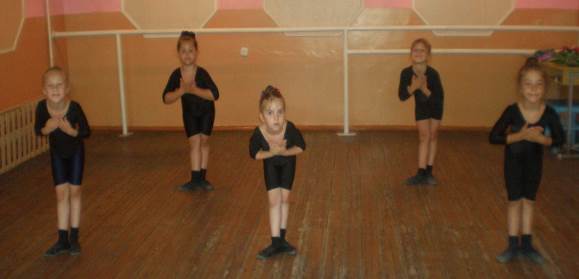 Рис.№ 1Розігрів по колу може включати в себе різні види кроку (на півпальцях, з високим підніманням стегна, дрібний, бокові кроки за шостою та першою не виворітною позиціями), бігу (дрібний, з високим підніманням стегна, із закиданням гомілки назад), танцювальних рухів (па польки, па галопу, підскоки).Основна частинаПісля розігріву по колу педагог показує дітям два основних українських рухи на переміщення у просторі ("зальотний біг" і "бігунець"). Педагог. Діти, що спільного в цих двох рухах? Так, вони стрімкі і, виконуючи їх, ви наче перестрибуєте через невеличкі ямки.А чим відрізняються ці рухи один від одного? Вірно, виконуючи зальотний біг, ви весь час стрибаєте і начебто пролітаєте над землею. Звідси, мабуть, і назва –"зальотний біг". А в "бігунці" ви ще робите притуп.Давайте з вами спробуємо виконати "зальотний біг" (цей рух вивчається з дітьми першим, тому що він служить основою для "бігунця").Зальотний біг Вихідне положення. – шоста позиція ніг, руки на поясі.На затакт "і" – трохи підняти праву ногу.На "раз-і" – невеликий крок-біг вперед на півпальцях з правої ноги, ліву відірвати від підлоги, зігнувши в коліні.На "два-і" – невеликий крок-біг вперед на півпальцях з лівої ноги.Педагог. В українському танку рухи бувають повільними, а бувають дуже стрімкими. Їх виконання залежить від характеру музики. Зараз ми з вами пограємо в танцювальну гру "В ритмі музики". Ви маєте уважно слухати музичний супровід і добирати відповідні рухи. Коли буде звучати спокійна мелодія, ви будете вільно, простим танцювальним кроком з носка рухатися залою, а коли заграє швидка мелодія – рухатиметеся "зальотним бігом".Танцювальна гра "В ритмі музики". Після гри педагог запрошує дітей встати на лінії. Педагог. Діти, в танці дуже велике значення мають положення рук. Деякі народи за допомогою рук можуть розповідати цілі історії. Наприклад, індіанці, в яких кожен рух має якесь значення. Бажано, щоб педагог навів приклади кількох положень рук і пояснив, що вони означають (сплетені мізинці – символ дружби; схрещені вказівні пальці – символ ворожнечі; руки, стиснуті в замок, крім великих пальців лівої та правої рук, – посудина з водою). В українському танцювальному мистецтві руки підкреслюють особливості характеру нашого народу. Подивіться, що може виражати ось таке положення рук (руки зігнуті в ліктях, долоні прикладені до грудей, немов підтримуючи намисто)? А таке (одну рука на талії, а друга відведена в сторону долонею догори, або ж обидві руки розведені в сторони)? Педагог. А тепер давайте під спокійну ліричну мелодію виконаємо танок рук, який характерний для нашої нації. Я буду показувати, а ви уважно дивіться й повторюйте за мною.Вправи для рук (16 тактів, музичний розмір – 4/4)Вихідне положення – перша не виворітна позиція ніг, руки на поясі.1-й такт. Права рука відводиться в сторону долонею догори, голова повертається за рукою.2-й такт. Рука і голова повертаються у вихідне положення.3-4-й такти. Повторити ті самі рухи лівою рукою.5-й такт. Розвести обидві руки в сторони, голову тримати прямо, підборіддя трохи підняти.6-й такт. Ліву руку зігнути в лікті, покласти до грудей, не притискаючи лікоть до тулуба.7-й такт. Підвести праву руку до грудей і покласти зверху на ліву.8-й такт. Руки через сторони опустити вниз.9-й такт. Праву руку через сторону підняти до рівня третьої позиції (рук підняті вгору), долоні розгорнуті вниз, голова повертається за рукою. 10-й такт. Так само підняти вгору ліву руку.11-й такт. Руки зігнути в ліктях і покласти долоні за голову.12-й такт. Утримати попереднє положення.13-й такт. Поставити руки в третю позицію, долонями назустріч.14-й такт. Опустити руки до рівня другої позиції.15-й такт. Покласти праву руку на пояс.16-й такт. Покласти ліву руку на пояс.Педагог. Наші руки так мелодійно та виразно, ніби розповідали про широкі лани, високі гори, про щедрий, привітний та гордий характер українського народу. 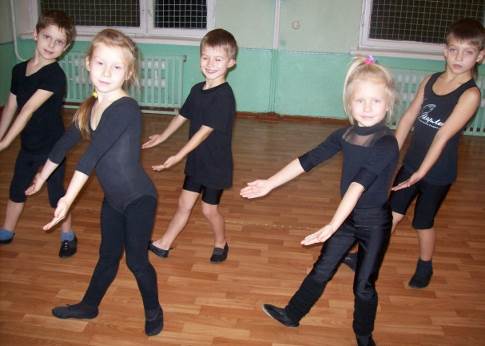 Рис.№ 2А ще українці дуже працьовитий народ. І це також виражається в рухах. Давайте виконаємо відомий вам рух "колупалочку". Який вид праці він нагадує? Правильно, діти, ми ніби копаємо, колупаємо землю то носком, та п’яткою.В українському танці є ще один рух, схожий на процес копання. Називається він "вихилясник". Перша частина руху така сама, як і в "колупалочки" (носок-каблук), а друга відрізняється. Дивіться, ми ніби беремо землю (робоча нога наближається спереду до рівня гомілки опорної ноги), а потім відкидаємо її від себе (нога у повітря виводиться в сторону).Вихилясник (музичний розмір – 2/4.)Вихідне положення – перша позиція ніг, руки на талії.На "раз" – злегка підскочити на лівій нозі; водночас праву ногу відвести вбік і поставити на носок.На "і" – пауза.На "два" – знову підскочити на лівій нозі, а праву ногу, вирівнявши в коліні, поставити на каблук.На "і" – пауза.На "три"– знову підскочити на лівій нозі, зігнувши праву ногу в коліні й підвести до гомілки лівої ноги, коліно розгорнувши в сторону.На "і" – пауза.На "чотири"– підскочити на лівій нозі й відвести праву ногу в сторону, вирівнявши її в коліні.На "і" – пауза.У тій самій послідовності рухи виконуються з лівої ноги.Педагог. Отже, діти, кожен танцювальний рух обов’язково про щось розповідає. Як називається рух, який ми щойно вивчили? А з яким трудовим процесом він асоціюється?Музика також розповідає багато цікавого. У ній можна почути про красу нашої країни, її могутність, про непоборність народу, його побут, про взаємовідносини між людьми та багато іншого. Прийміть зручні пози – можете сісти або лягти на підлогу, заплющить очі і уявіть, що ми мандруємо разом із музикою у фантастичну подорож. Слухайте мелодію уважно, не відволікайтеся. А по її закінченню розкажете, що ви бачили, які образи виникали у вашій уяві.Образне сприймання українських музичних творів "Хвилинка фантазії". Діти слухають українську мелодію, а потім розповідають педагогу про свої враження. Можна використовувати дві контрасті мелодії. Наприклад, ліричну та героїчну або жартівливу пісні. Крім словесної образної характеристики музичного матеріалу, можна запропонувати деяким дітям зімпровізувати свої уявлення.Педагог. Діти, а ще в українськім танці трапляється багато різних малюнків. Як називається танок, у якому використовується багато перешикувань? Вірно, хоровод. А які хороводи ми виконували? А які фігури ми з вами будували? У давнину хоровод був улюбленим танцем українського народу. В ньому брали участь усі: дорослі й малята, бабусі й дідусі. Цей танок об’єднував людей і вважався танцем дружби, тому що найчастіше під час його виконання учасники трималися за руки або за хустинки чи віночки, з якими водили хоровод. Людину, яка вміла заводити хоровод, дуже поважали, її називали хороводницею або хороводником. З цією справою не кожен міг впоратися. А секрети такої майстерності передавалися від покоління до покоління.В Україні є дуже багато різновидів хороводу. Усі вони цікаві та мають різні назви. Сьогодні ми з вами познайомимося з простим хороводом під назвою "Кривульки". Він так називається тому, що в ньому немає чітких малюнків і велика роль відводиться хороводнику, який виводить різнобарвні криві лінії. Давайте станемо одне за одним, візьмемось за ручки і спробуємо завести цей хоровод.Хоровод "Кривульки". Педагог стає попереду, тобто виконує роль хороводника. З початком звучання мелодії він розпочинає рухатися по залі, застосовуючи такі малюнки, як "ланцюжок" та "равлик". Під час руху педагог може називати малюнки, які виконує: "Зараз ми з вами рухаємось "ланцюжком". А тепер заводимо "равлика".Якщо дозволяє час та діти не втомилися можна запропонувати дітям спробувати себе в ролі хороводника.Заключна частинаПедагогДіти, чи сподобалося вам заняття? Що нового ми з вами сьогодні дізналися?Що ви можете сказати про український танок?Які нові рухи ми з вами виконували?В якому танці використовується багато перебудов?Діти, а як називають людину, яка є ведучою в хороводі?Який хоровод ми з вами сьогодні виконували?Отже, український танок дуже різнобарвний. Він підкреслює характерні риси, притаманні українському народу. І вивчаючи культуру нашої Вітчизни, ви будете зростати гідними синами своєю країни.Батьківщина, земле рідна,Земле сонячна і хлібна,Ти на вік у нас одна.Ти як мати найрідніша,Ти з дитинства наймиліша,Найгарніша й красивіша – Наша отча сторона.На подальших заняттях ми з вами дізнаємося дуже багато нового й цікавого: чим відрізняється танок дівчат від чоловічого танцю; які танці виконували козаки; якими танцями на Україні зустрічали весну та багато іншого.А ще спитайте своїх батьків, чи знають вони, як українці вітають гостей і чи вміють виконувати уклін-привітання. Якщо ні, то покажіть і розкажіть їм про особливості українського привітання. А в кого буде натхнення, то обов’язково складіть маленький віршик про український танок. Діти виконують український уклін і маршем виходять із зали.Тематичне заняття ""Ми діти твої, Україно!" (друга частина)(6-7 років)Мета: поглиблювати знання дітей про український народний танок, його характерні особливості; закріплювати навички виконання українського привітання-уклону, "зальотного бігу" та "вихилясника", повторити основні положення рук; формувати первинні навички виконання "колупалочки в повороті"; вчити дітей виконувати український фольклорний хоровод "Кривий танок"; розвивати музично-ритмічну координацію, творчу ініціативу, емоційно-ціннісне ставлення до національних танцювальних традицій, виховувати почуття приналежності до свого народу, його духовної культури, яку слід оберігати та збагачувати.ХІД ЗАНЯТТЯВступна частинаДіти входять до зали під козацький марш, виконують українське привітання (спочатку його виконують хлопчики, а потім – дівчатка).Педагог. Діти, сьогодні ми продовжимо з вами знайомитися з особливостями українського народного танцю. Скажіть, а які слова ми можемо з вами підібрати, щоб влучно сказати про танцювальне мистецтво нашого народу? А, може, хтось із вас склав віршик про український танок? Тоді просимо в коло. Давайте пригадаємо, які рухи ми з вами вивчали на попередньому занятті?А чим відрізняється жіночий уклін від чоловічого?З яким хороводом ми ознайомилися?Які малюнки в ньому були провідними?Молодці, ви добре засвоїли матеріал минулого заняття. Деякі навіть навчили батьків і знайомих виконувати українське привітання. Сьогодні в нас теж буде цікаве заняття. Щоб не гаяти час, ми вирушаємо в дорогу. Станьте рівнесенько, покладіть руки на пояс і рухайтеся танцювальним кроком по колу. 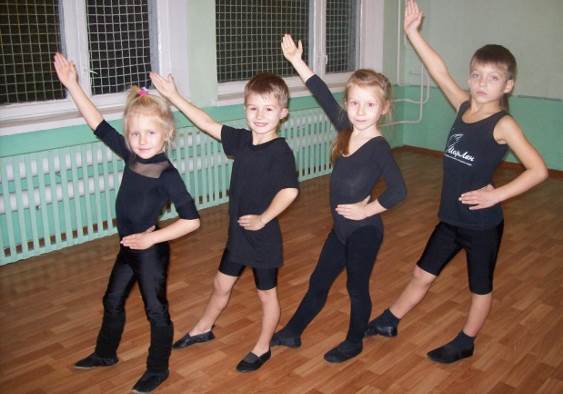 Рис.№ 3Розігрів по колу включає в себе різні види кроку (на півпальцях, з високим підніманням стегна, дрібний, бокові кроки за шостою та першою напів виворітною позиціями), бігу (дрібний, з високим підніманням стегна, із закиданням гомілки назад), танцювальних рухів (па польки, па галопу, підскоки). Бажано підібрати українські мелодії, які б підкреслювали характер рухів.Педагог. Діти, а як ми можемо з вами пересуватися в українському танці? Нагадаю, цей рух ми вивчали на попередньому занятті. Звичайно, це "зальотний біг". Давайте я вам ще раз поясню як його виконувати. Педагог показує рух, супроводжуючи його словесними поясненнями. Після цього діти виконують його разом з педагогом, а потім самостійно. Можна використати прийом змагання. Для цього слід розділити дітей на дві групи: перша – це хлопці, які входять у центр і створюють маленьке коло, а друга – дівчатка, які розширюють звичайне коло. Таким чином, утворюється два концентричні кола. Першими рухаються хлопці, а дівчатка тим часом плескають у такт музики та дивляться на правильність виконання руху хлопчиками. Після виконання обирають кращого (за оплесками, за більшістю піднятих рук). Педагог запитує в дітей, чому їм сподобалось, як виконувала цей рух та чи інша дитина. Потім по колу рухаються дівчатка, а хлопчики обирають кращу танцівницю. Діти, які були визначені кращими виконавцями, стають у центр кола й під оплески інших ще раз виконують "зальотний біг".Педагог. А може, хтось із вас пригадає, який іще рух я показувала? Він схожий на "зальотний біг", однак ми його ще не вивчали. Це – "бігунець", що від слова бігти. І виконується він ось так.Педагог під музичний супровід показує "бігунець". Скажіть, будь ласка, з яких рухів складається "бігунець"? Вірно, це "зальотний біг" і притуп. Якщо ці два рухи послідовно виконувати, то вийде "бігунець". А щоб не забувати послідовність виконання, можна підспівувати під музику пісеньку: "біг-притуп, біг-притуп" (це асоціюється з рахунком "раз-два-три").Після вивчення руху, педагог запрошує дітей стати на лінії. Основна частинаДіти за показом педагогом роблять вправи для голови та ніг. Під час виконання педагог дає вказівки та стежить за правильним положенням тулуба.Вправа для голови та ніг (16 тактів, музичний розмір – 4/4).Вихідне положення – ноги в першій не виворітній позиції, голова анфас, руки на поясі.1-й такт. Голову повернути праворуч, але так, щоб не порушувалася пряма лінія шийних хребців.2-й такт. Повернутися у вихідне положення.3-й такт. Голову повернути ліворуч.4-й такт. Повернутися у вихідне положення.5-8-й такти. Повторити теж саме, тільки під час повороту голови додати невеличке напівприсідання.9-й такт. Нахилити голову праворуч (плечі вгору не піднімати) і одночасно виконати невеличке напівприсідання.10-й такт. Повернутися у вихідне положення, добре витягуючи коліна.11 -12-й такти. Повторити попередні рухи, нахиляючи голову ліворуч.13-й такт. На перший півтакт нахилити голову вправо, на другий півтакт – уліво.14-й такт. На перший півтакт знов нахилити голову вправо, на другий півтакт – повернутися у вихідне положення.15-й такт. Встати на півпальці, не згинаючи коліна, маківкою тягнутися вгору, плечі розкрити та опустити вниз.16-й такт. На перший півтакт утримувати попереднє положення, на другий півтакт – повернутися у вихідне положення.Вправу можна повторити кілька разів.Педагог. Діти, а зараз давайте пригадаємо, яке значення мають руки в українському танці. Хто з вас може показати характерні для українського танцю положення рук?Під час показу педагог питає в дітей, що означає те чи інше положення рук.Після бесіди діти разом з педагогом виконують вправу для рук, яку вивчали на минулому занятті. Після повтору вправу можна ускладнити маленькими присіданнями та підйомами на півпальці.Вправа для рук (16 тактів, музичний розмір – 4/4).Вихідне положення – перша не виворітна позиція ніг, руки на поясі.1-й такт. Права рука відводиться в сторону долонею догори, голова повертається за рукою, одночасно виконується маленьке присідання.2-й такт. Повернутися у вихідне положення.3-4-й такти. Повторити те ж саме, але ліворуч.5-й такт. Розвести обидві руки в сторони, одночасно піднімаючись на півпальці, голову тримати прямо, підборіддя трохи підняти.6-й такт. Утримуючись на півпальцях, ліву руку зігнути в лікті, підвести до грудей, не притискаючи лікоть до тулуба.7-й такт. Підвести праву руку до грудей і покласти поверх лівої.8-й такт. Руки через сторони опустити вниз, встати на всю стопу.9-й такт. Праву руку через сторону підняти до рівня третьої позиції (руки підняті вгору), долонями донизу, голову повертати за рукою і одночасно виконати маленьке присідання.10-й такт. Так само підняти вгору ліву руку, утримуючи положення на півприсяді.11-й такт. Руки зігнути в ліктях і покласти долоні за голову, ноги в колінах не згинати.12-й такт. Утримати попереднє положення.13-й такт. Розкрити руки в третю позицію долонями назустріч і піднятися на півпальці.14-й такт. Опустити руки до рівня другої позиції, ноги прямі.15-й такт. Покласти праву руку на пояс.16-й такт. Покласти ліву руку на пояс.Педагог. Діти, а ви помітили, що коли ми з вами додали незначні рухи ногами, у нас вийшов маленький танок на місці. Який він був за характером? Вірно, повільний, ніжний. А під яку музику ще можуть виконуватися українські рухи? (Швидку, запальну, гучну, піднесену). Давайте пригадаємо, які рухи під жваву музику ми повторювали та вивчали на минулому занятті? ("колупалочка", "вихилясник"). А з яким трудовим процесом асоціюються ці рухи? Діти, а хто красиво, під музику може показати "колупалочку"?Усіх охочих запрошують стати біля педагога обличчям до дітей. Вони виконують "колупалочку", а потім педагог запитує в інших, чи правильно діти виконували цей рух, тримали руки та тулуб, чи слухали вони музику. Після аналізу руху діти виконують "колупалочку" всі разом. Педагог. Діти, а чим відрізняється "вихилясник" від "колупалочки"? Справді, у першому русі немає притупу. Потім педагог нагадує правила виконання "вихилясника" і виконує його разом із дітьми. Педагог. Давайте ми зараз з вами позмагаємось, хто краще може "копати", а разом із цим і танцювати – дівчатка чи хлопчики. Для цього спочатку будуть виконувати "колупалочку" хлопчики, а дівчатка їх підтримуватимуть оплесками, а потім навпаки. Після "колупалочки" хлопці покажуть нам "вихилясник", а за ними – дівчатка. Таким чином у нас вийде танок-змагання. Будьте уважними, слухайте музику, намагайтеся вчасно розпочати рух, щоб не підвести свою команду. Кожен рух ми будемо виконувати по чотири рази. Подивіться, як ми з Оленкою (чи інше ім’я) зараз будемо змагатися. Танцювальна вправа-змагання. Педагог обирає когось із дітей і показує зразок виконання цієї вправи. Після цього всі діти разом із педагогом за його вказівками виконують це завдання кільки разів.Педагог. Молодці, діти! Всі намагалися виконувати рух старанно. Із завданням ми впорались, і можемо сказати, що перемогла дружба!А зараз я вам покажу ще один рух, який схожий на попередні. Подивіться! (Педагог виконує "колупалочку з поворотом"). Діти, цей рух також називається "колупалочка", однак ми його будемо виконувати, повертаючись то спиною, то обличчям до глядачів. Після цього педагог детально показує рух."Колупалочка" з поворотомВихідне положення – шоста позиція ніг, руки на талії.1-й такт:На "раз-і" – зробити підскік на місці на лівій нозі, перенести на неї вагу тіла і трохи зігнути в коліні; водночас праву ногу витягнути назад і поставити на підлогу на носок (п’яткою догори), тулуб злегка нахилити вперед.На "два-і" – зробити другий підскік на лівій нозі, повернутися через праве плече на 180, тобто стати спиною до глядачів; одночасно праву ногу поставити на п’ятку (носком догори) у ту саму точку, коліно правої ноги випрямити, коліно лівої ноги вільне.2-й такт:На "раз-і-два" – зробити потрійний притуп по шостій позиції.На "і" – пауза.Потім повторити ті самі рухи, починаючи з іншої ноги, повертаючись ліворуч на 180 обличчям до глядачів.Педагог. Діти, як називається цей рух? На який рух він схожий? Який трудовий процес він нагадує? Пам’ятаєте, на минулому занятті ми з вами казали, що кожен танцювальний рух обов’язково щось означає. Тільки треба його виконувати виразно, щоб було зрозуміло, про що ви хочете розповісти. У народі кажуть, що танок – це німа мова, і кожен танок розповідає якусь історію. А якщо танцювальний рух не виразний і нічого не передає, він не буде танцювальним, це стане лише фізичною вправою. Давайте ми з вами спробуємо підібрати та виразно показати рухи, які б означали різні трудові процеси.Творча гра "Відгадай за рухами". Педагог пропонує дітям стати у півколо. Всередину стає одна дитина, яка і буде відгадувати імітаційні рухи інших. Педагог стає останнім і виконує роль ведучого. Він показує різні рухи, імітуючи робочі процеси (шити, вишивати, косити сіно, поливати грядку, рубати дрова, місити тісто тощо), а всі учасники повторюють за ним. Якщо дитина, яка стоїть у центрі відгадає робочий процес, то обирає собі заступника, коли ж ні, то гра триває далі.Педагог. Який же працелюбний наш український народ! Все ми вміємо робити: і шити, і косити, і тісто місити. А чого не вміємо, того обов’язково навчимося. Отже, ми, українці, – привітна, життєрадісна, дружна і працелюбна нація. Все це відображено в танцювальній культурі нашого народу. А ще ми дуже кмітливі. Ось послухайте, яку історію я вам розповім.Дуже давно, коли на нашу Україну нападали татари, батьки привчали своїх дітей остерігатися ворога і заплутувати свої сліди, щоб чужинці не потрапили в село. Діти добре справлялися з цим завданням, бо були дуже кмітливі. Пізніше з’явився хоровод – танок, який передавав цю давню історію та підкреслював кмітливість дітей. За кривий малюнок його почали називати "Кривим танцем". А хто з вас пам’ятає, який хоровод ми заводили минулого разу? Так, "Кривульку". А які малюнки в ньому були провідними?Зараз ми з вами, як у давнину, петляючи, заведемо "Кривий танець". А щоб ви не загубилися в лісі, орієнтуйтеся за моєю червоною хусточкою (стрічкою). А ще нам треба обрати дітей, які будуть виконувати роль дерев. Ознайомлення з хороводом "Кривий танець". Педагог обирає трьох дітей і розташовує їх трикутником. Інші діти шикуються одне за одним, руки з’єднують унизу (права – вперед, ліва – назад). Педагог співає гаївку і заохочує дітей до повторного підспівування двох останніх рядочків.На перший куплет педагог танцювальною ходою веде ланцюжок дітей навколо першої дитини. На слова другого і третього рядків за показом педагога діти піднімають з’єднані руки, на повторення слів – опускають.Ми кривого танцю Не знайдемо кінця,Треба його вести,Як віночок плести (два рази)На другий куплет педагог продовжує вести ланцюжок, прискорюючи розвиток малюнку, тобто вільно рухається повз другу та третю дитину. На останні рядки діти знову піднімають та опускають руки.А кривого танцю Та не вивести кінця,Вести-вести та не вивести,Плести-плести та не виплести (два рази)На третій куплет педагог водить ланцюжок між трьома дітьми і на останній рядок виводить дітей з малюнку, утворюючи одне велике коло або півколо.А кривого танцю Та не вивести кінця,Треба його виводити.Кінця йому та знаходити (два рази).Якщо дозволяє час та діти з інтересом виконують це завдання, можна спробувати більш складний вид цього хороводу. Крім трьох дітей, які виконують роль дерев, педагог обирає ще двох, які разом з ним будуть заводити "Кривий танець". Поділивши всю групу дітей на три команди, він ставить провідників першими і дає їм у руки червоні хусточки. Потім, як і в попередньому варіанті, всі діти стають одне за одним (першим стає педагог зі своєю командою, до останньої дитини приєднується провідник другої команди і так далі). На першому куплеті всі рухаються одне за одним великим ланцюжком. З початком другого куплета провідники розривають руки з попередньою дитиною й розпочинають водити хоровод навколо однієї дівчини зі своєю групою. На третій куплет ланцюжок знову з’єднується і педагог "виводить дітей з лісу".Заключна частинаПедагогДіти, чи сподобалось вам заняття? Що нового ми з вами сьогодні дізналися? Які нові рухи навчилися виконувати?Який хоровод ми з вами сьогодні водили?Отже, сьогодні ми знову мали змогу долучитися до прекрасного мистецтва танцю, ознайомитися з чудовими рухами, послухати неповторну та чарівну українську музику, дізнатися більше про традиції нашого народу. І це для нас дуже важливо, бо ми – УКРАЇНЦІ! Діти виконують український уклін і маршем виходять із зали.Тематично-пізнавальне заняття з групою дівчаток "Дівочі посиденьки""(6-7 років)Мета: поглиблювати знання дітей про український народний танок, про характерні особливості жіночого танцю та жіночого національного одягу; розповісти їм про вінок – народний символ України, про символічне значення квітів і стрічок; закріплювати навички виконання українських рухів (привітання, "зальотний біг", "бігунець", хороводний крок, "вихилясник", "колупалочка в повороті"); ознайомлювати дітей з українською традицією зустрічі гостей хлібом-сіллю на вишитому рушнику; розучувати етюдну форму привітального танцю; розвивати музично-ритмічну координацію, творчу імпровізацію під час виконання танцю з квіткою, емоційно-ціннісне ставлення до національних танцювальних традицій, виховувати національну гордість та інтерес до історичного минулого українського народу.ХІД ЗАНЯТТЯВступна частинаДіти входять до зали і виконують українське привітання.Педагог. Дівчатка, сьогодні в нас із вами буде незвичайне заняття – справжні дівочі посиденьки. А на посиденьках дівчата розповідають цікаві історії, діляться таємницями, переймають досвід старшого покоління, співають, танцюють, грають в ігри. А щоб їм ніхто не заважав, хлопців на посиденьки не запрошували. Так і ми будемо знайомитися з дівочим українським танцем без наших козаків. А розпочиналися посиденьки так… Дівчата наряджалися в найгарніший одяг, щоб покрасуватися одна перед одною, адже дівчатка в усі часи є модницями. Скажіть мені, будь ласка, які ви знаєте елементи національного жіночого одягу? (Сорочка-вишиванка, плахта, спідниця, фартух, віночок або хустинка).А що взувають дівчата? (Чобітки).А які прикраси характерні для українок? (Намисто). А якого воно кольору? (Червоного). Так, і нагадує червоні плоди калини, які символізують красу і вроду українських дівчат, здоров’я і силу. Ось послухайте, які є в народі висловлювання: "Пишна та красива, мов червона калина", "Щоки червоні, як кетяги калинові", "Молода дівчина така гарна, як калина", "Стоїть на дворі дівонька, як над ставом калинонька".Ну ось, будемо вважати, що ми з вами причепурилися. А тепер, як у давні часи, вирушаймо до хати, в якій будуть проходити посиденьки. Раніше дівчатка йдучи вулицею, співали пісень і заходили одна за одною. Ця традиція мала назву – "набірний хоровод".Давайте ми з вами станемо в різні місця зали, тобто оберемо собі хатинки, і будемо чекати подруг. А можна я теж буду вашою подругою? Тоді моя хатка буде стояти як надалі, і я перша буду заводити хоровод. Добре? А поки ви будете чекати, коли до вас завітають, можете виглядати подруг та причепурюватися.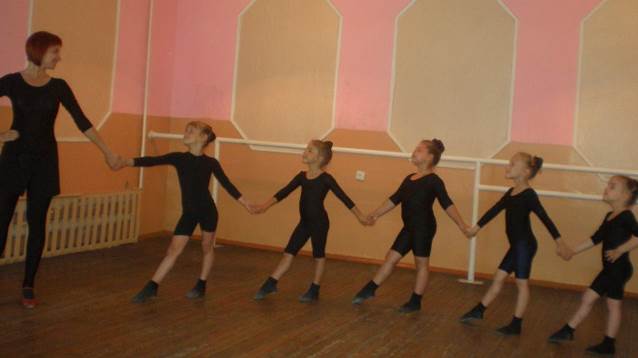 Рис.№ 4Хороводна хода. Звучить лірична українська мелодія, і педагог звичайним хороводним кроком рухається по залі. Підходить до першої дівчинки і бере її за руку, потім та бере за руку наступну і так далі. Таким чином утворюється великий ланцюжок. Коли всі діти приєдналися до нього, педагог утворює велике коло. Тримаючись за руки, діти рухаються по колу.Педагог. Дівчатка, а давайте подивимося, чи нікого ми з вами не забули? Діти повертаються обличчям у коло і, продовжуючи триматися за руки, рухаються приставним кроком. Педагог у цей час називає по черзі ім’я дівчаток (Оленка – є, Тетяна теж...).Педагог. Щось не бачу я нашої хатинки. Давайте піднімемось навшпиньки і подивимось, чи далеко нам ще йти.Діти рухаються колом кроком на півпальцях (коліна витягнуті, спина рівна). Педагог. Бачу попереду місток. Треба нам по ньому пройти. Він вузенький, тому будемо швиденько бігти, щоб не гаяти часу. Ось подивіться, як я. Вправи по діагоналі. Педагог розриває коло й веде ланцюжок до дальнього правого кута зали. Кладе руки на пояс і "зальотним бігом" рухається по діагоналі в протилежний кут. Після показу пропонує дітей показати рух, яким треба пересувався, і пригадати правила його виконання. Знаком про початок руху кожній дитині може бути оплеск, який педагог виконує разом з іншими дітьми. Наприклад, на "раз" (два, три, чотири). Таким чином педагог стежить за правилом виконання руху кожною дитиною, дає вказівки та оцінює виконання.Педагог. По місточку ми з вами пробігли. А попереду ще перешкоди – ями та канави. Яким рухом ми з вами можемо перестрибувати через ямки? Так, "бігунцем". Подивіться, як я це зроблю. Педагог стає в лівий дальній кут зали і рухається "бігунцем" по діагоналі до протилежного кута. Потім по черзі цей рух виконують діти.Педагог. Дивіться, яка чудова галявинка! Давайте назбираємо квітів, а потім будемо плести віночки. Згодні? Які квіти тут ростуть?Педагог розкладає по залі штучні квіти двох видів (волошки та маки або інші). Кожна з вас має взяти лише одну квіточку і станцювати з нею невеличкий танок-імпровізацію.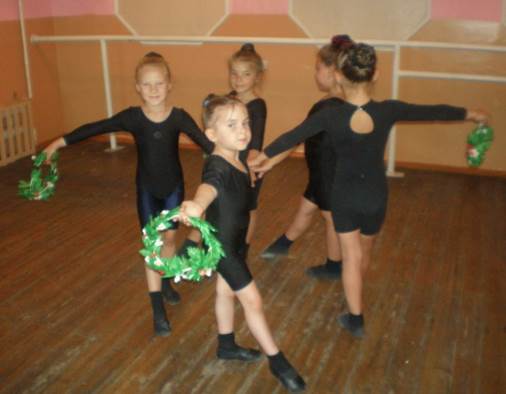 Рис.№5Танцювальна імпровізація. Звучить лірична хороводна мелодія, під яку дівчатка вільно рухаються залою і шукають свою квіточку, а потім виконують з нею невеличкий імпровізований танок. Педагог також бере участь і власним прикладом показує, як треба обережно брати квітку, милуватися нею та показувати іншим її неповторність і красу.Основна частинаПедагог. Як усі добре танцювали і які чудові квіти назбирали. А зараз уявімо собі, що ми зайшли до хати і нам треба привітатися з господинею. Педагог разом із дітьми звертаються до акомпаніатора: "Добрий вечір, господине. Чи дозволите завітати до вашої хати?" Потім педагог виконує український уклін, діти повторюють за ним.Господиня. Я вже вас давно чекаю. І щиро запрошую вас до себе (відповідає гостям уклоном). Бачу квіти у вас чудові. Може, сплетемо спільний віночок?" Педагог. Дівчатка, щоб віночок вийшов гарний, треба розподілитись на два півкола: з правого боку стануть дівчатка з волошками, а з лівого – з маками. Композиційне перешикування. З початком музики педагог підходить до одного півкола і бере за руку крайню дівчинку, яка стоїть скраю. Потім хороводним кроком веде її до протилежного півкола і пропонує стати на місце іншої, яку забирає і веде у перше півколо. Потім через одну він міняє місцями інших дівчаток. Врешті-решт два півкола зливаються в одне, утворивши своєрідний "віночок", в якому квіти чергуються (волошки та маки).Гарний вийшов у нас віночок. Але в ньому лише два види квіточок. А у справжньому українському віночку їх більше. Ось, подивіться, який віночок нам у подарунок сплела господиня. 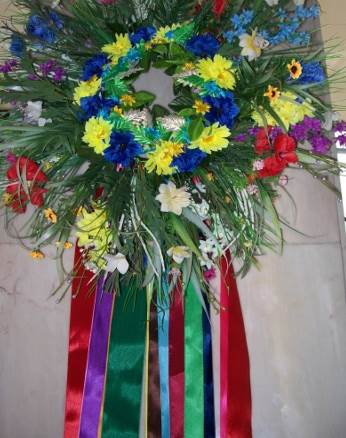 Рис.№ 6Ознайомлення з українським вінком. Педагог показує дітям вінок зі стрічками і пропонує їм сісти навколо себе.Розповідають, що раніше дівчатка одягали вінок тільки на свята. Всі квіти у ньому мають своє значення. Всього у віночку 
12 квіточок, трав і листя дерев. Які ви тут впізнаєте? (Барвінок, ромашка, безсмертник, калина, мак, деревій, біла лілія, волошка, мальва, тюльпан, півонія, троянда). Ось, деревій – це символ нескореності, а це листя дуба – символ сили. Троянда символізує кохання, біла лілія – чистоту і цнотливість. Тобто кожна квітка у віночку має певне значення, до того ж ці рослини лікувальні. Тому вінок на Україні називають національним оберегом.В народі є багато висловлювань про вінок: "Хто вміє віночок вити, той вміє життя любити", "Який вінок – такий і голосок" та багато інших.А чим ще прикрашений наш віночок? Так, різнокольоровими стрічками. Кожна стрічка. Як і квітка, щось означає. Наприклад, коричнева – символ землі, жовта – усмішка сонця, колосок з поля, червона – символ любові, зелена – життя, синя – вода і небо.Ой, щось ми з вами засиділись. А чи не станцювати нам запальний танок? Ставайте дружно в коло. Зараз господиня нам заграє веселий гопачок, а ми покажемо, які рухи українського танцю знаємо. Пригадайте та назвіть ці рухи ("вихилясник", "колупалочка в повороті", "бігунець", "зальотний біг""). Я, як найстарша, першою буду розпочинати танок. Спочатку покажу рух, а потім ви його повторите. Чиє виконання руху мені сподобається найбільше, той стане на моє місце і покаже наступний рух. Таким чином ми оберемо найкращих танцівниць на наших посиденьках.Дівчатка, ми щойно виконали з вами запальний, веселий танок-змагання. А взагалі жінки на Україні танцюють більш м’яко, стримано. Багато танців пов’язані з трудовими процесами, отож вони імітують дії вишивальниць, ткаль, збиральниць врожаю та інших. У деяких танцях вони передають красу української природи, своєрідність тваринного й рослинного світів, обрядові дії, стосунки між членами родини. Одним з головних українських дівочих танців є танок-привітання. Цим танцем вони зустрічали коханих з воєнних походів, виражали повагу до батьків та інших людей, яких щиро вітали хлібом-сіллю. Давайте ми сьогодні з вами приготуємо сюрприз для наших хлопців – вивчимо привітальний танок. А на наступному занятті покажемо його.Ліричний етюд для дівчаток "Привітання" (40 тактів, музичний розмір – 4/4).Вихідне положення – дівчатка стоять по обидва боки задньої частини зали, ноги у третій позиції, руки вільно опущені вниз.1-8-й такти. З правого боку виходить перша лінія дівчаток, рухаючись одна за одною простим кроком з носка.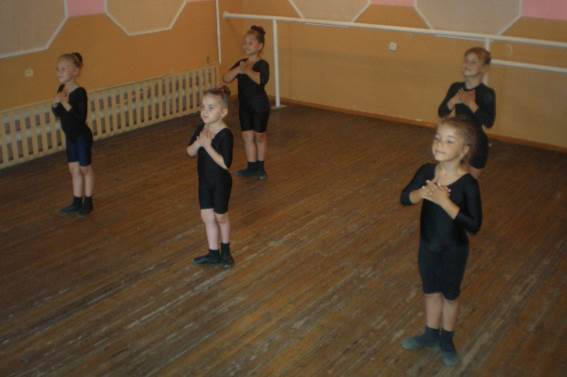 Рис.№ 79-16-й такти. Тим самим кроком з лівого боку виходить друга лінія дівчаток і зупиняється позаду першої у шаховому порядку.17-18-й такти. Друга лінія виходить вперед, проходячи у проміжки й стає попереду першої, яка залишається стояти на місці.19-20-й такти. Перша лінія виходить вперед і стає перед другою.21-22-й такти. Обидві лінії рухаються вперед простим кроком з носка.23-24-й такти. Виконують привітання (український уклін).25-32-й такти. Дівчатка першої лінії одна за одною рухаються праворуч, утворюючи там маленьке коло, дівчата другої лінії рухаються ліворуч і також утворюють своє коло.33-36-й такти. Дівчатка продовжують рухатися колом і утворюють "маленькі зірочки" (з’єднують праві руки в центрі, а ліві піднімають угору та опускають вниз на кожен такт).37-40-й такти. Дівчатка розкривають коло та, рухаючись по задньому плану, утворюють півколо.Педагог. Після цього, за традицією, на вишитому рушнику виносять хліб-сіль, адже це найвища ознака гостинності в українського народу.Заключна частинаПедагог. Ну що ж, мої любі дівчатка, час уже нам і додому вирушати.А чи сподобались вам наші посиденьки?Що нового ми з вами дізналися?Чим відрізняється танок дівчат від чоловічого танцю?А якого танцю ми навчилися? Чому він називається "привітальним"?Діти виконують український уклін (дякуючи педагогу та акомпаніатору за заняття) і ланцюжком під хороводну мелодію виходять із зали.Тематично-пізнавальне заняття з групою хлопчиків "Козацькому роду нема переводу!""(6-7 років)Мета: поглиблювати знання про український народний танок та ознайомлювати з особливостями чоловічого танцю та костюма; давати уявлення про танці козаків ("гопак", "козак", "повзунець") та про їхні характерні особливості; закріплювати навички виконання вже вивчених рухів української хореографії та розучити нові рухи чоловічого танцю ("присядка", "м’ячик", "повзунець"); розвивати музично-ритмічну координацію, увагу, орієнтацію у просторі, творчу ініціативу, емоційно-ціннісне ставлення до національних танцювальних традицій; виховувати інтерес до історичного минулого українського нарду, почуття приналежності до козацького роду, його духовної культури, яку слід оберігати та збагачувати.ХІД ЗАНЯТТЯВступна частинаДіти входять до зали під козацький марш. Педагог, одягнений в український чоловічий костюм або має в одязі його елементи, виходить на середину зали та промовляє:Гей, я козак з України,Козак з роду, козак з мини!Нізащо я не заплачуГучу, кричу, граю, скачу!Педагог. А ви, діти, якого роду? Думаю, якщо ви живете на запорізькій землі, то, мабуть, теж козацького роду. Чи не так? Ну тоді я вас вітаю по-козацькому.Педагог виконує чоловічий уклін і запрошує дітей відповісти на його привітання.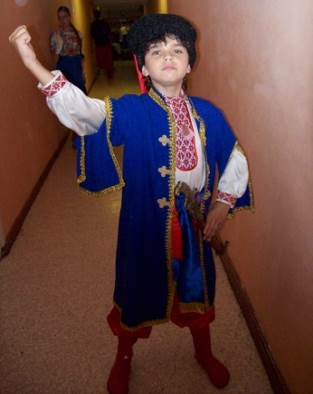 Рис.№ 8Педагог. Хлопці, а хто такі козаки? Чому їх так називають? Так, козаки – це сильні й мужні чоловіки, які люблять волю й незалежність. А ще вони добрі воїни й вірні сини своєї Батьківщини.І сьогодні ми як справжні козаки вирушимо в похід. Готові? Тоді я як отаман наказую сідати на коней (педагог імітує ніби бере повіддя, тобто тримає руки, зігнуті в ліктях попереду себе), спину тримати рівно, рухи виконувати чітко, бути уважними і старанними.Розігрів по колу. Звучить музика, і діти разом з педагогом виконують по колу крок з високим підніманням стегна, руки тримають попереду, трохи згинаючи їх у такт музиці (ніби їдуть на конях).Чи взяли ви, хлопці, шаблі? Давайте дружно дістанемо їх і візьмемо у праву руку. Повторюючи рух педагога, діти піднімають праву руку вгору, а ліва залишається у попередньому положенні.А чи спритні під вами коні, козаки? Давайте перевіримо.Педагог дає вказівку класти руки на пояс і виконує біг з високим підніманням стегна.А тепер давайте пустимо коней в галоп. Діти повертаються обличчям у коло і виконують па галопу вправо та вліво (по 16 разів).Дивіться, попереду кущі. Нам на конях через них не продертися. Залишимо коней тут, а самі "гусачком" проберемося через хащі. Діти виконують глибоке присідання (п’ятки обов’язково відривати від підлоги, спину тримати рівно). Таким чином рухаються по колу (руки або тримають на поясі, або згинають у ліктях).А зараз треба швидко пробігти через поле, щоб ворог нас не помітив. Який український біг ви знаєте? Так, "зальотний біг". Тільки вам мій наказ – бігти поодинці і виконувати рух старанно. Дивіться, як я вам покажу. Діагональні вправи. Педагог розриває коло й веде хлопців до дальнього правого кута зали. Кладе руки на пояс і "зальотним бігом" рухається по діагоналі в протилежний кут. Після показу пригадує разом з дітьми правила його виконання. Знаком для початку руху кожній дитині може бути оплеск або вигук "Гей!", який педагог виконує разом з іншими дітьми. Таким чином педагог стежить за правилом виконання руху кожною дитиною, дає вказівки та оцінює правильність виконання.Молодці, козачата! А тепер нове випробування – пробігти через ями та канави. Який же рух нам допоможе подолати ці перешкоди? Вірно, "бігунець". Подивіться, як я це зроблю.Педагог стає у лівий дальній кут зали і рухається "бігунцем" по діагоналі до протилежного кута. Потім по черзі цей рух виконують діти. Добре впоралися з завданням. А тепер знову сідаємо на коней і будемо виконувати воєнний марш.Діти за вказівкою педагога стають у коло і виконують фігурне марширування. Спочатку рухаються колом кроком з високим підніманням стегна. Потім розривають коло і тим самим кроком ідуть за педагогом через центр, утворюючи одну колону. Руки, зігнуті в ліктях, тримають попереду (це допомагає дотримуватися дистанції). Педагог повертається обличчям до дітей, крокуючи на місці, дає команду розходитися через одного у правий та лівий бік. Далі хлопці йдуть назустріч один одному і, утворивши пари, рухаються парною колоною через центр. Дійшовши до педагога, знову розходяться у різні боки (пара – ліворуч, пара – праворуч). Зустрівшись парами, утворюють четвірки і, розводячи руки в сторони, йдуть лініями вперед. По закінченні музики педагог вигукує: "Козаки, стій! Рівняйсь, струнко!"Основна частинаПедагог. Ми прибули до військового табору і зараз будемо тренуватись і відпрацьовувати окремі вправи. Ви показали, що добре вмієте їхати верхи та виконувати різноманітні шикування. А ще справжні козаки обов’язково повинні мати добру поставу, міцні м’язи, сильні руки. Спочатку попрацюємо над спиною.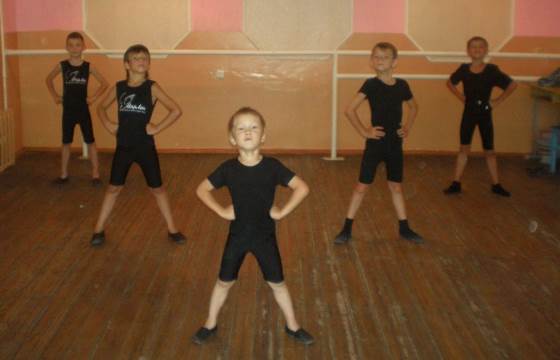 Рис.№ 9Педагог показує основне позування чоловіків в українськім танці. Вихідне положення – ноги розставлені трохи ширше другої напіввиворітної позиції, коліна рівні; руки на поясі, кисті затиснуті в кулак, лікті чітко розведені; спина рівна, грудна клітина розгорнута, шия витягнута, підборіддя трохи припідняте. Вправа 1. (16 тактів, музичний розмір – 2/4)1-й-4-й такти. Утримувати вихідне положення.5-8-й такти. Утримуючи вихідне положення тулуба, виконувати підйом на півпальці (на один такт, не згинаючи колін, піднятися на півпальці, на наступний такт повернутися у вихідне положення).9-12-й такти. Утримуючи вихідне положення тулуба, виконувати повороти голови (на один такт повернути голову праворуч, на наступний – повернути у вихідне положення, потім те ж саме повторити ліворуч).13-16-й такти. Повторити підйоми на півпальці.Вправа 2. (16 тактів, музичний розмір – 4/4)1-й такт. Утримуючи вихідне положення тулуба, розкрити праву руку в другу позицію (відвести вбік долонею вгору), голова рухається за рукою (повертається праворуч).2-й такт. Повернутися у вихідне положення.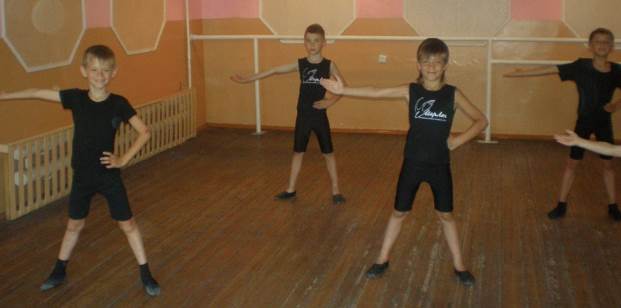 Рис.№ 103-4-й такти. Повторити те ж саме, розкриваючи ліву руку.5-й такт. На півтакту розкрити праву руку в другу позицію, на наступні півтакту – ліву руку; голова повертається у напрямку руху руки.6-й такт. На півтакту плеснути в долоні, на наступні півтакту розкрити обидві руки в другу позицію.7-й такт. На півтакту покласти праву руку на пояс, а потім ліву.8-й такт. На півтакту, утримуючи руки на поясі, піднятися на півпальці, на другі півтакту повернутися у вихідне положення.9-16-й такти. Повторити вправу спочатку.Педагог. Молодці. Гарну постать маєте! І пам’ятайте, що справжні українські хлопці завжди повинні бути стрункими, стежити, щоб спина була рівною. А тепер хочу перевірити, які у вас міцні ноги. Зараз я буду вам показувати рухи, а ви дивіться уважно і після мого показу спробуйте повторити самостійно.Тренувальні вправи "Повтори рухи за показом" (40 тактів, музичний розмір – 4/4)Вихідне положення – ноги в шостій позиції, руки на поясі.1-4-й такти. Педагог виконує чотири рази вправу зі стрибком (на "раз-три" – тричі піднятися на півпальці, на "чотири" – стрибнути вгору із зігнутими колінами, намагаючись торкнутися п’ятками сідниць).5-8-й такти. Діти повторюють попередній рух, показаний педагогом.9-12-й такти. Педагог чотири рази виконує вправу з оплесками (на "раз" – глибоке присідання вниз за першою напіввиворітною позицією (спина рівна, п’ятки відірвати від підлоги), на "два" – повернутися у вихідне положення, на "три-чотири" – два рази плеснути в долоні).13-16-й такти. Діти повторюють цю вправу.17-20-й такти. Педагог виконує вправу "м’ячик з притупом" (на "раз-три" – робить м’ячик (сідає у глибоке присідання і, тримаючи прямий тулуб та руки на поясі, тричі підстрибує навшпиньках), на "чотири" – повертається у вихідне положення, на "п’ять-вісім" – чотири рази виконує притуп (поперемінно правою та лівою ногами).21-24-й такти. Діти повторюють вправу.25-28-й такти. Педагог чотири рази виконує вправу "присядка з оплеском" (на "раз" – сісти у глибоке присідання (спина рівна, руки на поясі), на "два" підвестися і одночасно поставити праву ногу на каблук, на "три" – плеснути в долоні, на "чотири" – покласти руки на пояс; на наступний такт виконати присядку з лівої ноги).29-32-й такт. Діти повторюють вправу.33-36-й такти. Педагог виконує спрощену для дитячого виконання форму "повзунця" (сідає на підлогу, руки ставить позаду себе, сідниці піднімає і, спираючись на руки, перескакує з ноги на ногу, намагаючись витягувати в коліні висунуту вперед ногу).37-40-й такти. Діти повторюють рух, а педагог, сидячи на підлозі, плескає їм в долоні. Педагог. Ой, бачу потомилися мої козаченьки. Давайте з вами посидимо та поговоримо. А ви знаєте, що козаки після походу дуже полюбляли танцювати та змагатися між собою? У своїх танцях вони демонстрували силу та відвагу, показували, як мужньо вони вступали в бій з ворогом, як спритно скакали на конях та билися шаблею.А який же найпопулярніший танок був у козаків? Правильно, "гопак". Це один із найдавніших танців в Україні. І назва його пішла від слова гопати, тобто підстрибувати, скакати, тупати. А які рухи використовуються в цьому танці? Це, перш за все, рухи, характерні для чоловіків: "присядка", "м’ячик", "повзунець"(для закріплення педагог може після назви показати цей рух або запросити до демонстрації когось із дітей). А ще можна в танок включати "бігунець", "зальотний біг", "вихилясник", "колупалочку в повороті", оплески та притупи. Козаки виконують цей танець гуртом, а потім поодинці, демонструючи дуже складні рухи, які не кожен може виконати.А ще в давнину в середовищі запоріжців-січовиків було створено танець, названий іменем їх творців – "Козаком". Його виконували дві особи, які вели між собою змагання. Тобто танець "Козак" – це боротьба характерів, відкритий вияв емоцій, змагання в силі, вправності і творчій фантазії. Танець "Козак" був символом волі та вільного козацтва. І першою ознакою козацтва для хлопців було вміння танцювати по-козацькому, бо саме цей танок тренував витримку, розвивав силу для праці і бою. Зараз я хочу вам зачитати яскравий опис козацьких танців, який зробив відомий український письменник М. Гоголь у творі "Тарас Бульба". "...Четверо старих виробляли досить дрібно своїми ногами, кидалися як вихор убік, мало не на голову музикам, і раптом, присівши, неслися навприсядки і били круто й міцно своїми срібними підковами твердо вбиту землю. Земля глухо гула на всю околицю, і в повітрі далеко лунали гопаки, тропаки... Та один жвавіше від усіх вигукував і летів слідом за іншими в танці. І не можна було бачити без внутрішнього зворушення, як усе вибивало танець, найвільніший, найнесамовитіший, який тільки бачив коли-небудь світ, і який, за його могутніми творцями, названо козаком".Хлопці, а хто з вас хоче показати, як він вправно може танцювати та змагатися із суперником? Чи є серед нас справжні козаки?Імпровізаційний танок-змагання. Педагог допомагає дітям визначитися з учасниками змагання і пропонує всім створити коло, а суперникам зайти в середину. Діти сідають і з початком музики починають плескати в такт, допомагаючи імпровізаційному танцю солістів. Після цього діти визначають, чий танок був кращим, хто використовував українські рухи, добре слухав музику та поважно ставився до суперника. Якщо хлопці виявляють інтерес до цієї забави, то її можна повторити кілька разів зі зміною солістів.Педагог. Гуляй, гуляй, козаченьку, гуляй разом з нами.То тропака, то присядку викидай ногами.Хлопці, а який одяг носили козаки? Так, вишиту сорочку, широкі штани, які звуться шароварами, кушак – це широкий пояс, яким вони підперезувалися кілька разів, на голові – шапка, а на ногах – чоботи.Подивіться на мене, чи схожий мій одяг на вбрання козаків? Цей одяг дуже зручний, широкі штани дозволяють виконувати складні рухи, не заважають рухатися вільно. Ось, подивіться, які трюки (складні технічні вправи) можуть виконувати козаки. Педагог демонструє ілюстративний матеріал, на якому зображено виконання трюкових елементів професійним танцівниками. 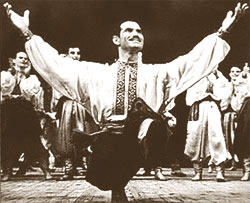 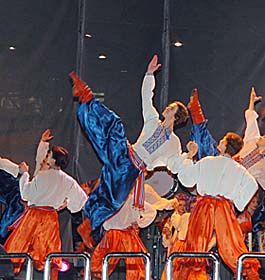 Рис.№ 11На цих картинках зображені артисти, які пропагують українське танцювальне мистецтво по всьому світу. Це учасники державного академічного ансамблю народного танцю імені Павла Вірського. Вони дуже цінують українську культуру і передають свою любов глядачам. Є в цього колективу дуже цікавий танок, який виконують лише хлопці. Називається він "Повзунець". У ньому танцюристи протягом усього танцю рухаються навприсядки. Хочете, ми з вами його вивчимо? Тільки ви ще маленькі козачата, і тому наш танок буде спрощений. А коли ви виростите й навчитеся добре танцювати, то будете виконувати справжній "Повзунець". Педагог може показати основний рух цього танцю, щоб зацікавити дітей, а сам танок можна вивчити на наступному занятті. Наводимо приклад етюдної форми відомого українського танцю "Повзунець".Основний хід цього танцю дуже складний для опанування дітьми, крім того, його виконання несе велике навантаження на колінні суглоби. Тому ми пропонуємо чергування основного руху з простим широким кроком.Вивчення етюдної танцювальної форми "Повзунець" (36 тактів, музичний розмір – 4/4).Вихідне положення – хлопці стоять один за одним праворуч в передній частині зали; ноги в шостій позиції, руки вільно опущені, долоні стиснуті в кулачки.1-2-й такти. Рухаються по передньому плану зали, виконуючи вісім широких кроків та динамічно змінюючи положення рук. 3-4-й такти. Напівприсядки виконують вісім кроків, поступово заводячи коло.5-16-й такти. Продовжують виконувати рухи 1-го – 4-го тактів, рухаючись по колу; на 16-й такт стають у півколо.17-й такт. Виконують чотири стрибки у напівприсіданні, тримаючи руки на поясі.18-й такт. Виконують чотири оплески в долоні, залишаючись у напівприсіданні.19-20-й такти. Повторюють рухи 17-го-18-го тактів; наприкінці 18-го такту ставлять руки на підлогу, сідають, широко розкриваючи ноги.21-й такт. Згинають по черзі ноги в колінах.22-й такт. Виконують чотири оплески в долоні.23-24-й такти. Повторюють рухи 21-го – 22-го тактів.На паузу всі хлопці вигукують:Ой дуб, дуба, дуба! У Миколи нема чуба!Ти, Миколо, не журися, на всі боки повернися!25-й такт. Займають положення у напівприсіданні та виконують присядку "м’ячик", тримаючи руки на поясі.26-й такт. Виконують присядку в повороті праворуч, руки закладають долонями за потилицю, ніби притримують шапку.27-28-й такти. Повторюють рухи двох попередніх тактів, тільки під час присядки повертаються ліворуч.29-32-й такти. Швидко сідають на сідниці, ноги згинають у колінах, трохи піднімають над підлогою і притискують до себе, руками спираються об підлогу. У такому положенні крутяться праворуч, перебираючи позаду себе долонями. Наприкінці останнього такту зупиняються у вільних позах.Під час паузи всі хлопці вигукують: "Годі, хлопці, жартувати! Може, досить танцювати!"33-36-й такти. Діти займають положення в напівприсіданні, один за одним рухаються по колу, виконуючи рухи 1-го – 4-го тактів.Заключна частинаПедагогХлопці, чи відчули ви себе справжніми козаками?Що повинен вміти робити кожен козак?Які чоловічі танці ви можете назвати?А чим відрізняється чоловічий український танок від жіночого?Які рухи чоловічого танцю ви сьогодні виконували?Назвіть елементи чоловічого українського одягу.Добре, думає, що ви виростите гідними синами своєї Вітчизни, будете сильними, мужніми, відважними, з поважно ставитиметеся до дівчаток та захищатимете їх, любитимете та оберігатимете нашу рідну неньку Україну.Щиро дякую вам за те, що були уважними та старанними на занятті (педагог виконує уклін). Діти відповідають. А тепер, рівняйсь, струнко! Під військовий марш один за одним із зали руш!Тематичне заняття "Український парний танок""(6-7 років)Мета: поглиблювати знання дітей про український народний танок, про образний характер української народної музики та символіку танцювальних рухів; закріплювати та поглиблювати знання дітей про особливості дівочого та чоловічого танцю; ознайомлювати з особливостями виконання парного танцю, вивчити деякі положення рук у парі та спрощену етюдну форму українського танцю "Козачок"; розвивати музично-ритмічну координацію, творчу ініціативу, емоційно-ціннісне ставлення до національних танцювальних традицій; виховувати поважливе ставлення до партнера, інтерес до танцювальної культури свого народу. ХІД ЗАНЯТТЯВступна частинаДіти входять до зали, виконують українське привітання.Педагог. Діти, минулого разу дівчатка й хлопчики займалися окремо, щоб ознайомитися з особливостями чоловічого та жіночого українського танцю. Хлопці, що ви можете розповісти дівчаткам про свій танок? Пригадайте, які рухи ви вивчали і які танці виконували?А тепер дівчатка поділяться з хлопцями знаннями про особливості жіночого танцювального мистецтва. Які за характером рухи в дівчат, який зміст несуть у собі рухи дівочих танців?Педагог. Отже, дівчата і хлопці можуть танцювати окремо, демонструючи свою майстерність. А чи можуть вони танцювати разом, у парах? Так, звичайно. На Україні дуже багато парних танців, вони цікаві й веселі. А для того, щоб ви навчилися їх виконувати, я відкрию вам деякі секрети. Секрет перший – треба добре танцювати й без помилок чітко виконувати танцювальні рухи, щоб не заважати партнеру під час танцю. Для початку виконаємо прості рухи по колу. По-перше, розігріємо м’язи, а по-друге, пригадаємо правила виконання українських рухів на переміщення в просторі. Розігрів по колу. Діти виконують по колу па марше, хороводний крок на півпальцях, "зальотний біг" та "бігунець". Після цього стають на лінії. Основна частинаДіти разом із педагогом виконують вправи, вивчені на попередніх заняттях (для голови, шиї, рук та ніг).Вправа 1 (16 тактів, музичний розмір – 4/4).Вихідне положення – ноги у першій не виворітній позиції, голова анфас; руки на поясі.1-й такт. Голову повернути праворуч, але так, щоб не порушувалася пряма лінія шийних хребтів.2-й такт. Повернутися у вихідне положення.3-й такт. Голову повернути праворуч.4-й такт. Повернутися у вихідне положення.5-8-й такти. Повторити те саме, тільки під час повороту голови додати напівприсідання.9-й такт. Нахилити голову праворуч (плечі вгору не піднімати) і одночасно виконати напівприсідання.10-й такт. Повернутися у вихідне положення, добре витягуючи коліна.11-12-й такти. Повторити попередні рухи, нахиляючи голову ліворуч.13-й такт. На перші півтакту нахилити голову праворуч, на другі півтакту – ліворуч.14-й такт. На перші пів такту знов нахилити голову праворуч, на другі півтакту – повернутися у вихідне положення.15-й такт. Стати на півпальці, сильно витягнути коліна, маківкою тягнутися вгору, плечі розкрити, розслабити та опустити.16-й такт. На перші півтакту утримувати попереднє положення, на другі півтакту – повернутися у вихідне положення.Вправа 2 (16 тактів, музичний розмір – 4/4).Вихідне положення – ноги у першій не виворітній позиції, голова анфас; руки на поясі. 1-й такт. Права рука відводиться в сторону долонею догори, голова повертається за рукою, одночасно виконується маленьке присідання.2-й такт. Повернутися у вихідне положення.3-4-й такти. Повторити те саме, але ліворуч.5-й такт. Розвести обидві руки в сторони, одночасно піднімаючись на півпальці, голову тримати прямо, підборіддя трохи підняти.6-й такт. Утримуючись на півпальцях, ліву руку зігнути в лікті, підвести до грудей, лікоть до тулуба не притискати.7-й такт. Підвести праву руку до грудей і покласти долонею на лівоу.8-й такт. Руки через сторони опустити вниз, встати на повну стопу.9-й такт. Праву руку через сторону підняти до рівня третьої позиції (руки підняті вгору), долонями донизу, голову повертати за рукою і одночасно виконувати маленьке присідання.10-й такт. Так само підняти вгору ліву руку, утримуючи положення в напівприсяді.11-й такт. Руки зігнути в ліктях і закласти за голову, коліна витягнути.12-й такт. Утримати попереднє положення.13-й такт. Розкрити руки у третю позицію, долонями назустріч і піднятися на півпальці.14-й такт. Опустити руки до рівня другої позиції, коліна витягнути.15-й такт. Покласти праву руку на пояс.16-й такт. Покласти ліву руку на пояс.Педагог. Ми повторили з вами основні положення рук. А зараз ознайомимося з деякими положеннями рук в парному танці. Станьте в коло, подивіться, з ким би ви хотіли стати в пару? Якщо ви вирішили, то не поспішайте до партнера. Тепер я вам відкрию другий секрет – як запрошувати до танцю і поважно ставитися до партнерші. Подивіться, як я запрошу до танцю Оленку. Педагог підходить танцювальним кроком до дівчинки і виконує уклін-привітання. Потім пропонує дівчинці відповісти на запрошення. 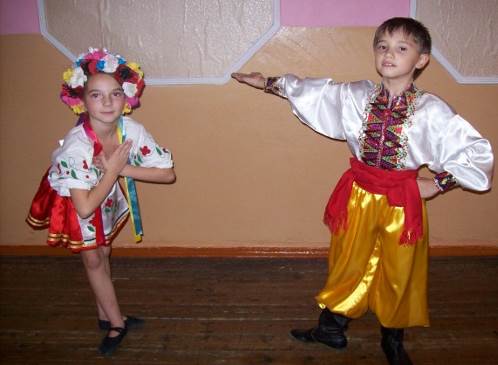 Рис.№ 12Педагог. Бачите, як поважно я поставилася до Оленки. Не поспішаючи підійшла до неї, подивилася в очі, усміхнулася й виконала запрошення-привітання. А вона з радістю відповіла на нього. А тепер, хлопці, ваша черга.Діти виконують запрошення. Педагог допомагає утворити пари і визначає тих, хто найкраще впорався із завданням. Після цього педагог ознайомлює дітей з деякими положеннями рук у парному танці.Положення 1: Виконавці стоять поряд, повернувшись обличчям по ходу руху (дівчинка праворуч, хлопчик ліворуч) і тримаються за руки, схрещені перед собою. Ліва рука дівчинки знаходиться над правою рукою хлопчика, кисті – на рівні талії.Положення 2: Виконавці стоять поряд, повернувшись обличчям по ходу руху; правою рукою хлопчик тримає дівчинку за талію, ліва рука дівчинки лежить на правому плечі хлопчика, вільні руки виконавців відкриті в сторони або лежать на талії.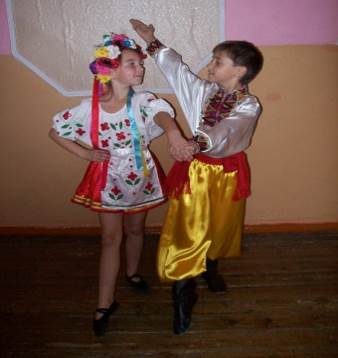 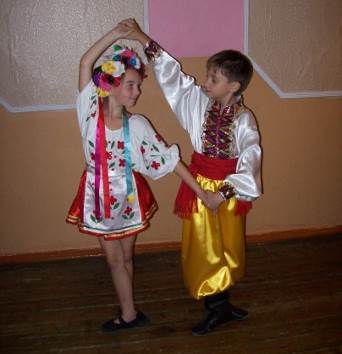 Рис.№ 13Положення 3: Виконавці стоять один навпроти одного, тримаючись схрещеними руками: правою за праву, лівою за ліву; тулуб злегка відхилений назад.Положення 4: Виконавці стоять один навпроти одного: дівчинка кладе долоні обох рук хлопчику на плечі, а хлопчик тримає дівчинку за талію.Педагог. Секрет третій – злагоджено виконувати рухи, бути уважними і старанними, щоб не підвести партнера. Я зараз дам вам завдання, а ви спробуєте його виконати в парі. Завдання 1: Прийняти положення рук в парі №1, поставити праву ногу вперед на носок. З початком музики (2/4) рухатися по колу "зальотним бігом".Завдання 2: Прийняти положення рук в парі №4. З початком музики (3/4 або 4/4) рухатися простим танцювальним кроком, повертаючись парою на чотири такти праворуч, а потім ліворуч.Завдання 3: Прийняти положення рук в парі №3. З початком музики (2/4) виконати "колупалочку", починаючи рух з правої ноги.Завдання 4: Стати один навпроти одного, тримати руки на поясі. З початком музики виконати "колупалочку в повороті", починаючи з правої ноги.Педагог. Секрет четвертий – бути артистичним, тобто весело виконувати рухи, усміхатися, виразно рухатися. А перевірити вашу артистичність нам допоможуть чоботи. Я буду йти по колу і співати пісеньку. Той, хто захоче показати свою майстерність та артистичність, повинен підняти руку. Чиє ім’я я назву, той піде в коло танцювати.Сумно чобіткам стояти – вони хочуть танцювати!Той, хто чобітки візьме, в коло танцювати йде! Один, два три – Петрику, біжи!Після того, як всі бажаючі діти виконали свій імпровізаційний танок, педагог запрошує дітей стати в пари і виконати парний танок. Дуже просять чобітки-чоботятка:Затанцюйте, хлопчики й дівчатка!Тож заграймо веселий гопачок,Хай танцює, стукає каблучок.Педагог бере активну участь у виконанні завдання: обирає партнера та запрошує на танок, емоційно імпровізує на основі українських рухів, промовляє в голос назви рухів, які можуть використовувати діти, позитивно оцінює діяльність всіх дітей і виділяє найбільш активні пари. Педагог. Добре, ми потанцювали, мабуть, час і відпочити. Сідайте на підлогу, заплющуйте очі й уважно слухайте, про що вам розповість музика. Аналіз музичних творів. Діти прослуховують одну, дві емоційно забарвлені українські мелодії, після чого розповідають, що вони нафантазували у своїй уяві. Педагог також ділиться своїми асоціаціями, пропонуючи дітям приклад образного аналізу музичного твору.Педагог. Ви вже переконалися, що музика робить рухи виразнішими й емоційнішими. Тому дуже важливо вміти рухатися під музику, передавати її характер. Ось і п’ятий секрет парного танцю – партнери повинні уважно слухати музику, злагоджено рухатись, відображаючи настрій музичного твору.Ми з вами довели, що музика може нам розповісти дуже багато цікавого. А чи може танок виконати таку функцію? Так, звичайно, може. Тому що танок – це німа мова. Рухами, мімікою люди передають свої почуття, своє ставлення до навколишнього світу, відображають трудові процеси, розкривають зміст історичних подій, літературних творів і багато іншого. А якщо виразність танцю підкреслює музика, і виконавці емоційно і правильно виконують рухи, то глядачам усе зрозуміло й без слів.І сьогодні ми з вами ознайомимось з одним цікавим парним танцем, який зветься "Козачок". Цей танок виник у Запорізькому краї, і танцювали його лише козаки. Пізніше дівчата теж почали брати участь у його виконанні – і танок став парним. Я дуже добре знаю цей танок і полюбляю його виконувати. Тому спочатку я буду солісткою, показуватиму вам рухи, а ви за мною повторюватиме. Згодні? А допомагати мені буде бубон. Слухайте, як весело він дзвенить.Ознайомлення дітей з парним танцем "Козачок". Діти стають у коло. Педагог виходить у центр, ритмічно стукає в бубон і одночасно промовляє слова: Бубон дзвінко бубонить,Жартівливо дзеленчить.Він нагадує, що хлопцям Час дівчаток запросить!Звучить музичний програш (8 тактів, музичний розмір – 2/4). Хлопці запрошують дівчат до танцю.Перша фігура1-2-й такти. Діти стоять обличчям у коло, готуючись до запрошення.3-4-й такти. Хлопці роблять крок уперед і стають перед дівчатами.5-6-й такти. Хлопці виконують український уклін.7-8-й такти. Дівчатка виконують уклін у відповідь.	9-16-й такти. Педагог рухається по колу "бігунцем" і промовляє слова (можна тихенько дзвеніти бубном):Бубон котиться по колу,Весело стрибає.Він маленьких українців"Бігунцю" навчає.Друга фігура1-16-й такти. Діти приймають положення рук в парі №1 і рухаються по колу, виконуючи "бігунець". Педагог відстукує ритм музики в бубон.Діти, годі гомоніти,Бубон вже давно дзвенить.Плескайте і тупотітьЯк він буде вас просити.Третя фігура. Педагог показує наступні рухи для виконання:1-2-й такти. Педагог виконує чотири удари в бубон. Діти чотири рази плескають у долоні.3-4-й такти. Педагог виконує чотири поперемінних удари ногами. У дітей руки на поясі.5-8-й такти. Діти повертаються обличчям один до одного і виконують рухи, показані педагогом.9-12-й такти. Діти виконують один навпроти одного "колупалочку", починаючи з правої ноги.13-16-й такти. Діти двічі виконують "колупалочку в повороті".Четверта фігура1-3-й такти. Діти приймають положення рук в парі №4 і повертаються навколо себе "зальотним кроком".4-й такт. Виконують на місці потрійний притуп.5-8-й такти. Повторюють попередні рухи, повертаючись у протилежний бік. На притуп кладуть руки на пояс.А ви, хлопці, покажітьсяНавприсядки покрутіться.І ви, дівчатка, не баріться,Туди-сюди повертіться.9-12-й такти. Хлопці виконують присядку, а дівчата плескають їм у долоні.13-16-й такти. Дівчата оббігають навколо хлопців "зальотним бігом", а хлопці плескають у долоні. П’ята фігура1-4-й такти. Хлопці виконують м’ячик, а дівчатка "вихилясник".5-6-й такти. Діти виконують чотири оплески.7-8-й такти. Діти виконують чотири притупи. Час вже танець припиняти,Досить діткам танцювати.Ще по колу пробіжимВдячні за танок усім.9-16 такти. Діти приймають положення в парі №4 і рухаються по колу бігунцем. Педагог виконує рух разом з дітьми, доповнюючи ритм музики дзвоном бубна. Із закінченням музики всі зупиняються.Педагог. Добре ви затанцювали "Козачка". І бубон за вами уважно стежив. Зараз ви дізнаєтесь, чий танок йому сподобався найбільше, чия пара була найбільш старанною, хто пам’ятав усі секрети парного танцю. Педагог підходить до тих дітей, чий танок, на його погляд, був найкращим і пропонує їм на знак вдячності ударити в бубон. Заключна частинаПедагог. Ось і підійшло до завершення наше заняття. Що нового ви сьогодні дізналися про український танок?Який парний танок ми з вами вивчили?А які секрети треба знати, щоб парний танок був красивим? Отже, український парний танок – це танок, у якому передаються відносини між партнерами, поважне ставлення одне до одного. Під час його виконання треба не заважати партнеру, добре знати й ритмічно виконувати рухи, вміти запрошувати партнера до танцю, бути артистичним, уважним і старанним. І на закінчення я хочу, щоб ви знов обрали собі пару і разом під музику залишили цю залу.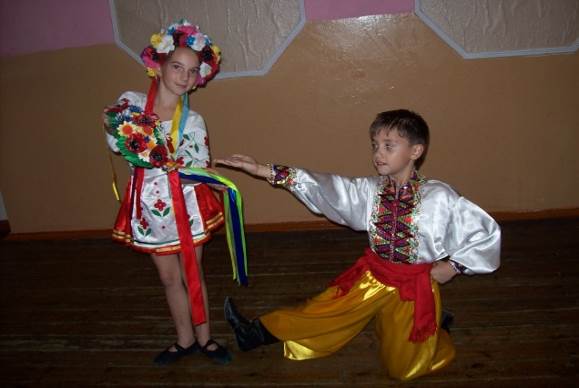 Рис.№ 14Діти виконують український уклін і парами під музику виходять із зали.Відкрите тематичне заняття для батьків "З любов’ю до матусі""(6-8 років)Мета: привітати мам та бабусь зі святом, продемонструвати батькам танцювальні вміння та навички, творчі та музичні здібності дітей, отримані під час попередніх занять; розвивати вміння впевнено триматися перед глядачем; виховувати любов та шанобливе ставлення до мам та жінок.Обладнання: СD-програвач, фонограми з піснями про маму, квіти, реквізит до танцю-подарунку хлопчиків.ХІД ЗАНЯТТЯВступна частинаДіти входять до зали під пісню Ассоль "Моя мама лучшая на свете" і в руках тримають квіти (живі або штучні, виготовлені своїми руками). Стають у півколо і виконують уклін.Педагог.	Сьогодні у цій залі свято!Ми дуже раді всіх вітати!Чому прокинулись струмочки голосисті?Чому навколо мімози золотисті?Діти.	Тому, що неповторна, чарівнаКазкова по землі іде Весна.Педагог.	А чому комплементів цілу горуЧоловіки говорять у весняну пору?Діти.	Тому, що всі жінки з весною схожі:Такі ж привабливі, вродливі і пригожі.Педагог.	Погляньте навкруги: ми завітали в казку!	Жінки – це феї, що дарують ласку.Педагог. Сьогодні ми не будемо багато говорити, а просто для вас красиво танцюватимемо.Дорогі наші матусі, бабусі, сестрички, заняття в нас буде не звичайне, а танцювально-привітальне. Свою любов до вас діти будуть виражати у танці. А яке свято жінок без квітів?Дивіться, яка чудова квіткова галявинка. Це ваші діточки, немов маленькі квіточки, дарують вам свій танок. Діти розходяться по всьому класу і приймають вихідне положення.Творчий етюд "Квіти для матусі" (32(48) тактів, музичний розмір – 4/4)Перша частина етюду (24 такти) вивчена дітьми на попередніх заняттях, а друга – несе імпровізаційний характер.Вихідне положення – сісти на коліна, сідниці торкаються п’яток, покласти перед собою квітку-подарунок; тулуб і голову нахилити, руками охопити коліна.1-й такт. Зберігаючи вихідне положення, підняти праву руку вбік, начебто розправляючи листочок.2-й такт. Опустити руку.3-4-й такти. Повторити рухи попередніх тактів з лівої руки.5-й такт. Підняти тулуб (розправити стебло квітки), голова опущена.6-й такт. Підняти голову (показати пуп’янок квітки), подивитися на свою матусю і посміхнутися.7-й такт. На перші півтакту нахилити голову в правий бік (плечі вгору не піднімати), на наступні півтакту повернутися у вихідне положення.8-й такт. Продовжити рух, нахиляючи голову ліворуч.9-й такт. Підняти сідниці, сісти рівненько на коліна й одночасно підняти праву руку в третю позицію (рука піднята вгору, заокруглена в лікті, кисть спрямована всередину і знаходиться у такому положенні, щоб її можна було побачити, не піднімаючи голови).10-й такт. Підняти ліву руку в третю позицію.11-й такт. На перші півтакту повернути голову вправо, на наступні півтакту повернутися у вихідне положення.12-й такт. Продовжити рух, повертаючи голову ліворуч.13-14-й такти. Подивитися вгору на кисті рук і розкрити їх трохи нижче рівня другої позиції (в сторони), кисті при цьому повернути вниз.15-й такт. Поставити праву ногу вперед, залишаючись сидіти на лівому коліні.16-й такт. Встати на праву ногу, а ліву закрити в третю позицію, руки залишити нижче рівня другої позиції.17-й такт. На півтакту нахилити голову вправо (плечі вгору не піднімати), на наступні півтакту повернутися у вихідне положення.18-й такт. Продовжити рух, нахиляючи голову ліворуч.19-й такт. На півтакту зробити демі-пліє (маленьке присідання), трохи повертаючи тулуб у правий бік, на другі півтакту повернутися в попереднє положення.20-й такт. Повторити рух, повертаючи тулуб у лівий бік.21-й такт. Підняти праву руку в третю позицію, одночасно повертаючи голову в правий бік.22-й такт. Підняти ліву руку в третю позицію і голову повернути у лівий бік.23-24-й такти. На півтакту встати на півпальці, не згинаючи коліна, голову повернути прямо, тім’ям тягнутися вгору, на наступні такти повернутися навколо себе праворуч і на останні півтакту стати на всю стопу, опустити руки трохи нижче рівня другої позиції.25-32(48)-й такти. Діти виконують імпровізаційний танок з квіткою-подарунком (беруть квітку, милуються нею, показують її іншим дітям, танцюють з нею). Педагог може давати вказівки: створити загальне коло, звузити його і підняти квітки вгору, тим самим створюючи загальний букет квітів тощо. Наприкінці імпровізаційного танцю діти дарують свої квіти рідним матусям (бабусям, сестричкам).Основна частинаПедагог. Діти, давайте спробуємо дібрати до слова мама найтепліші, найласкавіші та найщиріші слова. Як ви називаєте своїх мам? Відповіді дітей. А зараз я вам пропоную висловити свої почуття до матусі за допомогою танцювальної мови. Станьте проти своїх рідних і подивіться, кому ви хочете пластикою тіла довести свої ніжні почуття: мамі, бабусі, а може, сестрі? Кожен з вас має можливість скласти свій маленький танок-почуття, і рухаючись по лінії, завмерти у позі зізнання, поваги або вдячності до своїх близьких. Перш ніж розпочати, подумайте, що ви хочете сказати за допомогою своїх рухів, які почуття бажаєте передати.Індивідуальна кросова імпровізація на тему "Танцювальне зізнання". Діти по черзі рухаються імпровізаційними рухами по лінії (кожен на 4 або 8 тактів) і завмирають у фінальній позі. Наприкінці утворюється масова картинка-зізнання.Педагог. Подивіться, любі жінки, з якою любов’ю виконували це завдання ваші діти, як вони навчилися володіти своїм тілом, як влучно добирали ті чи інші рухи, вміло використовували міміку. Вважаю, вони заслужили ваших оплесків.Відомо, що найкращий подарунок для мами – це успіхи її дитини у навчанні. І зараз діти покажуть, як на кожному занятті вони старанно засвоюють танцювальну абетку, щоб потім радувати вас своїми виступами на сцені. Танцювальний тренаж. Кожен педагог може обрати фрагмент тренажної роботи залежно від напряму роботи колективу (вправи біля станка, на середині, в партері).Педагог. Діти, а чи всі ви допомагаєте своїм матусям у хатніх справах? Відповіді дітей. Я думаю, що всі ви – гарні помічники і зараз у вас є нагода показати рухами, яку хатню роботу ви виконуєте. Це завдання буде проходити у вигляді змагання. Для цього ми розподілимось на дві команди: одну будуть представляти хлопці, а іншу – дівчата. Спочатку поспілкуйтесь і обговоріть, які трудові процеси ви будете демонструвати, а потім оберіть представника, який буде показувати імітаційні рухи, а ви повторюватиме за ним. Діти обговорюють між собою зміст завдання.А тепер команди станьте одна проти одної і прослухайте музичний супровід, під який ви маєте виконувати завдання. Діти слухають музику.Змагання буде проявлятися у тому, що ви по черзі будете показувати імітаційні вправи: дівчатка-хлопчики, дівчатка-хлопчики і так далі. Переможе той, хто більше продемонструє трудових процесів. Пропоную підтримувати один одного оплесками. А мами мають оцінити, чи співвідносяться ваші танцювальні дії з реальною хатньою допомогою.Гра-змагання "Матусині помічники"Педагог. Бачу, що ваші матусі залишилися задоволеними. А я рада, що ви вмієте і прати, і прасувати, і їжу готувати, і речі складати та багато іншого. Отже, ви турбуєтеся про своїх мам, допомагаєте їм. І це дуже добре. Недарма в народі кажуть: "Нема цвіту білішого, як цвіт на калині. Нема в світі ріднішого, як мати дитині". А хто з вас знає ще прислів’я про матір?Діти говорять прислів’я:Шануй батька й неньку, буде тобі скрізь гладенько.Нема того краму, щоб купити маму.Материн гнів, як весняний сніг – рясно впаде, та скоро розтане.Мама одною рукою б’є, а другою гладить.Який кущ, така й калина, яка мати, така й дитина.На сонці добре сидіти, а коло мами добре жити.Педагог. За традицією в День 8 Березня, чоловіки вітають всіх жінок зі святом. Ось і наші хлопці приготували вам, любі гості, і вам дорогі, дівчата, свій творчий дарунок.Хлопці демонструють танцювальну етюдну форму, вивчену з педагогом заздалегідь. За зразок можна обрати образ джентльмена, який може бути посилений за допомогою відомої пісні Стаса Наміна "Мы вам честно сказать хотим" та відповідного реквізиту (шляпи, краватки, квітів або листівки для дівчаток), або богатиря під пісню С. Наміна "Богатырская сила", з використанням шабель, канатів для перетягування та іншого знаряддя.Педагог. Сьогодні до заняття я приготувала вам загадки про мам. Тільки відгадувати ви їх будете не за допомогою слів, а за допомогою поз та міміки. Загадки:Який струмочок повсякчас співає ніжно біля нас? (мамин голос).Яке колосся золоте униз вершечками росте? (мамині руки).Які дві зірки знаєш ти, завжди нам сяють з висоти? (мамині очі).А що таке широке, як земля, та не займа чужі поля? (мамина душа).Педагог. Мама… Матуся… Матінка…Мамин ніжний голос, мамині ласкаві руки, мамині красиві та добрі очі, мамина щира душа… Ви все показали у рухах і виконали це з великою любов’ю. Бачу, що ви приготували для мам сюрприз?Заключна частинаДитина:	В танці поки ми малята,Як маленькі каченята,Спинку вчимося тримати,Чітко в музику стрибати.І на цим чарівнім святі Всі діти:	Будемо раді з вами танцювати!!!Звучить популярна пісня 70-х років "Танок маленьких каченят" (муз. Т. Вернера, сл. Ю. Ентіна). Діти запрошують мам та бабусь до загального кола. Всі разом за показом педагога повторюють відомі рухи.Танець дітей і батьківПедагог. Добре ми потанцювали. І на згадку про це чудове свято я пропоную зробити спільне фото. Звучить пісня з к/фільму "Мама" (муз. Ж. Буржоа, Т. Попа, сл. Ю. Ентіна). Педагог. Ось і підійшло до завершення наше святкове заняття. І на останок хочеться вам побажати:Хай благословляють почуттяНа безхмарну і щасливу днину.То від жінки – музика життя!То від жінки – все життя людини.Діти виконують уклін і разом з батьками залишають танцювальний клас.Тематично-виховне заняття "Країна добра та дружби"(8-10 років)Мета: виявити знання дітей про позитивні людські якості (доброзичливість, чесність, привітність, вірність) та дружні стосунки; конкретизувати поняття "справжня дружба" та "дружба в колективі"; закріпити навички виконання танцювальних рухів (па галопу, підскоки, біг на півпальцях, біг з підніманням стегна тощо); розвивати музично-ритмічну координацію, вміння емоційно відгукуватись на музику, образну уяву та фантазію; вивчити фрагмент хореографічної картинки "Грати разом – веселіше"; виховувати почуття колективізму та доброзичливого ставлення до всіх членів групи та колективу, вчити цінувати дружбу і поважати дружні стосунки інших дітей.Обладнання: СD-програвач, фонограми з піснями про дружбу, кольоровий м’яч.ХІД ЗАНЯТТЯВступна частинаДіти входять до зали під фонограму дитячої пісні "Что такое доброта?" у виконанні групи "Барбарики". Виконують привітання (танцювальний уклін).Педагог. Діти, сьогодні ми з вами вирушимо у подорож до чудової країни під назвою "Доброта", у якій жителі мають найкращі людські якості. Скажіть, будь ласка, які риси характеру притаманні доброзичливій людині? Відповіді дітей.Педагог. Правильно, це дружба, привітність, вірність, чесність, взаємодопомога та багато інших. І наше заняття ми присвятимо темі "Дружба".Діти, як ви вважаєте, що таке дружба? Якими якостями повинен володіти справжній друг? Підніміть руку, хто має справжнього друга. А кого з вас можна назвати справжнім другом? Як ви вважаєте, чи дружня у нас з вами група? А колектив у цілому? Відповіді дітей.Педагог. Я бачу, що більшість з вас знайомі з поняттям "дружба". І тому ми маємо повне право вирушити в подорож до "Країни доброзичливості", рухаючись "стежками дружби". Ви готові? Тоді станьте рівненько, підтягніться, покладіть руки на пояс і під музику починаємо рухатись по колу.Розігрів по колу під дитячу пісню "Вот, что значит настоящий, верный друг" (муз. Б. Савельєва, сл. М. Пляцковського). Діти виконують за вказівкою педагога па марше, руки на поясі; крок на півпальцях, руки підняті догори, кисті зімкнені у замок; крок на п’ятках, руки закладені за голову; перемінний крок на півпальцях та п’ятках, руки закладені за спину; крок з високим підніманням колін, руки на поясі; біг із закиданням гомілки назад та викиданням прямих ніг уперед, руки на поясі; крок на півприсядки, руки зігнуті в ліктях; стрибки по шостій позиції ніг, руки на поясі; дрібний сценічний біг (pas couru), руки у другий заниженій позиції, кисть allenge.Далі педагог пропонує дітям з кола утворити колону та рухаючись через центр танцювальним кроком "па марше", розійтися через одного у протилежні сторони до шостої та четвертої точок залу.З початком музичного супроводу діти по черзі за вказівкою педагога виконують деякі танцювальні рухи та зв’язки. Діти, які стоять з правого боку від педагога (6 точка зали), проходять попереду тих, хто стоїть ліворуч (4 точка зали). Кожна дитина з лівої та правої діагоналі розпочинає рух, пропускаючи два такти. Можна застосовувати оплески всіх дітей на кожний такт музики, що сприятиме організованому виконанню завдання, розвитку уваги та почуття ритму.Діагональні вправи під пісню "Дружба крепкая" (муз. В. Шаїнського, сл. Манича):Вправа 1. Підскоки, руки на поясі.Вправа 2. Крок па польки, руки на кожен крок по черзі розкриваються у другу позицію долонями догори і в такому ж порядку закриваються на пояс.Вправа 3. Крок па галопу, руки на 2 такти розкриваються у другу позицію і на два такти закриваються на пояс.Вправа 4. Два кроки па галопу, на третій закрити ноги у шосту позицію і закінчити "стрибком з піджатими", повертаючись обличчям у протилежну діагональну точку зали, руки на поясі. Те ж саме виконати з іншої ноги.Вправа 5. Крок па польки, руки на поясі. Діти зустрічаються в центрі зали, беруться за руки, вільні руки залишаються на поясі і продовжують рухатись разом, відходячи в один бік.Основна частинаПедагог. Ми з вами добре розігріли м’язи, а зараз проведемо музично-ритмічну гру "Дружнє коло". Для цього нам потрібно побудувати коло.Діти танцювальним кроком за першими, які стоять в діагоналях, стають у коло.Педагог. З початком музики ви через одного будете заходити в коло і на перший такт голосно промовляти: "Я твій друг!". Ті, хто залишився на місці, на другий такт повинні відповісти: "І ти мій друг!", виконуючи невеличке присідання.Діти приймають вихідне положення: перша напіввиворітна позиція ніг (можна виконувати за шостою позицією), руки на поясі. Під музичний супровід "Добрий жук" з кінофільму "Попелюшка" (муз. А. Спадавенкіна, сл. Є. Шварца) починають виконувати вправу, утворюючи два концентричних кола (коло в колі). Після цього педагог пропонує дітям виконати невеличку танцювальну комбінацію. Діти, які стають у внутрішньому колі, повертаються до дітей, що стоять у зовнішньому.Танцювальна комбінація (8 тактів, музичний розмір – 4\4)1-й такт. Три кроки па галопу з правої ноги, на останню долю такту ліву ногу приставити в першу напіввиворітну позицію.2-й такт. Повторити те ж саме, починаючи рух з лівої ноги.3-й такт : на "раз-два" діти, які стоять у внутрішньому колі, подають спочатку праву, а потім ліву руку тим дітям, що стоять навпроти них у зовнішньому колі; на "три-чотири" – діти, яким подали руки, відповідають на запрошення і кладуть праву, а потім ліву руки на долоні тих дітей, які стоять у внутрішньому колі.4-й такт. Діти, тримаючись за руки (положення "човник"), виконують з правої ноги три кроки па марше і міняються місцями. На останню долю такту приймають першу напіввирітну позицію ніг.5-й такт. Діти парами виконують па галопу, рухаючись за годинниковою стрілкою, і на останню долю такту приймають першу позицію ніг.6-й такт. Виконують па галопу в інший бік.7-й такт. Дрібним сценічним бігом виконують у парі півтора оберти й утворюють одне коло.8-й такт. Роблять три оплески і голосно промовляють: "Разом дружній колектив!".З нової музичної фрази все можна повторити з початку. Тільки діти, які стояли у зовнішньому колі, заходять з початком музики у внутрішнє.Педагог. Діти, нам вдалося утворити красиве, дружнє танцювальне коло тому, що кожен з вас був уважним, старанно виконував рухи, був привітним до партнера і щиро всім посміхався. Таким чином, ми подолали з вами велику відстань на шляху до "Країни доброзичливості", а тепер час відпочити.Педагог запорошує дітей розійтися і прийняти зручні пози (можна сісти, лягти), не заважаючи один одному.Педагог. Поки ми з вами відпочиваємо, давайте пригадаємо, які вислови про дружбу вам відомі. Той, хто готовий відповідати, може встати та голосно їх промовити. Відповіді дітей.Педагог. Молодці, а я ще хочу додати декілька висловлювань про дружбу:Друг пізнається і в радості, і в біді.Гарний друг – цінний скарб, ворогу ніхто не рад.Якщо деякі діти були пасивними під час бесіди, педагог може спитати їх, які висловлювання їм більш за все сподобалися або які вони запам’ятали.Педагог. А що для вас означає "справжній друг"? Відповіді дітей. Отже, діти, справжня дружба має будуватись на взаємній повазі, чесному ставленні один до одного, довірі й радості від спілкування.А зараз я вам пропоную виконати разом зі мною танцювальний комплекс партерної гімнастики під відому вам пісню "Вот, что значит настоящий, верный друг".Педагог пропонує дітям утворити одне велике коло або стати на лінії і прийняти вихідне положення: сісти, руки на поясі, ноги з’єднані, коліна напружені. З початком музики за показом педагога діти повторюють вправи.Танцювальний партерний комплекс (48 тактів, музичний розмір – 4/4)На музичний програш діти, утримуючи вихідне положення, виконують на кожні пів такту нахили голови в ліву та праву сторони.І-й куплет1-й такт. Утримуючи рівну спину, напружені коліна і витягнуті носки, на перші півтакту розкрити праву руку в другу позицію й одночасно зробити поворот голови у той же бік, на другі півтакту повторити те ж саме, розкриваючи ліву руку в лівий бік.2-й такт. На перший півтакт закрити праву руку на пояс, на другий – ліву, голова повертається за рукою.3-й такт. На перший півтакт витягнути носки й одночасно нахилити голову вперед, на другий півтакт – скоротити стопи, натягуючи їх на себе, і нахилити голову назад.4-й такт. Повторити попередні рухи.5-6-й такти. Два колових обертання стопами назовні з одночасними рухами голови по колу за годинниковою стрілкою.7-8-й такти. Два колових обертання стопами в середину з одночасними рухами голови по колу проти годинникової стрілки.9-й такт. На перший півтакт розкрити руки в другу позицію, на другий півтакт розкрити ноги якомога ширше в сторони, утримуючи натягнутими коліна та стопи.10-й такт. На перший півтакт нахилитися вперед, торкаючись руками стоп, на другий – прийняти вихідне положення, закриваючи руки на пояс і стуляючи ноги.11-й-12-й такти. Повторити рухи попередніх двох тактів.Програш1-й такт. На перший півтакт обидві ноги зігнути в колінах і притулити їх до грудей, на другий півтакт коліна розкрити в сторони якомога ширше, спину тримати рівною, руки на поясі.2-й такт. На перший півтакт коліна стулити, а на другий повернутися у вихідне положення, витягуючи обидві ноги вперед.3-й-4-й такти. Повторити рухи попередніх двох тактів. На останню долю четвертого такту лягти на спину, розкриваючи руки в сторони на рівень другої позиції (трохи нижче лінії плечей).ІІ-й куплет1-й такт. На перший півтакт підняти праву ногу у виворітному положенні (п’яткою догори) з витягнутим носком на рівень 45 градусів, на другий півтакт повернутися у вихідне положення.2-й такт. На перший півтакт підняти праву ногу у виворітному положенні на рівень 90 градусів, на другий півтакт повернутися у вихідне положення.3-й-4-й такти. Повторити рухи попередніх двох тактів.5-й-8-й такти. Повторити рухи попередніх чотирьох тактів, виконуючи махи з лівої ноги.9-й такт. На перший півтакт розкрити обидві ноги до рівня другої позиції, утримуючи стопи у виворітному положенні, торкаючись мізинцями підлоги, на другий півтакт повернутися у вихідне положення.10-й такт. На перший півтакт розкрити ноги в сторони якомога ширше, стопи натягнуті, коліна рівні. На другий півтакт прийняти вихідне положення.11-й-12-й такти. Повторити рухи попередніх двох тактів.Програш1-й-4-й такти. Повторити рухи, які виконувалися на попередній програш, тільки в положенні, лежачи на спині. На останню долю такту перевернутися на живіт, руки розкрити в сторони, грудну клітку трохи підняти.ІІІ-й куплет1-й такт. На перший півтакт підняти праву ногу у виворітному положенні (п’яткою вниз) з витягнутим носком на рівень 45 градусів, на другий півтакт повернутися у вихідне положення.2-й такт. На перший півтакт підняти праву ногу у виворітному положенні якомога вище, на другий півтакт повернутися у вихідне положення.3-4-й такти. Повторити рухи попередніх двох тактів.5-8-й такти. Повторити рухи попередніх тактів з лівої ноги 9-й такт. На перший півтакт прогнутися в спині, відриваючи руки від підлоги, на другий півтакт повернутися у вихідне положення.10-й такт. На перший півтакт розкрити обидві ноги в сторони якомога ширше, утримуючи стопи у виворітному положенні, коліна не згинати. На другий півтакт повернутися у вихідне положення.11-12 й такти. Повторити рухи попередніх двох тактів.Програш1-й такт. На перший півтакт розкрити ноги в сторони, на другий півтакт зігнути ноги в колінах і стулити стопи, не відриваючи тулуб і ноги від підлоги.2-й такт. На перший півтакт ноги розкрити в сторони, витягуючи коліна і стопи, а на другий – повернутися у вихідне положення.3-4-й такти. Повторити рухи попередніх двох тактів. На останню долю такту прийняти вихідне положення, з якого розпочинався танцювальний партерний комплекс.Педагог. Молодці, діти, ви старанно виконували вправи. А зараз давайте пригадаємо назви мультфільмів або казок, у яких розкривалася тема дружби та назвемо тих героїв, які можуть служити прикладом справжніх друзів. Відповіді дітей.Ну що ж, тепер я пропоную вам вільно розійтись по залу і за допомогою рухів, міміки та жестів спробувати передати образ якого-небудь казкового героя так, щоб я могла його впізнати.Творче завдання "Фантазії на тему казкових героїв"Звучить музичний супровід – пісня "Нічого на світі кращого немає" з мультфільму "Бременські музиканти", і діти рухами передають уявний казковий образ. По закінченню музики вони завмирають у виразних позах. Педагог обирає декількох дітей, які найкраще передали образ та зафіксували позу, і пропонує іншим подивитися на творчу імпровізацію обраних дітей, угадати показані ними образи.Педагог. А зараз я пропоную вам вивчити фрагмент танцювальної мініатюри "Грати разом веселіше". Але спочатку скажіть мені, будь ласка, чому іноді дівчата та хлопці не хочуть грати разом, чому ображають один одного, забирають іграшки? Відповіді дітей.Саме темі дружби між дівчатами та хлопцями буде присвячено наш танок – полька дружби "Разом грати веселіше!". Послухайте, будь ласка, музичний супровід і скажіть, який він за характером.Після аналізу музики, педагог пропонує дітям прийняти вихідне положення (дівчата стають одна за одною в шосту точку класу, а хлопці – у другу, всі тримають руки на поясі). Перша фігура – 16 тактів (музичний розмір – 2\4)1-16-й такти. Дівчата виходять одна за одною кроком польки й утворюють коло. Дівчина, яка рухається першою, в руках тримає великий різнокольоровий м’яч і на останні два такти заходить у центр кола. Інші дівчата на останній такт повертаються обличчям у коло і стають у першу напіввиворітну позицію, руки залишають на поясі.Друга фігура – 16 тактів1-й такт. Дівчина в центрі кола підкидає м’яч угору.2-й такт. Інші дівчата виконують демі-пліє, руки тримають на поясі.3-й такт. Дівчина знов підкидає м’яч.4-й такт. Дівчата роблять два оплески в долоні.5-8-й такти. Дівчата підскоками утворюють півкола, а дівчина з м’ячем виконує підскоки навколо себе.9-10-й такти. Дівчина з м’ячем рухається півколом, виконуючи па галопу з правої ноги і на останню долю такту приставляє ногу в першу позицію. Інші дівчата плескають на кожні півтакту в долоні.11-й такт. Дівчина кидає м’яч тому, навпроти кого зупинилася.12-й такт. Дівчина, яка піймала м’яч, кидає його назад. Інші дівчата продовжують виконувати оплески.13-16-й такти. Дівчина з м’ячем повторює рухи попередніх 4-х тактів.Третя фігура – 16 тактів1-8-й такти. По передньому плану один за одним підскоками виходять хлопці і заводять навколо дівчини з м’ячем коло. Дівчина стає в центр, притискає до себе м’яч і виконує на кожен такт невеличке присідання ("пружинку"), повертаючи голову то в правий, то в лівий бік, наче озираючись навколо. Інші дівчата роблять невеличкі випади одна до одної, прикладаючи руки до рота (імітують перешіптування).9-12-й такти. Хлопчики звужують коло, підходячи підскоками до дівчини з м’ячем, і динамічно працюючи при цьому руками, зігнутими в ліктях. Дівчина також робить підскоки, піднімаючи в гору руки з м’ячем. Інші дівчата прикладають руки до голови і на кожні півтакту виконують нахили голови в правий та лівий бік.13-14-й такти. На один такт хлопці виконують випад з правої ноги у правий бік, піднімаючи руки вгору, щоб забрати м’яч, а на другий такт – випад у лівий бік з лівої ноги. Дівчина робить той самий рух, що і хлопці, відхиляючи м’яч убік (ховає від хлопців). Інші дівчата, рухаючись підскоками, утворюють коло навколо хлопців.15-й такт. Дівчина кидає м’яч угору.16-й такт. Всі присідають, залишаються стояти лише дівчина та хлопчик, який піймав м’яч.Після вивчення першої частини танцю педагог ставить перед дітьми проблемне питання, яке дозволяє визначити, як можна подолати конфлікт між дітьми, чи правильно поводилися хлопці тощо. Педагог. Мені дуже цікаво було почути ваші міркування щодо змісту нашого танцю. Я навмисно не розповіла вам, чим закінчиться ця танцювальна картинка, бо пропоную всім подумати і запропонувати на наступне заняття варіанти завершення цієї композиції. Заключна частинаПедагог. Діти, ми сьогодні з вами так багато говорили про дружбу між собою та в колективі. А як ви вважаєте, чи можуть дружити країни? І чи можна назвати українців дружнім народом? Відповіді дітей. Педагог. Давайте уявімо собі, що наш танцювальний клас – це велика карта світу, а ви – маленькі країни. Зараз подумайте і оберіть назву будь-якої країни, яку ви знаєте або яка вам подобається. Я прошу вашого дозволу обрати собі назву нашої країни – могутньої, привітної України. А ким будете ви? Якщо діти не можуть обрати країну, педагог підказує їм і пропонує різні назви, надає коротенькі характеристики, зацікавлюючи тим самим дітей у виборі.Ми будемо утворювати ланцюжок дружби, до якого будуть поступово приєднуватись усі країни. Я першою розпочну гру і той, кого я оберу, повинен стати попереду, вигадати рух та рухатися ним разом зі мною у пошуку наступної дружньої країни. Таким чином ми зможемо танцювальними рухами об’єднати в дружнє коло всі країни світу.Творча танцювальна гра "Ланцюжок дружби"Педагог. Ми добре впоралися з цим завданням і показали, що Україна – це дружня і привітна країна, яка бажає об’єднати в міцне коло всі держави світу. А зараз я пропоную вам стати на лінії і підвести підсумки нашого заняття. Та перш ніж розпочати, я хочу зачитати вам вірш.Що це значить – не дружити, Жити так, одинаком.Не дружити – це ходити Не дверима, а вікном.Це без друга, без подружкиВ роздягальні, у куткуРозправлятись самотужкиЗ апельсином нашвидку.Це дивитись наче в книжку,Набік з видом кам’яним,А насправді тишком-нишкомРоздавати штурхани.В колективі не дружити – Це, повірте, все одно,Що, заплющившись, сидітиІ дивитись у вікно.Діти, чи хотіли б ви бути схожими на людину, про яку розповідається у вірші? Відповіді дітей.Добре, тоді скажіть мені, будь ласка, про яку позитивну якість людини ми сьогодні говорили на занятті? Якими рисами характеру повинен володіти справжній друг? Чи хотіли б ви бути такою людиною? Відповіді дітей.Правильно, діти, справжня дружба не знає заздрощів, вона безкорисна. Справжній друг – це той, хто поважає тебе і твої вчинки, вміє зберігати таємниці, завжди готовий прийти на допомогу, розділити з тобою хвилини радості й суму. Знайти справжнього друга – це ще півсправи, необхідно і самому таким стати.Якщо кожен з вас спробує стати гарним другом, привітним, доброзичливим товаришем, то і колектив у нас буде дружним. А буде дружним колектив, то і країна наша буде єдиною і міцною.На наступному занятті ми знову завітаємо до "Країни доброзичливості" і продовжимо мандрувати стежками дружби. Нас чекатимуть нові творчі завдання, цікаві ігри, ми дізнаємось з вами, чим же закінчаться взаємовідносини між дівчатками та хлопчиками у танці "Разом грати веселіше" та багато іншого. Якщо у вас буде натхнення та бажання скласти вірш про дружбу в нашому колективі чи про свого найкращого друга, ми з радістю його послухаємо.Діти виконують уклін і виходять під музику із зали.Тематично-виховне заняття "Ти і я – разом дружня ми сім’я""(8-10 років)Мета: вчити визначати риси свого характеру та інших дітей, під час виконання творчих завдань та ритмічно-танцювальних вправ виявляти відношення між дітьми, їх статус у колективі; сприяти розвитку самовиховання та самоаналізу; закріпити знання дітей про позитивні людські якості (доброзичливість, чесність, привітність, вірність) та дружні стосунки; ознайомити з поняттям "толерантність"; закріпити навички виконання танцювальних рухів і партерних вправ у парі; продовжити вивчення хореографічної картинки "Грати разом веселіше"; виховувати поважне ставлення до партнера й здатність до ефективного музично-рухового спілкування, дружелюбність і здатність до співробітництва (творчі завдання, танцювальні вправи, виготовлення газети), почуття колективізму й доброзичливого ставлення до всіх членів групи та колективу.Обладнання: СD-програвач, фонограми з піснями про дружбу, ватман, фотографії дітей колективу, кольорові фарби, фломастери, олівці, клей, ножиці, кольоровий м’яч.ХІД ЗАНЯТТЯВступна частинаДіти парами входять до зали під фонограму дитячої пісні "Всё мы делим пополам" (муз. В. Шаїнського, сл. М. Пляцковського). Виконують привітання (танцювальний уклін).Педагог. Діти, сьогодні ми продовжимо тему попереднього заняття. А чому вона була присвячена? Правильно, дружбі та доброзичливості. Ви завітали до танцювального класу, обравши собі перед заняттям пару, а тепер поверніться один до одного і дайте характеристику людині, яка стоїть навпроти вас. Тобто, по черзі називайте слова, які, на вашу думку, найбільш характерні рисам характеру того до кого ви звертаєтесь. Наприклад, Олена каже: "Чесний", а Віталій відповідає: "Весела" і так далі.Словесна гра "Що думає про мене друг?"Педагог. Я думаю, ви багато почули про себе хорошого і приємного. А якщо вам назвали риси характеру, які вам не подобаються, то замислитесь, чому саме це сказали про вас. На попередньому занятті, коли ми говорили про наш дружній колектив, друзів, якості, якими повинен володіти справжній друг, ви отримали завдання скласти невеличкий віршик на цю тему. Чи впоралися ви з цим завданням? Тоді ми готові вас слухати. Нам буде цікаво дізнатися, хто з вас зміг присвятити вірша своєму другові або нашій групі.Читання підготовлених до заняття дітьми віршів.А зараз ми парами продовжимо подорожувати "стежками країни Доброти". Станьте рівненько, підтягніться, візьміть один одного за руки, а вільні покладіть на пояс, посміхніться і з початком музики починаємо рухатись по колу, виконуючи "па марше". Важливо бути уважними і старанним, щоб не заважати партнеру виконувати правильно рухи. Починайте виконувати завдання з однієї ноги, слухайте музику, закінчуйте рух разом.Розігрів по колу в парах. Діти виконують за вказівкою педагога: па марше; крок на півпальцях, обидві руки піднімають вгору, продовжуючи триматися за руки; біг із закиданням гомілки назад, руки переплетені в ліктях ("бублик"), вільні руки на поясі; перемінний біг: чотири рази біг із закиданням гомілки назад, з’єднані руки відведені назад, тулуб трохи нахилений вперед та чотири рази біг із викиданням прямих ніг уперед, з’єднані руки підняті вперед до рівня грудей; чотири кроки польки в одному напрямку, руки схрещені попереду, чотири – в іншому (під час зміни напрямку руху партнери повертаються один до одного, не роз’єднуючи схрещені руки); два кроки па польки та чотири підскоки, руки схрещені попереду; стати один за одним (той, хто попереду, тримає руки на поясі, а той, хто позаду, – на талії або плечах того, за ким стоїть) і виконати два рази рух: праву ногу на каблук – приставити, ліву ногу на каблук – приставити та три стрибки за шостою позицією, на четвертий змінити напрямок руху, повертаючись в інший бік; повернутись один до одного, руки поставити на пояс, і рухаючись з правої ноги, виконати такі рухи: три па галопу, на четвертий зупинитись і приставити ногу в першу напіввиворітну позицію та оплески (на раз – оплеск в долоні, на два – оплеск у праву руку того, навпроти кого зупинився, ліві руки розкрити в сторони, на три – знов оплеск у долоні, на чотири – оплеск у ліву руку партнера). Останню вправу можна виконувати, поки партнери на дійдуть до своїх перших пар, або зупинити її виконання за вказівкою педагога і залишитись з іншим партнерами.Педагог. Добре ми з вами розігрілися і ще мали можливість перевірити, наскільки важливо бути уважним і відповідальним за свої рухи перед партнером. Якщо хтось помилявся або відволікався, вправа не вдавалася обом. Так і в житті, коли хтось безвідповідально ставитися до свого друга, не підтримує його, нав’язує свою точку зору, не цікавиться його інтересами, не радіє його перемогам, то він не має справжніх друзів тому, що не вміє дружити і думає тільки про себе. Давайте повторимо з вами висловлювання про дружбу, які ми запам’ятали на попередньому занятті. А можливо, хтось додасть нових. Відповіді дітей.Я на сьогодні ще приготувала декілька висловлювань. Ось послухайте: "Один за всіх і всі за одного", "Старий друг, краще нових двох", "У товаристві лад – усяк тому рад".А зараз давайте пригадаємо музично-ритмічну гру "Дружнє коло", яку ми вивчили на попередньому занятті.Основна частинаПедагог. Діти, під час виконання завдань, ми постійно торкались теми дружби між людьми та дружніх стосунків у колективі. А я зараз наведу ще один приклад дружби. Послухайте, будь ласка, вірш Тетяни Агібалової.У меня теперь есть Друг, преданный и верный.Без него я как без рук, если откровенно.Мы гуляем во дворе, весело играем,Скоро в школу в сентябре вместе зашагаем.Другу я любой секрет расскажу без страха.Я несу ему котлет, спрятав под рубахой.Ешь, мой маленький дружок, что еще затеешь?Ты пока еще щенок, а дружить умеешь!Я впевнена, що ви здогадались, про кого йшлося. А у кого з вас є друзі серед тварин або рослин? А може, хтось товаришує з іграшками? Давайте свої відповіді спробуємо передати у позах. Якщо ви не маєте друзів серед тваринного, рослинного та іграшкового світу, то підійдіть до мене, спробуємо з вами разом відгадати, з ким товаришують інші діти.Творче завдання "Вгадай, з ким я дружу"Педагог. Молодці, ви пластикою тіла та виразністю поз розповіли нам про своїх маленьких друзів. І тепер ми знаємо, з ким ви любите проводити свій вільний час, з ким граєте, про кого піклуєтесь.Я пропоную вам знов повернутись до своїх пар і виконати разом танцювальну гімнастику.Вправи по парахВправа 1. Стати навпроти на рівні витягнутих рук, тримаючи один одного за руки. Чергувати рухи: чотири нахили головою, чотири повороти, два полу кола і два кола. Виконати цей комплекс чотири рази спочатку у лівий бік, а потім у правий. Вправа 2. Утримуючи попереднє положення, виконати чотири рази поперемінний підйом правої та лівої ніг на півпальці з одночасним згинанням рук у ліктях та чотири підйоми на півпальці обох ніг, руки тримати рівно перед грудьми. Повторити чотири рази.Вправа 3. Залишити праві руки з’єднаними, ліві опустити вниз. Зробити нахил у правий бік, піднімаючи праву руку вгору. Повертаючись у вихідне положення, з’єднати ліві руки, а праві опустити вниз, виконати нахил у лівий бік (16 разів). Вправа 4. Міцно тримаючись за руки, виконувати почергові нахили назад, не згинаючи колін: один нахиляється, а інший тримає і навпаки (16 разів).Вправа 5. Підійти на крок ближче та взяти один одного за плечі. Виконувати нахили вперед, утримуючи рівною спину 
(16 разів). Вправа 6. Стати на рівень витягнутих рук і виконувати почергові присідання з рівною спиною (16 разів).Вправа 7. Утримуючи попереднє положення, виконувати одночасно почергові випади вперед спочатку на ліве, а потім на праве коліно, згинаючи при цьому руки в ліктях (16 разів).Вправа 8. Стати спиною один до одного на рівні кроку, нахилитися вперед і взятися за руки. Один виконує нахил вперед, прогнувшись, і тягне за руки іншого, який нахиляється вниз більш інтенсивно, не згинаючи при цьому коліна (8 разів).Вправа 9. Сісти обличчям один одного, торкаючись ступнями і тримаючись за руки. Почергові нахили вперед, не згинаючи колін (16 разів).Вправа 10. Сісти, розвівши ноги якомога ширше, взяти один одного за лікті і, не згинаючи колін, робити почергові нахили вперед, утримуючи рівною спину та коліна (16 разів).Вправа 11. Лягти обличчям один до одного на живіт, тримаючись за руки, і виконувати 4 рази підйом грудної клітини, прогинаючись назад, і чотири рази підйом прямих ніг, не згинаючи колін (4 рази).Вправа 12. Утримуючи попереднє положення, разом перевернутися через спину на живіт, не роз’єднуючи рук, спочатку в один бік, а потім в інший (4 рази).Педагог. На попередньому занятті ми з вами почали вивчати польку дружби "Разом грати веселіше". Давайте зараз згадаємо частину цього танцю і виконаємо її.Педагог нагадує дітям рухи та основні перебудови, які зустрічаються в цьому фрагменті, зупиняється на виразності міміки та жестів, образності танцювальних рухів. Після повторення танцю педагог запитує в дітей про варіанти його завершення, обговорює кожний задум, підтримує та заохочує творчі знахідки. Педагог. Отже, ми дійшли висновку, що наш танок повинен обов’язково закінчитися дружбою між дівчатами та хлопцями. І зараз ми з вами вивчимо другу частину, в якій буде примирення та спільна гра дітей з м’ячем.Четверта фігура – 16 тактів1-2-й такти. Діти, які сиділи внизу піднімаються, хлопці повертаються обличчям до дівчат. Хлопчик, який спіймав м’яч, піднімає його вгору і виконує стрибки за шостою позицією. Дівчинка, у якої забрали м’яч, теж робить стрибки, намагаючись дотягнутися до нього.3-4-й такти. Хлопці виставляють праву ногу вперед на каблук і прикладають великий палець правої руки до носа, розкриваючи при цьому широко всі пальці (кривляються). Дівчинка та хлопчик з м’ячем продовжують стрибати.5-6-й такти. Дівчата виконують два притупи правою ногою, одночасно показуючи хлопцям кулак. Хлопці приставляють праву ногу в шосту позицію і кладуть руки на пояс. Дівчина та хлопець стоять навпроти і виконують па галопу, повертаючись парою проти годинникової стрілки. При цьому хлопчик дражнить дівчинку м’ячем, а вона намагається його відібрати.7-8-й такти. Хлопці рухаються на дівчат підскокам, динамічно працюючи руками, зігнутими в ліктях. Дівчата відходять назад також підскоками і утворюють півколо. Солісти виконують па галопу в інший бік.9-12-й такти. Хлопчики та дівчатка стоячи навпроти один одного, на кожний такт виконують випади у правий, а потім лівий бік, руки тримають на поясі. Хлопчик з м’ячем рухається по півколу підскоками (чотири обличчям до дівчини, дражнячи її м’ячем, і чотири спиною, тримаючи м’яч у горі). Дівчина підскоками наздоганяє кривдника.13-14-й такти. Дівчата підскоками проходять проміж хлопців і виходять уперед. Хлопці повертаються підскоками за дівчатами. Солісти продовжують рухатися по колу.15-16-й такти. Хлопці беруть дівчат за талію і дрібним бігом відтягують назад. Солісти, продовжуючи рух, заходять у центр півкола.П’ята фігура – 16 тактів1-4-й такти. Дівчата одна за одною кроком па польки рухаються у правий бік, а хлопці підскоками – у лівий. Вони перекривають пару, яка виконує підскоками "до за до". 5-8-й такти. Дівчата та хлопці продовжують рухатися по колу, виконуючи па галопу, й утворюють позаду пари півколо. Хлопчик та дівчинка, тримаючись за м’яч, обертаються парою навколо себе, виконуючи па галопу.9-й такт. Хлопці повертаються обличчям до дівчат і подають їм дві руки, розкриваючи їх у другу позицію. Солісти виконують па галопу в інший бік.10-й такт. Дівчата відповідають на запрошення і кладуть свої долоні на долоні хлопців. Солісти продовжують виконувати обертання.11-14-й такти. Хлопці та дівчата, утримуючи положення рук "Човник", підскоками повертаються навколо себе. Солісти відходять один від одного, при цьому дівчинка тримає м’яч, а хлопчик ставить руки на пояс.15-16-й такти. Дівчата та хлопці парами тримаються за одну руку, рухаючись підскоками, утворюють коло. Солісти на кожен такт кидають м’яч один одному.Шоста фігура – 16 тактів1-2-й- такти. Дівчинка кидає м’яч комусь із дітей, хлопчик стає у загальне коло. Інші діти виконують оплеск на кожен такт.3-4-й такти. Дитина, яка впіймала м’яч підскоками стає у центр кола, а той, хто кидав, стає на її місце. Діти підскоками обертаються навколо себе через праве плече.5-14-й такти. Діти повторюють рухи попередніх тактів.15-16-й такти. Діти збираються у купку і завмирають у позах. Той, у кого залишився м’яч, піднімає його вгору і всі разом промовляють: "Разом грати веселіше!"Педагог. Я вважаю, що сюжет цього танцю допоміг багатьом з вас замислитися над своєю поведінкою на вулиці, в школі, під час сумісних ігор. Це не означає, що хлопці обов’язково повинні грати з дівчатами, а ті з хлопцями. Зрозуміло, що у кожного з вас є свої інтереси, свої друзі, свої улюблені ігри. Бажано, щоб ви поважали вуличні забави кожного, не ображали один одного, не сміялися з того хто випадково впав або вдарився. Якщо вам не цікаво грати, ви можете вигадати собі інше заняття і не псувати настрій іншим. І пам’ятайте: "Грати разом веселіше!".Заключна частинаПедагог. Діти, подивіться навколо. Які ви різні і несхожі один на одного. І це стосується не тільки зовнішності, а й рис вашого характеру. Іноді ви буваєте веселі, а іноді сумні і вразливі, іноді доброзичливі, а під час нестримані та роздратовані, можете проявляти відповідальність, а можете бути байдужими до справ колективу. Дехто з вас відрізняється охайністю, а є діти, які не слідкують за своїм зовнішнім виглядом. Але незважаючи на все це, я вас всіх дуж люблю і приймаю вас такими, якими ви є. І ще мені як вашому педагогу дуже хотілося, щоб ви виросли дуже добрими людьми, щоб вас поважали і цінували в колективі. Підніміть руку, хто вважає, що в нього немає недоліків у характері, тобто того, що потрібно виправити? Отже, в усіх є якісь недоліки, ідеальних людей немає. А що означає слово толерантність? Толерантний – терпимий до оточуючих, той, хто не нав’язує власної думки, поважає думку іншого, не ображає інших. Як ви вважаєте, у чому виражається шанобливе ставлення один до одного? Відповіді дітей. Правильно, спокійний тон, відсутність грубих висловів, доброзичлива посмішка, уміння вислухати один одного). У чому проявляється зневажливе ставлення один до одного? (глузування, підкреслення промахів і помилок, недоліків і слабких сторін).Назвіть дві риси свого характеру: одну позитивну, а другу негативну. Відповіді дітей.Якого б ставлення ви хотіли до себе з боку інших дітей у колективі? Відповіді дітей. Чому? Отже, взаємодії і злагодженості потрібно вчитися в повсякденному житті. Я пропоную вам пограти в танцювальну гру "Оберіть кращого", у якій буде декілька завдань. А проводити її ми будемо під відому вам дитячу пісню "Посмішка" (муз. В. Шаїнського, сл. М. Пляцковського).Завдання 1. З початком музики діти рухаються у вільному напрямку танцювальним кроком па марше. За сигналом педагога (оплеском, ударом в бубон тощо) учасники гри підходять до того, з ким вони дружать у колективі, і продовжують рухатись разом, тримаючись за руки.Завдання 2. Діти розривають пари і рухаються у вільному напрямі підскоками. За сигналом підходять до найвідповідальнішої дитини в колективі і продовжують рух разом. Під час виконання цього завдання можуть утворюватись угрупування з різною кількістю дітей.Завдання 3. Діти рухаються у вільному напрямку сценічним бігом (pas couru), за сигналом педагога обирають найдобрішу дитину в колективі і продовжують рухатися разом.Завдання 4. Рухаючись у вільному напрямку рухом па польки, за сигналом діти обирають того, хто ніколи не ображає та поважно ставиться до всіх дітей колективу.Завдання 5. Рухаючись по залу бігом із закиданням гомілки назад, за першим сигналом педагога діти утворюють одне велике коло, а за другим – завмирають у позах, які відображають почуття дружби.Після виконання завдання педагог пропонує дітям встати на лінії й аналізує результати танцювальної гри "Оберіть кращого". Педагог. Я вірю, дорогі діти, що ми зможемо зберегти довіру, дружелюбність, будемо позбавлятися негативних рис у своїй поведінці, домагатися успіху і робити щасливими себе та інших. Джерела добра – посмішка, позитивне спілкування (без конфліктів), добрі вчинки, підтримка і турбота, оптимізм. Сьогодні заняття ми завершимо не традиційно. Ми будемо з вами малюватимемо дружбу в нашому колективі, спробуємо зробити газету "Наш дружній колектив".Педагог пропонує дітям ватман, олівці, фарби, фломастери, фотографії дітей та інший необхідний матеріал. Обговорює з дітьми зміст газети, і вони разом виготовляють. По закінченні її можна повісити в роздягальні чи танцювальному класі.Тематично-пізнавальне заняття "Стежками Запорізького краю""(9-10 років)Мета: уточнити, закріпити та розширити знання дітей про особливості Запорізького краю; виявити рівень знань про назви рухів українського танцю, та їх регіональні особливості; закріпити навички виконання українських рухів, танцювальних комбінацій та тренінгових вправ побудованих на лексиці українського народного танцю, вивчити новий український рух – "широка підбивка"; познайомити з особливостями виконання танцю Запорізького краю "Балабинська полька" та вивчити його окремі фігури; розвивати навички творчої імпровізації і вміння поєднувати танцювальні рухи в невеличкі комбінації; виховувати інтерес до національної культури свого регіону, поважливе ставлення до творчих доробків інших дітей, бажання приймати участь у змаганнях, проявляти творчу ініціативу та самостійність мислення.ХІД ЗАНЯТТЯВступна частинаВхід дітей до зали під музику "Козацького маршу" (композитор О. Морозов). Виконання українського привітання.Педагог. Діти, я хочу розпочати наше заняття з уривку вірша письменника Миколи Нагнибіди, який дуже любить Запорізький край, з ніжністю та повагою характеризує мальовничі краєвиди місцевості, в якій ми з вами проживаємо. Ось послухайте:Далеко був від України, і снилася вона мені Русявим чубчиком дитини, вогнями домен вдалині,Азовським морем пропливала, у груди хлюпала Дніпром, Варила сталь, плуги кувала, сади садила за селом.Я був далеко, та раділи вітри, співаючи мені, Що вже черешні забіліли у Запорізькій стороні.Педагог. А хто з вас ще може розповісти або назвати влучні епітети про Запорізький край? Відповіді дітей.Педагог. Отже, з ваших слів я можу зробити висновок, що ми живимо у самому дивовижному куточку України, який славиться широкими полями, могутньою річкою Дніпро, теплим і лагідним Азовським морем, бравими та відважними козаками, привітними та статними дівчатами. А ще у нас є острів Хортиця, який з давніх часів славиться казковою природою та героїчними подвигами козаків. А у заповідних зонах Осканії Нова та Кам’яній Могилі можна помилуватися та познайомитися з чудовими та рідкісними представниками рослинного та тваринного світу, доторкнутися до незайманої природи.Я думаю, ви вже зрозуміли, що сьогодні заняття буде присвячене нашому рідному Запорізькому краю, стежками якого ми спробуємо з вами пройти.Розігрів по колу. За вказівкою педагога під музичний супровід різних українських мелодій діти виконують наступні рухи: кроки ("па марше" із застосуванням різних положень та позицій рук, кроки на півпальцях та з високим підніманням стегна), біг з виведенням ніг уперед та назад (амбуате), "зальотний крок", "бігунець", "па польки".Основна частинаПедагог. Ви добре впорались із завданням і поводились як справжні козаки: намагались чітко виконувати рухи, тримати спину, злагоджено та музикально розпочинали та закінчували виконання танцювальних елементів, уважно слухали та виконували мої вказівки. А зараз давайте продемонструємо одну з особливостей мешканців нашого регіону – привітність, щедрість та доброзичливість.Розігрів на середині. Діти виконують вправи за показом педагога.Вправа 1. (32 такти, музичний розмір – 4/4).В. п. – перша не виворітна позиція ніг, руки опущені вздовж тулуба, голова прямо.1-й такт. Праву руку з підготовчого положення через першу позицію відкрити у другу, голову повернути за напрямком руки.2-й такт. Руку закрити на пояс, голову повернути у вихідне положення.3-4-й такти. Повторити рухи попередніх тактів з лівої руки.5-8-й такти. Обидві руки через першу позицію відкрити у другу і опустити у вихідне положення.9-й такт. Руки через першу позицію вивести у третю.10-й такт. Руки зігнути в ліктях і завести за голову, тулуб розвернути у правий бік і на при кінці такту прийняти вихідне положення.11-12-й такти. Руки зігнути в ліктях завести за голову, тулуб розвернути у лівий бік і на при кінці такту прийняти вихідне положення, руки опустити вниз.13-16-й такти. Повторити рухи 9-12 тактів у лівий бік.17-й такт. Зробити "випад" правою ногою вбік, праву руку з підготовчого положення через першу-другу позиції підняти у третю, кисть – allenge, ліва рука – на поясі.18-й такт. Праву ногу підтягнути до лівої у першу позицію, праву руку з третьої позиції опустити у підготовче положення.19-20-й такти. Повторити рухи 17-18 тактів, розпочинаючи лівою рукою.21-й такт. Зробити крок правою ногою у бік, ліву ногу залишити на місці, стопу натягнути, праву руку відкрити у третю позицію, ліву руку закрити на пояс.22-й такт. Два pas shene у лівий бік.23-й такт. Зробити крок лівою ногою у бік, праву ногу залишити у попередньому положенні, стопа – натягнута, ліву руку відкрити у третю позицію, праву руку тримати на поясі.24 такт. Два pas shene у правий бік.25-26-й такти. Повторити рухи попередніх двох тактів, на при кінці вийти у вихідне положення.27-й такт. Зробити крок правою ногою у перед, праву руку через першу позицію вивести у третю, ліва рука – на поясі.28-й такт. Ліву ногу приставити до правої у третю позицію.29-30-й такти. Повторити рухи попередніх двох тактів з лівої ноги.31-й такт. На "раз-два" – виконати крок лівою ногою назад, руки відкрити у другу позицію. На "три-чотири" – праву ногу приставити попереду лівої у п’яту позицію, руки опустити у підготовче положення;32-й такт. Виконати український уклін: дівчата – жіночий, а хлопці – чоловічий.Педагог. Наш народ відрізняється неповторною красою, дівочою вродою, чоловічою привабливістю та мужністю. Ми вміємо добре танцювати і танці в нас бувають різного характеру: повільні і ліричні, стрімкі та темпераментні, веселі і жартівливі, урочисті та героїчні.Вправа 2. (16 тактів, музичний розмір – 4/4).В. п. – перша позиція ніг, руки опущені вздовж тулуба. На музичний супровід (4 т.) руки відкрити у другу позицію і закрити на пояс.1-2-й такти. На "раз-два" – виконати demi plie. На "три-чотири" – виконати demi plie і відкрити руки у другу позицію. На "п’ять-вісім" – виконати grand plie, руки з другої позиції через підготовче положення вивести у третю позицію.3-4-й такти. На раз-два" – руки зігнуті в ліктях завести за голову, при цьому тулуб повернути у правий бік. На "три-чотири" – прийняти вихідне положення (тулуб – прямо, руки у третій позиції). На "п’ять-шість" – руки зігнуті в ліктях завести за голову, тулуб повернути у лівий бік. На "сім-вісім" – тулуб повернути у попереднє положення і виконати battement tendu правою ногою у бік, руки розкрити у другу позицію.5-6-й такти. На "раз-два" – виконати demi plie і закрити руки на пояс. На "три-чотири" – виконати demi plie, руки відкрити у другу позицію. На "п’ять-вісім" – виконати grand plie, руки через третю-першу позиції розкрити у другу.7-8-й такти. На "раз-шість" – виконати три "тинка" на півпальцях, дівчата руки схрещують на грудях, а хлопці закривають на пояс. На "сім" – зробити крок лівою ногою у бік, розкриваючи руки у другу позицію. На "вісім" – закрити праву ногу вперед у п’яту позицію.9-10-й такти – повторити рухи 5 та 6-го тактів.11-12-й такти. На "раз-два" – правою ногою зробити battement tendu уперед, руки тримати у другій позиції. На "три-чотири" – зробити demi plie по четвертій позиції. На "п’ять-шість" – перейти на праву ногу, ліву залишити позаду на носку. На "сім-вісім" – виконати оберт на правій нозі на 90°, одночасно ліву приставити до правої вперед у п’яту позицію, руки закрити на пояс.13-14-й такти. Повторити рухи 11-12-го тактів, починаючи з лівої ноги.15-й такт. Руки відкрити у другу позицію.16-й такт. Виконати український уклін: дівчата – жіночий, а хлопці – чоловічий.Вправа 3. (16 тактів, музичний розмір – 4/4).В. п. – третя позиція ніг (права нога попереду), руки опущені вздовж тулуба. На музичний супровід (4 т.) руки відкрити у другу позицію і закрити на пояс.1-й такт. Виконати два battment tendu вперед.2-й такт. Виконати два "тинка" з правої та лівої ноги.3-й такт. Виконати два battment tendu в сторону.4-й такт. На "раз-три" – зробити "вихилясник", ногу залишити на cou-de-pied попереду. На "чотири" – ногу через положення passé закрити назад у третю позицію.5-8-й такти. Повторити рухи попередніх тактів з лівої ноги.9-й такт. Виконати лівою ногою два battment tendu назад;10-й такт. На "раз" – виконати battment tendu назад. На "два" – виконати demi plie по другій позиції і одночасно повернутись на 45°. На "три" – зробити оберт на 45°, вийти на ліву ногу, праву залишити позаду витягнутою. На "вісім" – праву ногу приставити назад до лівої у третю позицію.11-12-й такти. Повторити рухи попередніх двох тактів з лівої ноги.13-14-й такти. На "раз" – удар п’яткою лівої ноги. На "два" – вивести праву ногу зігнуту в коліні на носок. На "три" – зробити крок лівою ногою навхрест правої. На "чотири" – крок правою ногою у бік з каблука. На "п’ять" – крок лівою ногою навхрест правої. На "шість" – вивести праву ногу зігнуту в коліні на носок. На "сім" – приставити ліву ногу до правої. На "вісім" – зробити притуп правою ногою.15-16-й такти. Повторити рухи попередніх двох тактів у лівий бік.Педагог. Наступне завдання допоможе нам виявити чи добре ви знаєте рухи українського танцю. Зараз я буду виконувати рухи різних національностей, а ви уважно стежте за моїм виконанням, і якщо побачите рух українського танцю допомагайте мені оплесками, а якщо якийсь інший рух – ставте руки на пояс і виконуйте нахили голови в такт музики, начебто показуючи: "Це не наш рух, не український". Намагайтесь самостійно виконувати завдання, не повторюйте помилки інших.Творче завдання "Вгадай рух українського танцю"Педагог. Молодці, ви добре знаєте рухи українського танцю, а ще, мабуть, вам допомагав музичний супровід. Скажіть,а як ви можете охарактеризувати українську музику? Що можете про неї сказати? Відповіді дітей.Діти, пам’ятаєте, ми з вами на попередніх заняттях казали, що справжні козаки у вільний від боїв та походів час полюбляли змагатися та хизуватися один перед одним у своїй спритності? Зараз я буду виконувати роль отамана і показувати вам рухи українського танцю, а ви спочатку уважно дивиться за мною, а потім за моєю вказівкою їх повторюйте.Повторення рухів українського танцю. Педагог виконує невеличкі танцювальні комбінації побудовані на раніш вивчених дітьми рухах українського народного танцю.Танцювальна комбінація 1 (16 тактів, музичний розмір – 4/4).Вихідне положення – перша не виворітна позиція ніг, руки вздовж тулуба. На музичний супровід руки відкриваються у другу позицію і закриваються на пояс.1-й такт. Виконати чотири releve: на "раз-два" – праву руку відкрити у другу позицію; на "три-чотири" – ліву.2-й такт. Виконати чотири releve, руки закрити на пояс.3-й такт. На "раз-два" – зробити крок правою ногою вперед, ліву ногу підняти на cou-de-pied і виконати оберт на 90°, руки відкрити у другу позицію. На "три-чотири" – зробити притуп лівою та правою ногою, руки закрити на пояс.4-й такт. Повторити рухи 3-го такту.5-6-й такти. Виконати чотири "тинка", відкриваючи руки у другу позицію і закриваючи на пояс.7-8-й такти. Виконати "колупалочку з вихилясником" з правої та лівої ноги, руки утримувати на поясі.9-й такт. На "раз" – зробити лівою ногою крок навхрест правої. На "два" – виконати "голубець". На "три" – зробити правою ногою крок навхрест лівої. На "чотири" – виконати "голубець".10-й такт. Виконати pas shene уперед, вийти на праву ногу, ліву залишити позаду на носку, руки розкрити у другу позицію.11-12-й такти. Дрібні кроки на півпальцях з поперемінним виведенням ніг уперед, руки між підготовчою та другою позицією, кисті – відкриті.13-й такт. На "раз-два" – праву ногу через passé закрити позаду лівої у п’яту позицію, руки на поясі. На "три-чотири" – ліву ногу через passé закрити позаду лівої у п’яту позицію, руки на поясі.14-й такт. Виконати чотири "вірьовочки".15-й такт. На "раз-два" – зробити крок правою ногою уперед, виконати "голубець" і одночасно повернутися на 45°, ліву руку тримати на поясі, праву – у третій позиції. На "три-чотири" – зробити крок лівою ногою у бік, виконати "голубець" і одночасно повернутися на 90°, ліву руку тримати у третій позиції, праву – на поясі.16-й такт. На "п’ять-шість" – виконати два pas shene, руки на поясі. На "сім-вісім" – вийти на праву ногу, ліву залишити позаду на носку, руки розкрити у другу позицію.Танцювальна комбінація 2 (12 тактів, музичний розмір – 4/4).Вихідне положення – третя позиція ніг (права нога попереду), руки вздовж тулуба. На музичний супровід руки відкрити у другу позицію і закрити на пояс.1-й такт. На "раз-два" – зробити "перемінний крок" вперед, руки відкрити у другу позицію. На "три-чотири" – зробити "перемінний крок" назад, руки закрити на пояс.2-й такт. На "раз-два" – виконати "тинок" на високих півпальцях у правий бік. На "три" – зробити невеликий крок лівою ногою у бік. На "і" – приставити праву ногу до лівої. На "чотири" – ліву ногу розкрити у сторону на 45°.3-й такт. Виконати "упадання", на останній рахунок праву ногу винести у бік на 45°, руки відкрити у другу позицію.4-й такт. Повторити рухи попереднього такту у протилежний бік, руки закрити на пояс.5-й такт. На "раз-два" – поставити через passé ліву ногу позаду правої. На "три-чотири" – поставити через passé праву ногу позаду лівої;6-й такт. Виконати чотири "вірьовочки".7-8-й такти. Виконати танцювальний біг навколо себе.9-10-й такт. Зробити чотири "балянсе".11-й такт. Виконати чотири "припадання" навколо себе, через праве плече.12-й такт. Виконати pas shene уперед, вийти на праву ногу, ліву залишити витягнутою позаду, праву руку відкрити у третю позицію, ліву – закрити на пояс.Педагог. Ви добре потанцювали і разом з тим пригадали рухи українського народного танцю. Давайте, назвемо рухи, які ми виконували. Вірно, це: "голубець", "вихилясник", "вірьовочка", різновиди "тинка", "припадання", "перемінний крок" та "бігунець". А які рухи українського танцю я не застосовувала під час виконання, але ви їх добре знаєте і вмієте виконувати? Відповіді дітей. Так, це: "упадання", "присядки", "розніжки", "боковий буковинський крок", "біг з підскоком", "стрибунець". Зараз ми спробуємо самостійно скласти невеличкі танцювальні комбінації з використанням цих рухів. Для цього розподілимось на дві команди і позмагаємось у танцювальності, вигадливості та спритності.А хто в якій команді буде змагатися ми дізнаємось за допомогою козацької лічилочки, яку щойно з вами вивчимо. Я буду йти по колу і промовляти слова. Той, кого запрошу в коло буде у першій команді, а хто залишиться на місці буде у команді суперників.Я козак і ти козак,Я вояк і ти вояк,Щоб в бою стояти мужньоМи повинні бути дружні.Ми хоробрі вояки – Побратими-козаки!Творче завдання-змагання. Діти розподіляються на дві команди і змагаються. Перша команда показує рухи, друга повторює їх. Після виконання завдання, педагог аналізує та оцінює діяльність обох команд і окремих дітей, які були найактивнішими або краще за всіх впоралися із завданням.Педагог. Ми продовжуємо з вами мандрувати стежками Запорізького краю і наступне завдання допоможе нам закріпити танцювальні комбінації на переміщення. Скажіть, а як називається головне місто нашої області? Вірно – це Запоріжжя. З нього ми і розпочнемо.Танцювальні комбінації по діагоналі. Педагог пропонує дітям стати у 6 точку класу, сам займає положення на протилежному боці (друга точка класу) і пропонує пройти діагональ до острова Хортиця виконуючи комбінації окремо для хлопчиків та дівчаток.Комбінації для хлопчиків: "присядка" з виведенням ноги у бік на 90°; "тинок" – "голубці" – "pas shene"; "перекідні"; підготовка до "кабріолю".Комбінації для дівчаток: "квіточка"; "паде баск" – "голубці" – "pas shene"; два "en dedan" – "абартас" – "sutenu"; два "бігунця" – "колупалочка" в повороті.Педагог. А з острова Хортиця ми вирушаймо до природного заповідника Оскан’я Нова.Діти рухаються з 4 точки класу виконуючи наступні танцювальні комбінації: Підготовка до "голубців" у повороті; "тинок" – "підбивка" – "голубці" – pas shene.Педагог. А тепер ми з вами попливемо по широкій та могутній річці Дніпро. Для цього нам необхідно вивчити новий рух українського танцю, який називається "широка підбивка". Показ педагогом нового руху.В. п. – третя позиція ніг (музичний розмір – 2/4 або 4/4).На затакт "і" – праву ногу винести у бік на 45°, на лівій нозі зробити невеличкий підскок;На "раз" – зробити крок правою ногою у бік, ліву ногу поставити навхрест правої;На затакт "і" – праву ногу винести у бік на 45°, на лівій нозі зробити невеличкий підскок;На "два" – повторити рухи які виконувались на "раз".Після цього діти декілька разів виконують цей рух, переміщуючись з 8 до 2 точки класу.Педагог. А в якому місті ми з вами живемо? Вірно, наше курортне місто називається Бердянськ. А звідки походить назва нашого міста? А що вам подобається в нашому місті більш за все? Відповіді дітей. А тепер давайте з вами пофантазуємо на тему: "Бердянськ – найкраще місто на Землі!".Творче завдання-імпровізація на основі пісні "Бердянські зорі" (муз. О. Ляльковської; вірші Г. Бідняка).Педагог. Діти, а які українські танці вам знайомі? У разі ускладнення відповідей дітьми, педагог пропонує допоміжні запитання: В яких танцях руки тримають на кептарику, а основним малюнком є коло? (гуцульський танець); Який український танець бере свій початок на Запорізькій Січі? (гопак).З яким танцем зустрічають весну? (веснянки).Чи по всій Україні виконують однакові танці та однакові рухи? Вірно, кожному регіону притаманні свої танці, які характеризують: географічні особливості цього краю, побут народу, характерні риси мешканців тієї чи іншої частини України.Хто з вас може назвати танці Запорозького краю? Деякі з них ми вивчали на попередніх заняттях, а деякі дивились у відео запису. Відповіді дітей. Вірно, це: "Дощик", "Горлиця", "Ходить гарбуз по городу", "Козак", "Хортичанка", "Ой зів’ю вінки".Педагог. І сьогодні ми з вами вивчимо ще один популярний у Запорізькому районі танець – "Балабинська полька". Це швидкий, жвавий та запальний парний танець. Основними рухами цього танцю є "перемінний крок" та "потрійний притупи". Назву кожного руху педагог супроводжує власним показом.Опис танцю запозичено з книги В. Чміля "Танці Запорізького краю (Мелітополь, 2005). Це танець, в якому може брати участь необмежена кількість виконавців. Пари до початку танцю стають в коло. В кожній парі виконавці (дівчина і хлопець) стають обличчям одне до одного і боком до центра кола: дівчина правим, а хлопці – лівим. Обоє кладуть праві руки одне одному на талію, а лівою рукою підтримують правий лікоть партнера (схема 1).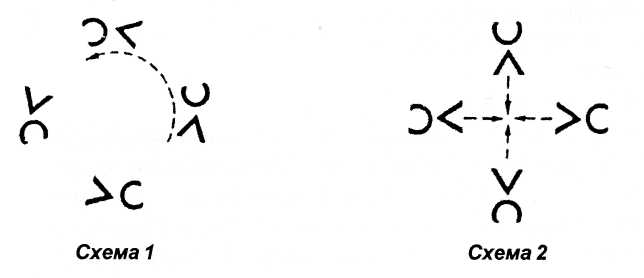 Рис.№ 15Перша фігура (16 тактів)1-й-7-й такти. Пари перемінним кроком ідуть по колу проти руху годинникової стрілки. При цьому дівчина починає з лівої ноги і робить крок назад, а хлопець – з правої і робить крок уперед.8-й такт. Пари виконують потрійний притуп: дівчата починають з правої ноги, а хлопці – з лівої.9-16-й такти. Пари, не змінюючи положення і кроку, кружляють праворуч, просуваючись по колу проти руху годинникової стрілки. На кінець останнього такту вони зупиняються так, щоб хлопці стояли спиною до центра кола (схема 2).Друга фігура (16 тактів)1-3-й такти. Пари, не змінюючи положення, перемінним кроком йдуть до центра кола: при цьому дівчата починають з правої ноги і роблять крок вперед, а хлопці – з лівої і роблять крок назад.4-й такт. Всі пари виконують потрійний притуп: дівчата з лівої ноги, а хлопці з правої.5-8-й такти. Пари кружляють на перескоках праворуч і одночасно рухаються від центра кола на попередні місця.9-11-й такти. Пари перемінним кроком ідуть від центра кола, розширюючи його: при цьому дівчата починають з лівої ноги і роблять крок назад, а хлопці – з правої і роблять крок вперед.12-й такт. Дівчата на місці виконують потрійний притуп, починаючи його з правої ноги, а хлопці – два притупи лівою ногою.13-16-й такти. Пари, кружляючи на перескоках ліворуч, рухаються до центра кола. На кінець останнього такту пари повертаються у вихідне положення танцю.Третя фігура (16 тактів)1-3-й такти. Пари, виконуючи "плетінку" (дівчата назад, а хлопці вперед), ідуть по колу проти руху годинникової стрілки.4-й такт. Всі одночасно виконують потрійний притуп, починаючи з лівої ноги.5-8-й такти. Повторюються рухи 1-4-го тактів, тільки пари йдуть по колу за рухом годинникової стрілки.9-16-й такти. Пари, обертаючись, ідуть по колу в протилежному напрямку. На кінець шістнадцятого такту пари приходять у вихідне положення танцю і міняють положення рук: хлопець лівою рукою бере праву руку дівчини і легко відводить її ліворуч. Обоє трохи повертають корпус: дівчина праворуч, а хлопець ліворуч (схема 3).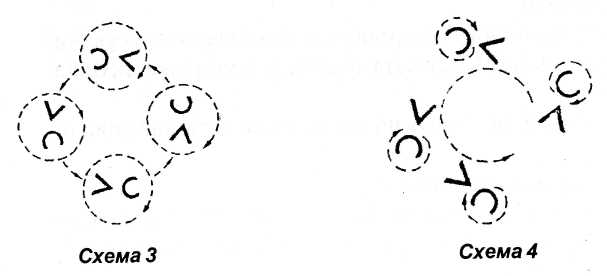 Рис.№ 16Четверта фігура (16 тактів)1-2-й такти. Пари перемінним кроком, який дівчина починає з правої ноги, а хлопець – з лівої, ідуть до центра кола. На кінець 2 такту пари роз’єднують руки – дівчина праву, а хлопець ліву. Вільну руку дівчина кладе на талію, а хлопець опускає.3-4-й такти. Пари піднімають з’єднані руки вгору, утворюючи "ворота", і простими танцювальними кроками обертаються: дівчина праворуч, а хлопець ліворуч. На кінець 4 такту пари зупиняються і виконавці стають обличчям одне до одного. Дівчина кладе свою праву руку на талію хлопця, а ліву м’яко витягує ліворуч. Хлопець лівою рукою легенько підтримує правий; лікоть дівчини, а правою бере її ліву руку.5-6-й такти. Пари перемінним кроком ідуть від центра кола, розширюючи його.7-8-й такти. Дівчата опускають праву руку, хлопці – ліву, а з’єднані руки піднімають вгору, знову утворюючи "ворота". Простими танцювальними кроками дівчина обертається ліворуч, а хлопець праворуч. На кінець 8 такту виконавці кожної пари приходять у вихідне положення танцю і з’єднують праві руки, а ліві кладуть собі на талію (дівчина може підтримувати лівою рукою спідницю).9-15-й такти. Пари просуваються по колу проти руху годинникової стрілки. Дівчина легенькими невеличкими кроками на низьких півпальцях кружляє праворуч під піднятими вгору і з’єднаними руками. Хлопець іде слідом за дівчиною, чітко карбуючи перемінний крок (схема 4).16-й такт. Пари, повертаючись у вихідне положення танцю, виконують потрійний притуп.Потім танець виконується спочатку.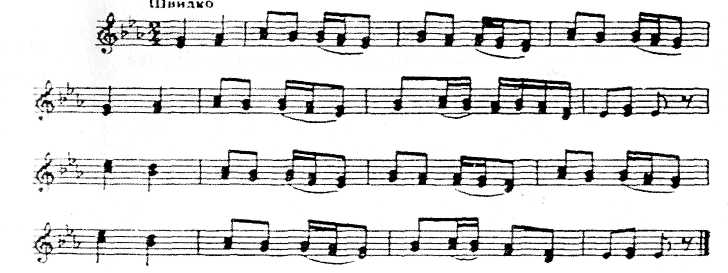 Рис.№ 17Заключна частинаПедагог. Діти, який танок ми щойно засвоїли? А хто з вас знає, який костюм (жіночий та чоловічий) характерний для нашого регіону? Бачу, що майже всі знають і зараз ви це покажете, виконуючи нове завдання. Для початку знов розділіться на дві команди. Я вам запропоную картки з національними костюмами різних регіонів України. Ви повинні обрати карточку, на якій зображено одяг нашого регіону, покласти її в середину і утворити коло. Переможе та команда, яка швидше впорається із завданням.Гра-змагання. Педагог оцінює результативність виконання завдання і характеризує разом з дітьми елементи сценічного одягу Запорізького краю.Педагог. Діти чи сподобалось вам заняття? Що нового ви дізналися?Я думаю, що ви із зацікавленням розповісте батькам про нашу танцювальну подорож. А ще у мене буде до вас прохання намалювати свої враження про заняття, або скласти невеличкий віршик на тему: "Танцювальне мистецтво Запорізького краю". З кращих робіт ми організуємо виставку.Молодці, ви були дуже уважними і старанними. Мені сподобалось, що ви багато знаєте про свій рідний край і про танцювальну українську культуру. На цьому наше заняття завершено.Діти виконують уклін і під супровід козацького маршу виходять із зали.Комплексне тематичне заняття з елементами корекційної хореографії та арт-терапії "Чарівна осінь""(8-9 років)Мета: закріпити знання дітей про характерні ознаки осені; ознайомити з репродукціями картин відомих художників про осінь (Є. Волков, С. Жуковський, А. Куінджи, І. Левітан); розвивати емоційну сферу, можливість вільно виражати свої емоції та почуття, отримувати задоволення від сумісної творчості; формувати вміння знімати психічну та м’язову напругу, коректувати внутрішню рівновагу, виховувати культуру спілкування, поважне ставлення до учасників творчого процесу, інтерес до осінніх явищ, до творчості поетів та художників.Обладнання: осіннє листя, репродукції картин на тему "Осінь".ХІД ЗАНЯТТЯДо початку заняття педагог розкладає на підлозі танцювального класу осіннє листя, залежно від кількості дітей (по одному, два або три листки на дитину).Вступна частинаДіти заходять до танцювальної зали під спокійну мелодію. Виконують уклін.Педагог. Прийшла дівчина до хати,Узялась хазяйнувати:Вправно скриню відімкнула,В жовту свитку парк вдягнула.Діти, хто це? Відповіді дітей. Так, це осінь. Подивіться, яке красиве та різнокольорове листя вона нам подарувала. Як називається явище природи, коли опадає листя? Відповіді дітей. Правильно, листопад. Давайте ми з вами оберемо собі один (два, три) листочки, які вам подобаються. Діти обирають листя. Які вони? Відповіді дітей. Бажано, щоб дитина описувала саме свій листочок.Педагог. Пропоную вам перевтілитись у листочок, який ви тримаєте в руках. Подивіться на нього уважно….Я буду деревом, а ви моїми листочками. Підійдіть до мене ближче. З початком музики ми будемо уявляти, що прийшла осінь і розпочався листопад. Спочатку листя похитуються на гілках дерев, а потім повільно кружляють у повітрі і падають на землю. Зі зміною музики ви залишите листочки на підлозі і перетворитесь на дітей, які весело бігають, стрибають і обсипаються листям, водять хоровод навколо дерева і збирають великий букет осінніх квітів.Творча танцювальна гра-імпровізація "Листопад"Педагог. Подивіться, який чудовий букет ми з вами зібрали. Давайте поставимо його у вазу і продовжимо нашу прогулянку осіннім парком.Основна частинаРозігрів: кроки в різних напрямах та у різних темпах (робота з простором), зміна напряму руху, рух з обертанням, "трясіння" (починаючи з пальців рук, виконувати вібруючі рухи, поступово включаючи всі частини тіла).Контактні елементи масажу. Повільно рухаючись по залу, дітям пропонують зупинитися і почати масажувати частину тіла, яку називає педагог (ноги, спина, руки, живіт) тій дитині, яка опинилася поруч. Після масажу партнери міняються: той, кого масажували, сам стає масажистом. Потім учасники завдання знов розпочинають рух і обирають нового партнера, виконуючи масаж іншої частини тіла. Таким чином, діти під час виконання цієї вправи мають змогу контактувати з багатьма партнерами, довіряти один одному, розслаблятися. Танцювальна змійка. Діти стають у колону на відстані витягнутої руки. Перший у колоні виконує рух, інші повторюють за ним. Потім він переходить у хвіст "змійки" і другий учасник стає ведучим. Важливо звернути увагу дітей на добір рухів. Не бажано використовувати нахили, повороти, просування спиною вперед, дуже швидкі рухи та рухи з великою амплітудою.Педагог. Діти, а які явища характерні для осені? Бачу, ви майже всі підняли руки, а значить можете їх назвати. Ми не будемо розповідати про осінь словами, а за допомогою рухів малюватимемо в повітрі її ознаки, а потім передаватимемо їх іншим. Ці повітряні малюнки дуже ніжні та крихкі, тому посилати їх одне одному слід обережно, з особливою ніжністю та добротою.Малювання в повітрі фігур та предметів (вправа на тренування особистих вільних асоціацій та вміння передавати їх іншим). Діти стають у коло та по черзі зображують символ, а потім передають його сусідові, який доповнює його і передає іншому. Педагог. Ми намалювали дуже багато характерних ознак осені. Я передала Василю пташку, яка відлітає у теплі краї, а ти, Василю?... Таким чином, всі діти розповідають про свої малюнки, а разом з тим повторюють ознаки осені. Педагог. Отже, ми намалювали дуже багато цікавого про чарівну пору року – осінь, зараз давайте під музику спробуємо це все протанцювати. Подивіться на мій танок, я вам зараз мовою рухів покажу свої враження про осінь. Імпровізований танок педагогаПедагог. Діти, що ви побачили у моєму танці? Відповіді дітей. Правильно, я показувала, як падає листя і вітер розносить його по землі, як зненацька зривається дощ, і всі ховаються, бо він не такий вже теплий, як улітку; як птахи відлітають, а комахи ховаються у норки… А тепер спробуйте ви. Тільки перед танцем добре уявіть собі, що ви хочете передати своїми рухами. Бажано виражати власні думки, малювати пластикою свою картинку про осінь. Тому, не повторюйте думок друзів, танцюєте самі й отримуйте від цього задоволення. Щоб ви не станцювали, це буде прекрасно, якщо буде показано від душі.Танок-імпровізація на тему "Осінь"Педагог. Діти, це було щось неймовірне і фантастичне. Ви як справжні художники малювали рухами своє враження про осінь. І це було чудово. Всі зображували картини цієї чарівної пори року, і в усіх вони були різні. Аналіз педагогом танцювальних імпровізацій дітей.Подивіться, я сьогодні вам приготувала репродукції картин відомих художників. Усі вони носять назву "Осінь". Педагог пропонує дітям підійти ближче і демонструє картини, називаючи прізвища художників.Рис.№ 19Педагог:Діти, скажіть, які фарби переважають у картинах?А що спільного у цих картинах?А що відрізняє ці картини?Картина – це чудова мить, яку намагається зафіксувати художник на полотні. А що в танці допомагає зафіксувати рух, що робить танцювальний рух більш виразнішим? Відповіді дітей. Правильно, це пози, жести та міміка.Пропоную вам зараз передати цими виразними засобами зміст картин, з якими ми щойно ознайомились.Колективна імпровізація "Осінній пейзаж". Педагог розподіляє дітей на чотири групи, які стають у різних кутках танцювального класу, і роздає їм по одній репродукції. Протягом музичного супроводу діти повинні обрати художника, який буде "малювати" картину, обговорити її зміст, обрати об’єкти, які будуть зображувати, і розподілити їх між собою. По закінченню музики картина повинна бути намальована. Після виконання творчого завдання педагог аналізує діяльність дітей.Педагог. Осінь – це чудова пора, яка надихала багатьох письменників, поетів митців на творчість. Діти, а тепер трохи відпочинемо і впорядкуємо наші враження.Діти лягають на килимки і заплющують очі. Лунає тиха, повільна музика. Педагог читає вірш Андрія Стойгори "Осінні квіти".Квіти осінні. Прості і дивні такі.А в чому дивина, запитаєте ви?А ви придивіться до них.Чим різняться з квітами літа вони?Вірно. Вловили різницю і ви? Листям різняться вони.Влітку у них листя зелене.А сьогодні – осіннє, барвисте, Немов променисте.Що надає особливостіІ незвичайності їм.Квітам осіннім моїм.Педагог. Діти, а якою осінньою квіткою ви б зараз хотіли себе уявити? Я буду читати вірші про осінні квіти, а ви, почувши назву своєї улюбленої, повинні стати і прийняти позу, яка у вас асоціюється з цією квіткою. Опівночі айстри в саду розцвіли…Умились росою, вінки одягли,І стали рожевого ранку чекать,І в райдугу барвів життя убирать… (Олександр Олесь)На городі соняшникСоняшно зацвів -Розпрямив голівоньку,Рученьки розвів.Милувався сонечком,Дощик зустрічавІ смачним насіннячкомДіток пригощав. (Руслана Василькевич)Пізня осінь...Тільки пишні хризантеми,Розповідають казкові поеми.Хризантеми прекрасні,Як зіроньки ясні.Хризантеми кольорові,Повні ніжності й любові,Вони яскраво сяють,Серце зігрівають,Про осінь згадку залишають.Вонзая в небо цветоносный колос,На стыке лета с осенью цветётКрасавец благородный – гладиолус,Как будто песню осени поёт…. (Александр Соловьёв)Педагог. На початку заняття ми з вами зібрали букет з осіннього листя. А зараз я вам пропоную утворити букет з осінніх квітів. Кожен з вас вже обрав собі чарівну квітку осені. Уявімо собі, що всі ви – діточки-квіточки, які ростуть у моєму садочку. Я не простий садівник, я можу танцювати разом з моїми квітами. Наш чарівний букет я хочу зібрати ось у цьому місці. 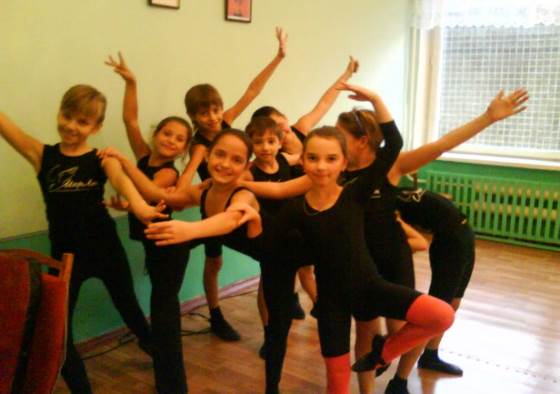 Рис.№ 20З початком музики я розпочну свій танок, і той, до кого я буду підходити і торкатися, повинен танцювальними рухами дійти до того місця, у якому буде розташовано наш букет. Квіточки повинні ставати близенько одна до одної, займати різні рівні, тому, що в букеті одна квіточка може бути розташована вище, а інша нижче… Можна повертатися один до одного обличчям, спиною або боком, шукати характерні своїм квітам пози. Уявіть, що ваше тіло – це стебло квітки, голова – пуп’янок, а руки – це листя.Творче завдання "Букет осінніх квітів".Заключна частинаПедагог пропонує дітям сісти у коло, і сам сідає разом з ними.Педагог. Діти, чи сподобалося вам заняття? Що нового ви дізналися? Які вправи вам запам’яталися найбільше? Яке відчуття викликали? Відповіді дітей.А тепер давайте повернемося до того, хто сидить поруч, утворимо пари і, як на початку заняття. передамо один одному за допомогою міміки та жестів свої враження про осінь.Малювання у повітрі осінніх пейзажів під музичний супровід.Педагог. На наступне заняття я буду чекати ваші малюнки про осінь, які ви вдома зробите на аркуші паперу. Можливо, це буде букет з осіннього листя, який ми зібрали на початку заняття, а може, осінні квіти або листопад чи ще якісь ознаки цієї чарівної пори року, про які ми сьогодні з вами говорили. Дякую вам за співпрацю. Ви були уважними, турботливими, чуйними та працьовитими.Діти виконують уклін і виходять із зали. Творчо-пізнавальне заняття з елементами імпровізації "Я і простір""(9-10 років)Мета: ознайомити дітей з можливостями танцювального простору (напрямок руху, темп руху, утворення контактів, емоційне забарвлення руху), ізоляційними центрами (голова-шия, плечі, грудна клітина, руки, стегна, ноги) та позою Коллапса; засвоїти особливості дихання та деякі види рухів ізоляційних центрів; закріпити назви частин тіла; сприяти розкриттю творчого та фізичного потенціалу дітей, визволенню від скутості та невпевненості у собі; розвивати творчі здібності, вміння застосовувати знайомі технічні елементи в новому танцювальному контексті, вигадувати нові танцювальні пози і рухи, підпорядковуючись можливостям власного тіла; розвивати комунікативні здібності завдяки усвідомленню можливостей власного тіла та тіла партнера, емоційну сферу; можливості вільно виражати свої емоції та почуття, отримувати задоволення від сумісної творчості; виховати культуру спілкування, поважне ставлення до учасників творчого процесу.Обладнання: м’яч, фотоапарат, фонограми.ХІД ЗАНЯТТЯВступна частинаДіти входять до танцювального класу і виконують уклін. Педагог бере м’яч, запрошує дітей утворити коло і сідає разом з ними на підлогу. Бесіда з дітьми.Педагог. З яким настроєм, Олесю, ти прийшов сьогодні на заняття? (кидає м’яча дитині, якій адресоване запитання). Після відповіді дитина повертає м’яч педагогу. А ти, Оленко? (кидає м’яч іншій дитині). Як ти вважаєш, Дмитре, чи потрібно танцівнику вміти імпровізувати в танці? А Тетяна як думає? Що таке танцювальна імпровізація, Світлано? Чи згодна ти, Аліно, з цим визначенням? Можна запропонувати дітям не повертати м’яч педагогу, а кидати його тій дитині, до якої буде адресоване наступне запитання. Педагог. Відповідь на наступне запитання я б хотіла почути від кожної дитини, тому м’яч ми будемо передавати по колу. Хто не зможе відповісти на запитання або його думку вже висловили раніше, передає м’яч далі. І так запитання: "Що, на вашу думку, означає слово простір?" Відповіді дітей.Педагог. Отже, ми разом з вами дійшли висновку, що простір – це те, в чому можна переміщатися, де можна знаходитися. Поняття простору відображає співіснування й відокремленість речей одна від одної, їхнє розташування одна щодо одної. Тобто незалежно від існування тих чи інших речей простір – це безмежна можливість існувати поруч з ними, на будь-якій відстані, в будь-якому напрямку. Отже, тіло в просторі зможе переміщатися в будь-якому напрямку: вгору, вниз, вправо, вліво, вперед, назад.Саме темі простору буде присвячене наше заняття. І зараз ми з вами спробуємо засвоїти простір нашого танцювального класу. Переміщення в просторі. Під спокійну мелодію діти рухаються по всій площі, намагаючись пройти через центр, зайти в кути, йти по колу, діагоналям, ламаним лініям, тобто так, щоб охопити увесь простір, і разом з тим, ні до кого не доторкнутися. Поступово темп музики можна прискорювати і повільно доводити рухи дітей до легкого бігу. Потім теж саме можна пропонувати виконати, рухаючись спиною, або застосовувати зміну положення тіла під час переміщення (то спиною, то обличчям). Педагог може зупиняти рух дітей оплесками в долоні, які служать сигналом не тільки для зупинки, а й для підйому на півпальці й утримання рівноваги до наступного оплеску, який символізує відновлення руху.Основна частинаПедагог. Для того, щоб вільно володіти своїм тілом, потрібно добре знати його можливості. Танок – це злагоджена, пластична робота всіх частин тіла, яка підпорядкована ритмічній основі музичного супроводу та ідейно-тематичній основі танцювального змісту. Наше тіло можна умовно розділити на шість частин. У сучасній хореографії вони носять назву "ізоляційні центри". Кожен з цих центрів може рухатися окремо і виконувати різні види рухів. Давайте спочатку назвемо ці центри, а потім виконаємо окремі рухи. Педагог називає та показує відповідні частини тіла, діти повторюють за ним: голова-шия, плечі, грудна клітина, руки, стегна (пелвіс), ноги.Педагог. Рухи окремих частин тіла називають ізоляційними тому, що вони виконуються незалежно одна від одної. Якщо ви рухаєте плечима, то грудна клітина не повинна включатися в роботу (показ педагога) або, виконуючи рухи стегон, слід запобігати допомоги ніг або тулуба (показ педагога). Давайте спробуємо за моєю командою виконати рухи окремих частин тіла, повністю виключаючи з роботи інші. Рухові пошуки можливостей ізоляційних центрів. З початком музики педагог називає окремі частини тіла (ізоляційні центри) і пропонує дітям відшукати різні варіанти їх рухів. Під час виконання цього завдання педагог не застосовує власний показ, а використовує лише позитивний аналіз діяльності дітей, вказівки та поради. Музичний супровід може бути спокійним або з чітким ритмічним малюнком.Педагог. Отже, ви відчули, що рухати окремими частинами тіла, не залучаючи до роботи інші, не так вже й просто. А ізоляційні рухи якої частини тіла вам здалися найбільш складними? Відповіді дітей. Правильно, це грудна клітина, яка є менш рухливою за інші.Перш ніж розібрати правила руху ізоляційних центрів, ми засвоїмо основну позу, в якій можна більш зручно виконувати комплекс ізоляційних вправ. Вона називається – позою Коллапса. Показ педагога (ноги у другій паралельній позиції, коліна трохи зігнуті, тулуб та голова ледь нахилені вперед). Взагалі в тілі не спостерігається напруги та витягування вгору, характерної для класичного танцю. Тіло вільне та розслаблене.Засвоєння дітьми пози КоллапсаПедагог. Під час танцю виконавцю дуже важливо вміти правильно дихати. Це не просте завдання, цьому треба теж вчитися. Вдихати потрібно через ніс, а видихати через рот. Давайте ми з вами, утримуючи позу Коллапса, виконаємо декілька дихальних вправ.Дихальні вправи. Під спокійну мелодію робити по чотири рази такі вправи: вдих-видих на рахунок "вісім", вдих-видих на рахунок "чотири", вдих-видих на рахунок "два" та на рахунок "один".Педагог. Діти, пропоную вам трохи відволіктись від пози Коллапса та ізоляційних вправ і повернутися до рухів у просторі. Зараз ми будемо не тільки вільно переміщуватися по танцювальному класу в різних напрямках, як на початку заняття, а й шукати контакт один з одним. За моєю вказівкою ви повинні доторкнутися до того, хто опинився поруч з вами. Місцями контакту можуть бути різні частини тіла: рука, нога, спина, живіт тощо. Вправа "Контакт у просторі"Рухлива гра "Втечи від контакту". Діти, пересуваючись легким бігом по залу, повинні доторкнутися до певної частини тіла інших і в той же час не дозволити, щоб хтось торкнувся їх. Точки для контакту називає педагог.Педагог. Отже, рухатись у просторі можна повільно, а можна дуже швидко, можна застосовувати контакт з партнером, а можна рухатись відокремлено від інших.Пропоную знов стати на лінії і повернутися до засвоєння рухів ізоляційних центрів. Ізоляційні вправи. Під час ознайомлення з кожною вправою педагог робить показ та дає відповідні методичні рекомендації для виконання вправи дітьми. Потім діти виконують вправу разом з педагогом. Музичний супровід на початковому етапі повинен бути спокійним.Вправи для голови та шиї (музичний розмір 4/4)Вправа 1. Нахили вперед та назад (4 рази)Вихідне положення – поза Коллапса.1-2-й такти. Видихаючи повітря, нахилити голову вперед і підборіддям торкнутися грудної клітини.3-4-й такти. Повернутися у вихідне положення, вдихаючи повітря носом.5-6-й такти. Максимально нахилити голову назад, не піднімаючи плечей, видих.7-8-й такти. Повернутися у вихідне положення – вдих.Вправа 2. Нахили в боки (4 рази)Вихідне положення – поза Коллапса.1-2-й такти. Нахилити голову в правий бік, намагаючись торкнутися вухом плеча, підборіддя тримати рівно, не опускаючи та не піднімаючи його – видих.3-4-й такти. Повернутися у вихідне положення – вдих.5-8-й такти. Повторити рухи попередніх тактів, виконуючи нахил голови ліворуч.Вправа 3. Повороти голови (8 раз)Вихідне положення – поза Коллапса.1-й такт. Повернути голову в правий бік, підборіддя тримати паралельно плечу – видих.2-й такт. Повернутися у вихідне положення – вдих.3-й такти. Повернути голову в лівий бік – видих.4-й такт. Повернутися у вихідне положення – вдих.Вправа 4. Sundari (зміщення шийних хребців вперед-назад) (8 разів)Вихідне положення – поза Коллапса.1-й такт. Витягнути голову вперед, зберігаючи її нейтральне положення завдяки подовженню м’язів шиї, підборіддя тримати рівно – видих.2-й такт. Повернутися у вихідне положення – вдих.3-й такти. Скорочуючи м’язи шиї, перевести голову назад – видих.4-й такт. Повернутися у вихідне положення.Вправа 5. Sundari (зміщення шийних хребців з боку в бік) (8 разів)Вихідне положення – поза Коллапса.Виконати рухи попередньої вправи, переводячи голову в правий та лівий бік за допомогою подовження та скорочення м’язів шиї.Вправи для плечейВправа 1. Піднімання плечей (музичний розмір – 4/4, 32 такти)Вихідне положення – поза Коллапса.1-й такт. Підняти праве плече вгору, намагаючись торкнутися ним вуха, лікоть при цьому не згинати – вдих.2-й такт. Повернутися у вихідне положення.3-й такт. Опустити праве плече вниз – видих4-й такт. Повернутися у вихідне положення.5-8-й такти. Повторити рухи лівим плечем.9-12-й такти. Повторити рухи обома плечима (2 рази).13-й такт: на "раз-два" підняти праве плече вгору – вдих; на "три-чотири", не фіксуючи вихідне положення, опустити його вниз – видих.14-й такт. Повторити те ж саме лівим плечем.15-16-й такти: на "раз" підняти обидва плеча вгору – вдих; на "два" опустити обидва плеча вниз – видих.17-32-й такти. Повторити рухи попередніх тактів спочатку.Вправа 2. Twist та шейк плечей (музичний розмір – 2/4, 16 тактів)Вихідне положення – поза Коллапса.1-4-й такти. Twist (вигин плечей) – різка зміна напрямку в рухах плечей: на "раз-і" підняти праве плече вгору, а ліве опустити вниз; на "два-і" підняти ліве, а праве опустити.5-8-й такти. Шейк плечей – хвилеподібне потряхування плечима за рахунок розслаблення м’язів плечового поясу і дрібне переміщення плечей у швидкому темпі вперед-назад. Цей рух нагадує рух циганського жіночого танцю.9-16-й такти. Повторити рухи попередніх тактів спочатку.Вправи для грудної клітки Вправа 1. Рухи з боку в бік (музичний розмір – 2\4, 4 рази)Вихідне положення – поза Коллапса, руки розведені в сторони на рівні плечей, лікті витягнуті, кисті скорочені.1-4-й такти: на "раз-і" грудною клітиною потягнутися за правою рукою у правий бік – видих; на "два-і" повернутися у вихідне положення – вдих; на "три-і-чотири-і" повторити те ж саме у лівий бік.На наступні два такти повторити рухи.5-8-й такти. Руки перевести у підготовче положення або у прес-позицію і повторити рухи грудною кліткою у правий та лівий бік ізольовано від рук.Вправа 2. Рухи вперед-назад (музичний розмір – 4\4, 4 рази)Вихідне положення – поза Коллапса, руки розведені в другу позицію.1-й такт. Руки зігнути в ліктях і спрямувати за поясницю – вдих. Відчути рух грудної клітки.2-й такт. Повернутися у вихідне положення – видих-вдих.3-й такт. Руки зігнути в ліктях, передпліччя закрити вперед, долоні "прогинають" грудну клітку назад – видих. Запам’ятати м’язові скорочення грудної клітки.4-й такт. Повернутися у вихідне положення.5-8-й такти. Повторити рухи грудної клітки без рук.Вправи для стегон (пелвіс)Вправа 1. Рухи вперед-назад (музичний розмір – 2\4, 4 рази)Вихідне положення – поза Коллапса, руки в положенні прес-позиція.1-й такт. Пелвіс трохи підняти і різко спрямувати вперед.2-й такт. Повернутися у вихідне положення.3-й такт. Пелвіс різко відвести назад.4-й такт. Повернутися у вихідне положення.Під час виконання цієї вправи необхідно слідкувати за нерухомістю колін. Вони повинні бути зігнутими і спрямованими чітко вперед.Вправа 2. Рухи з боку в бік (музичний розмір – 2\4, 4 рази)Вихідне положення – поза Коллапса, руки в положенні прес-позиція.Повторити рухи попередньої вправи, переводячи стегна (пелвіс) з боку в бік.Педагог. Рухи яких центрів ми сьогодні з вами засвоїли? Відповіді дітей. А які ми ще не розібрали? Відповіді дітей. Правильно, це руки та ноги. Рухи цих частин тіла дуже різноманітні. Наприклад, руками можна виконувати багато рухів у різних площинах (спереду, вгорі, збоку, ззаду), можна рухати прямими руками, а можна згинати їх у ліктях. Відповідно, рухи можуть бути плавними, стриманими, а можуть бути різкими та швидкими. Кожна частина руки – кисть, передпліччя, пальці може рухатися ізольовано від іншої або сполучатися одна з одною.Зараз ви самі спробуєте відшукати рухи, які можна виконувати лише руками або їх окремими частинами. Будьте уважні, вам буде запропоновано дві різнохарактерні мелодії, зміна яких повинна служити сигналом для зміни характеру рухів.Творча вправа "Танець рук". Перед виконанням цієї вправи педагог може рекомендувати дітям вільно розташуватися по залу і прийняти зручні ракурси, щоб не відволікатися на рухи інших дітей. По закінченню вправи слід провести аналіз діяльності дітей.Педагог. Ноги, як і руки, також складаються з декількох частин, і рухи їх можуть бути теж різноманітними. Вигадати варіанти рухів для ніг буде вашим домашнім завданням.А зараз ми з вами пограємо в гру "Регулювальник". Ви самі будете регулювати напрямок свого руху, підпорядковуючи його напрямку тієї частини тіла, яку я буду називати. Показ зразка руху педагогом.Творча вправа "Регулювальник". Дитина рухається у тому напрямку, який вказує певна частина її тіла (рука, голова). Наприклад, якщо рука показує праворуч, то дитина йде у той же бік; як тільки рука опускається вниз, то сідає або лягає на підлогу і рухається в першому рівні за напрямом руки і так далі.Педагог. А зараз можна лягти на підлогу і прийняти зручні для вас пози (на спині, на животі, скрутившись, розкинувши або навпаки стуливши ноги), заплющити очі і виконувати під повільну мелодію рухи тих частин тіла, які я буду називати. Бажано шукати рухи, не змінюючи прийнятої вами пози.Вправа "Моє відчуття руху". Під спокійну мелодію педагог дає певні вказівки: "рухаємо тільки плечима", "рухаємо тільки правою ногою, додаємо рухи пальців лівої руки, а тепер усієї руки", "рухаємо тільки стопами, а тепер головою" і так далі.Педагог. Відкрийте очі і дотягніться до того, хто знаходиться поруч з вами. Ви обрали собі партнера для нашої наступної вправи.Творча вправа з партнером "Дзеркало". Діти стають парами один проти одного. З початком музики перший починає вигадувати рухи (танцювальні, мімічні, образні, імітаційні) на місці або в переміщенні, а другий повторює рухи свого "відображення". Зі зміною музичного супроводу партнери міняються місцями.Педагог. Мені дуже сподобалось, що багато з вас у своїх імпровізаціях застосовували міміку, завдяки якій рухи ставали більш виразнішими та змістовнішими. Хтось передавав почуття радості, а хтось сварився. Іван сумував, а Оленка, мабуть, хизувалася перед дзеркалом. Один і той самий рух може нести різний зміст, якщо ви прикрасите його певними мімічними реакціями та відповідними жестами. А ще дуже важливо знати, з чим ви пов’язуєте той чи інший ваш стан або настрій. Педагог бере м’яч і за його допомогою проводить опитування дітей. Від чого у вас виникає почуття радості?Мені сьогодні було соромно, бо я спізнилася на роботу. Від чого ви відчували сором?Що може стати причиною вашої злості?Отже, під час танцювальної імпровізації ви повинні не тільки механічно передавати ті чи інші почуття, а й чітко уявляти, що стало причиною виникнення того чи іншого вашого психічного стану. Давайте повернемося до нашої вправи на засвоєння простору і спробуємо рухатися відповідно до певного акторського завдання.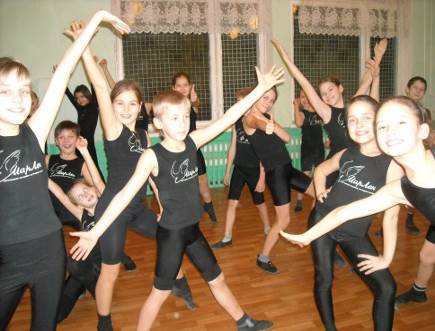 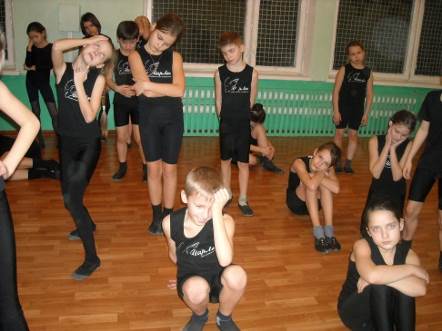 Рис.№ 21Творча імпровізація "Настрій та простір". Діти рухаються по класу відповідно до акторського завдання: передавати почуття радості, страху, сорому тощо і після команди педагога завмирати в позі, яка передає саме цей стан людини. Педагог може фотографувати виконання завдання дітьми для подальшого аналізу.Заключна частинаТворча імпровізація "Танцювальний діалог". Діти сідають у коло, в середину виходить педагог і починає імпровізувати, потім до своїх імпровізацій він підключає когось з дітей, і вони рухаються в контакті. Далі педагог може обрати іншу дитину або запропонувати своєму партнеру запросити когось іншого для подальшого контактного танцю. Таким чином діти мають змогу спостерігати та аналізувати, як дві людини рухаються разом, підтримують спонтанний, тілесний діалог, на собі відчувати, як тіло може розслаблятися, звільнятися від зайвої м’язової напруги навіть тоді, коли за тобою хтось спостерігає. Такі рухові навички, як падіння, перекочування, розташування догори ногами досліджуються тілом та приводять до осмислення дитиною своїх рухових можливостей.По закінченні педагог бере м’яч і підводить підсумок заняття.Педагог: Ваню, який у тебе зараз настрій? Світлано, що ти зараз відчуваєш? Що вам найбільше сподобалось на занятті? Можна спитати окремих дітей, а можна передавати м’яч по колу і дізнатися враження усієї групи. Що таке простір? Яке він має значення для танцівника? Скільки існує ізоляційних центрів тіла? З якими з них ми сьогодні ознайомились? Яку нову позу ми засвоїли? Як потрібно дихати під час виконання ізоляційних рухів? Педагог пропонує дітям лягти на спину, взятися за руки і заплющити очі. Під спокійну музику пригадати все, що сьогодні робили на занятті, побажати подумки один одному доброго настрою, здоров’я, гарних оцінок у школі, успіхів на хореографічних заняттях тощо.По закінченні діти виконують уклін і виходять із зали.Творчо-пізнавальне заняття з елементами контактної імпровізації "Танцювальні рівні""(9-10 років)Мета: ознайомити дітей з трьома танцювальними рівнями і одним з видів контакту з партнером (торкаючись лопатками), продовжити ознайомлення з видами рухів ізоляційних центрів (хрест, квадрат, коло, півколо, вісімка), закріпити та розширити уявлення про можливості танцювального простору; розвивати відчуття ваги, інерції та балансу, вміння розслаблятися та визволятися від зайвої м’язової напруги, вміння довіряти партнеру, вчити запобігати рухових штампів під час танцювальної імпровізації; виховувати почуття відповідальності та поваги до партнера.Обладнання: м’яч, фотоапарат, фотографії у роздрукованому вигляді або в електронній версії у ноутбуку, фонограми.До початку заняття педагог розвішує фотографії дітей, зроблені на минулому занятті під час творчих імпровізацій або пропонує подивитись слайд-шоу на ноутбуці. Під час перегляду, підтримуючи довірливу та доброзичливу атмосферу, проводить бесіду й аналізує разом з дітьми їхні творчі знахідки.ХІД ЗАНЯТТЯВступна частинаДіти входять до танцювального класу і виконують уклін. Переміщення в просторі: кроки в різних напрямах та у різних темпах, зміна напряму руху, рух з обертанням, рух з акторським завданням на передачу певного психічного стану людини або настрою.Рухлива гра "Втечи від контакту". Діти, пересуваючись легким бігом по залу за командою педагога, який називає місця контакту, мають торкнутися певної частини тіла інших і в той же час не дозволити, щоб хтось торкнувся їх. Контактні елементи масажу. Повільно рухаючись по залу, дітям пропонують зупинитися і почати масажувати частину тіла, яку називає педагог (ноги, спина, руки, живіт) тій дитині, яка опинилася поруч. Після масажу партнери міняються: той, кого масажували, сам стає масажистом. Потім учасники завдання знов розпочинають рух і обирають нового партнера, виконуючи масаж іншої частини тіла.Творча вправа "Тінь". Діти стають у пари один за одним. Перший вигадує рухи, залишаючись на місці або з просуванням, а інший повторює за ним, імітуючи тим самим його "тінь". По закінченні вправи педагог бере м’яч і проводить опитування дітей, які можуть залишитися на своїх місцях або утворити коло.Педагог: Що таке простір? Які вправи у просторі вам подобається виконувати найбільше? Михайле, покажи засмученого чоловіка. Підійди і торкнися тих, кому б ти розповів про свій смуток. Ті, з ким поділився Михась своїм настроєм, мають прийняти відповідні пози. Виконання завдання. Аналіз поз іншими дітьми. Марино, ти виграла подорож до Діснейленда і можеш узяти з собою друзів. Порадуй їх цією новиною. Виконання завдання. Яке домашнє завдання ви отримали на минулому занятті? Відповіді дітей. Так, ви повинні були відшукати рухи, які можна виконувати лише ногами під час ізоляції інших частин тіла.Показ домашнього завдання "Ізоляційні рухи ногами". Аналіз педагогом діяльності дітей.Педагог. А які ізоляційні центри ви ще знаєте? Відповіді дітей. Сьогодні ми продовжимо з вами виконувати вправи для ізоляційних центрів, а ще ми познайомимось з трьома рівнями, в яких танцівник може переміщуватись у просторі, і засвоїмо один з видів контактів з партнером. Основна частинаПедагог пропонує дітям стати на лінії для виконання комплексу ізоляційних вправ. Прийняти позу Коллапса і виконати дихальні вправи, з якими вони ознайомились на попередньому занятті.Дихальні вправи. Під спокійну мелодію робити по чотири рази такі вправи: вдих-видих на рахунок "вісім", вдих-видих на рахунок "чотири", вдих-видих на рахунок "два" та на рахунок "один". Обов’язково звертати увагу дітей, що вдихати повітря слід носом, а робити видих – ротом.Виконання вправ ізоляційних центрів. За показом педагога з методичними вказівками та бесідою з дітьми по виявленню їх знань, отриманих на попередньому занятті, відбувається закріплення вивчених раніше та засвоєння нових видів рухів та вправ для ізоляційних центрів. Вправи для голови та шиї (музичний розмір 4/4)Вправа 1. Хрест (музичний розмір – 2\4, 2 рази)Вихідне положення – поза Коллапса.1-й такт. Нахилити голову вперед і підборіддям торкнутися грудної клітки – видих.2-й такт. Повернутися у вихідне положення, вдихаючи повітря носом.3-й такт. Нахилити голову в правий бік, намагаючись торкнутися вухом плеча, підборіддя тримати рівно, не опускаючи та не піднімаючи його – видих.4-й такт. Повернутися у вихідне положення – вдих.5-й такт. Максимально нахилити голову назад, не піднімаючи плечей – видих.6-й такт. Повернутися у вихідне положення – вдих.7-й такт. Нахилити голову в лівий бік – видих.8-й такт. Повернутися у вихідне положення – вдих.9-16-й такти. Повторити 2 рази рухи спочатку, виконуючи на один такт рухи попередніх двох тактів, тобто: на "раз-і" нахил голови вперед, на "два-і" повернення у вихідне положення і так далі. Вправа 2. Квадрат (музичний розмір – 2\4, 2 рази)Вихідне положення – поза Коллапса.1-й такт. Нахилити голову вперед і підборіддям торкнутися грудної клітини – видих.2-й такт. Перевести голову у лівий бік – вдих.3-й такт. Перевести голову назад – видих.4-й такт. Перевести голову у правий бік – вдих.5-8-й такти. Повторити рухи попередніх тактів у зворотному напрямку: нахили голови вперед-вліво-назад-вправо.1-8-й такти. Повторити 2 рази рухи 1-4-го тактів, виконуючи на один такт рухи двох тактів.9-16-й такти. Повторити 2 рази рухи 5-8-го тактів.Вправа 3. Кола та півкола (музичний розмір – 4\4, 2 рази)Вихідне положення – поза Коллапса.1-й такт. Повернути голову в правий бік і повільно перевести ліворуч, торкаючись підборіддям грудної клітки (фіксоване півколо) – видих-вдих.2-й такт. Повторити те ж саме у протилежний бік – видих-вдих.3-4-й такти. Зробити два повних кола, рухаючи головою в одному напрямку, за годинниковою стрілкою.5-й такт. Виконати фіксоване півколо назад, переводячи голову справа наліво, – видих-вдих.6-й такт. Повторити те ж саме у протилежний бік – видих-вдих.7-8-й такти. Зробити два повних кола проти годинникової стрілки.Вправа 4. Свінгове півколо (музичний розмір – 4\4, 8-16 разів)Вихідне положення – поза Коллапса.Вільне розгойдування головою справа наліво, шия максимально розслаблена.Вправа 5. Sundari хрест-квадрат (музичний розмір – 2\4, 2 рази)1-4-й такти. Виконати sundari-хрест (зміщення шийних хребців: вперед-у вихідне положення (центр)- праворуч-центр-назад-центр-ліворуч-центр).5-8-й такти. Виконати 2 рази sundari-квадрат, тобто без повернення у центр (вперед-вправо-назад-вліво).9-12-й такти. Повторити рухи перших чотирьох тактів у зворотному напрямку (назад-центр-ліворуч-центр-вперед-центр-праворуч-центр).13-16-йтакти. Виконати 2 рази sundari-квадрат у тому ж напрямку.Вправи для плечейВправа 1. Півкола та кола плечима (музичний розмір – 2/4, 2 рази)Вихідне положення – поза Коллапса.1-й такт. Виконати пів коло правим плечем вперед (вгору-вперед-вниз-у вихідне положення).2-й такт. Виконати півколо лівим плечем вперед.3-4-й такти. Виконати 2 рази півколо вперед обома плечима одночасно.5-8-й такти. Повторити рухи попередніх тактів, виконуючи півколо назад.Вправа 2. Twist, вісімка та шейк пліч (музичний розмір – 2/4, 2 рази)Вихідне положення – поза Коллапса.1-2-й такти. Twist плечей: на "раз-і" – підняти праве плече вгору, а ліве опустити вниз; на "два-і" підняти ліве плече, а праве опустити (повторити 4 рази).3-4-й такти. "Вісімка" (кола, які виконуються по черзі: коли праве плече досягає крайнього рівня вгорі, починає рух ліве плече, а праве опускається вниз) 4 рази.5-8-й такти. Шейк плечей.9-16-й такти. Повторити рухи попередніх тактів, розпочинаючи twist лівим плечем.Вправи для грудної клітки Вправа 1. Хрест та квадрат (музичний розмір – 2\4)Вихідне положення – поза Коллапса, руки у другій закритій позиції (А-позиція) – лікті в сторони, долоні навпроти грудної клітки.1-8-й такти. Виконати хрест у правий бік (вперед-центр-праворуч-центр-назад-центр-ліворуч-центр). 9-16-й такти. Виконати два квадрати у тому ж напрямку.17-24-й такти. Повторити рухи попередніх тактів у лівий бік.25-28-й такти. Виконати хрест у правий бік, розпочинаючи рух грудною кліткою назад (назад-центр-праворуч-центр-вперед-центр-ліворуч-центр).21-24-й такти. Виконати два квадрати у тому ж напрямку.29-36-й такти. Повторити рухи попередніх чотирьох тактів у зворотному напрямку.Вправа 2. Півкола та кола (музичний розмір – 4\4, 2 рази)Вихідне положення – поза Коллапса, руки в прес-позиції.1-й такт. Виконати півколо у правий бік, розпочинаючи рух грудною кліткою вперед.2-й такт. Виконати півколо у лівий бік.3-й такт. Виконати півколо у правий бік, розпочинаючи рух грудною кліткою назад, вперед. 4-й такт. Виконати півколо у лівий бік. 5-6-й такти. Виконати два повних кола у правий бік, розпочинаючи рух грудною кліткою вперед.7-8-й такти. Виконати два повних кола у лівий бік.9-16-й такти. Повторити рухи попередніх тактів, розпочинаючи рух грудною кліткою назад.Вправи для стегон (пелвіс)Вправа 1. Хрест та квадрат (музичний розмір – 2\4, 2 рази)Вправа 2. Пів кола та кола (музичний розмір – 2\4, 2 рази)Вихідне положення – поза Коллапса, руки в положенні прес-позиція.Повторити виконання вправ для грудної клітки, замінюючи їх рухами стегон.Вправи для рукВправа 1. Перше port de bras класичного танцю (музичний розмір – 4\4, 4 рази)Вихідне положення – ноги у першій позиції, руки у підготовчому положенні.1-й такт. Перевести руки у першу позицію.2-й такт. Підняти руки у третю позицію.3-й такт. Розкрити руки у другу позицію.4-й такт. Закрити руки у підготовче положення.Під час виконання цієї вправи рухи голови не використовуються, доцільно звернути увагу дітей на плавність виконання цього руху та округлість ліній рук.Вправа 2. А-Б-В-позиції сучасного танцю (музичний розмір – 2\4, 8 разів)Вихідне положення – ноги у ІІ паралельній позиції, руки у ІІ паралельній позиції (розкриті в сторони, лікті та долоні витягнуті).1-й такт. Закрити руки в А-позицію (лікті розвести в сторони, долоні на рівні грудної клітки).2-й такт. Перевести руки в Б-позицію (лікті опустити вниз, долоні на рівні обличчя).3-й такт. Перевести руки у В-позицію (підняти вгору, лікті витягнути).4-й такт. Перевести руки у вихідне положення – друга позиція.Вправа 3. Імпровізаційні рухи руками (музичний розмір – перемінний: 2\4, 3\4, 4\4).Під час пошуку рухів звертати увагу дітей, що зі зміною музичного супроводу доцільно добирати рухи, які б відповідали темпу та характеру музики. Підкреслити, що це ізоляційні вправи, тому намагатися не застосовувати рухи інших частин тіла.Вправи для нігВправа 1. Releve (музичний розмір – 4\4, 2 рази)Вихідне положення – перша паралельна позиція ніг (п’ятки та носки разом), руки в положенні прес-позиція.1-й такт: на "раз" піднятися на півпальці, на "два" зігнути коліна, на "три" поставити п’ятки на підлогу, на "чотири" випрямити коліна і розвести носки в сторони.2-й такт. Повторити рухи першого такту по І виворітній позиції (аут-позиція), наприкінці такту розвести п’ятки в сторони.3-й такт. Повторити рухи по ІІ паралельній позиції і в кінці розвести носки в сторони.4-й такт. Повторити рухи по ІІ виворітній позиції.5-й такт: на "раз" ноги зігнути в колінах (виконати demi plie), на "два" відірвати п’ятки від підлоги, на "три" випрямити коліна, на "чотири" поставити п’ятки і перевести носки у ІІ паралельну позицію.6-8-й такти. Повторити рухи, переходячи наприкінці кожного такту в іншу позицію (І виворітну та І паралельну).Вправа 2. Kick (музичний розмір – 2\4, 4 рази).Вихідне положення – перша паралельна позиція ніг, руки в положенні прес-позиція.1-й такт. Різко викинути праву ногу вперед – кick (за принципом grand battement developpe класичного танцю).2-й такт. Виконати кick правою ногою вбік.3-й такт. Виконати кick правою ногою вперед.4-й такт. Переступити на ліву, а потім на праву ногу.5-8-й такти. Повторити все з лівої ноги.Вправа 3. Імпровізаційні рухи ногами (музичний розмір – перемінний: 2\4, 4\4).Діти повторюють ізоляційні рухи ногами, які демонстрували у вступній частині заняття, змінюючи та урізноманітнюючи їх стосовного нового рухового досвіду та музичного супроводу.Педагог. Діти, які нові види рухів ми засвоїли під час виконання ізоляційних вправ? Відповіді дітей. Правильно, це хрест, квадрат, коло, півколо, свінгове півколо, twist, вісімка та шейк пліч, А-Б-В-позиції рук, кick.Отже, кожна частина нашого тіла може рухатися окремо, а може сполучатися в рухах з іншими. А ще танцівник може виконувати рухи в різних рівнях: лежачи на животі, спині або боці, сидячи на сідницях, колінах або навприсядки, стоячи на всій стопі або на півпальцях тощо. У сучасному танці розрізняють три танцювальних рівні: перший – сидячи або лежачи на підлозі; другий, який дорівнюється половині росту танцівника; третій – у повний зріст.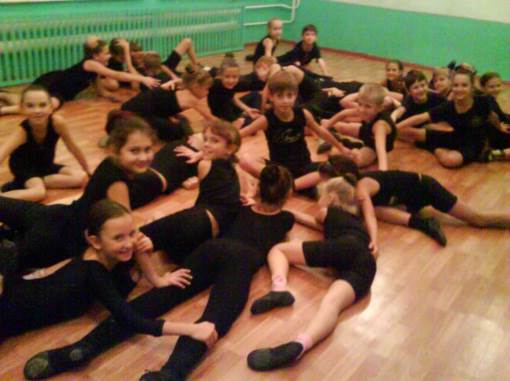 Рис.№ 22Показ педагогом варіантів імпровізацій у різних рівнях.Творча вправа "Пізнай своє тіло". Діти імпровізують у першому рівні, не використовуючи переміщення у просторі. За командою педагога шукають варіанти пересування в першому рівні. Потім діти виконують теж завдання в другому та третьому рівнях. Під час цієї вправи педагог може брати в ній активну участь або фотографувати творчий процес дітей.Вправа "Казкова доріжка". Дітям пропонують по черзі пройти по лінії в першому рівні – "країна комах", у другому – "країна ліліпутів" та у третьому – "країна велетнів" рівнях.Педагог. Ми вже знаємо, що людина може танцювати сама, а може контактувати з кимось. Коли ти танцюєш сам, то розраховуєш лише на себе, на свої здібності та можливості, на свій настрій та почуття. А танцювальний контакт з партнером зобов’язує бути уважним, вчить ураховувати вагу один одного, довіряти один одному, підпорядковувати свої рухи іншій людині. Сьогодні ми з вами познайомимось з першим, найпростішим видом контакту. Педагог показує зразок виконання цього виду контакту з одним з дітей. Добре, якщо дитину буде підготовлено завчасно і показ буде продемонстровано на високому виконавському рівні.Засвоєння першого контакту. Дітям пропонують стати один до одного спиною і, утримуючи точку контакту в області лопаток, відходити ногами, збільшуючи відстань. Важливим є пояснення виходу з цього контакту, під час якого дітей вчать утримувати рівновагу, відповідати за безпеку партнера, робити одночасно крок назад і, повернувшись обличчям один до одного, кивком голови дякувати за довіру під час виконання вправи.Парам, у яких не виходить контактна вправа, можна рекомендувати застосовувати м’яч, який потрібно утримати на рівні лопаток. Можна використовувати елемент змагання між парами, в процесі якого діти будуть аналізувати, чому одна пара виконує вправу краще, ніж інша.Вправа "Контакт у просторі". Діти вільно рухаються по залу і за командою педагога (оплеск) стають у контакт з тим, хто опинився поруч. Потім за оплеском знов розпочинають рух і контактують з іншою дитиною. Таким чином, діти вчаться контактувати з різними партнерами і закріплюють навичку виконання цієї контактної вправи. Слід довести дітям, що не зріст і вага під час контакту мають значення. Головне, правильне виконання цієї вправи і довіра один одному. Вправа "Лідер" передбачає рух дітей по лінії парами спиною один до одного (перший контакт), під час якого той, хто стоїть спиною, по лінії руху намагається перегнати того, хто рухається обличчям. Під час руху важливо не розірвати точку контакту і не дати супернику зайняти місце лідера. Заключна частинаТворча імпровізація "По той бік вікна". Дітям пропонують декілька хвилин поспостерігати за тим, що відбувається за вікном. Під час спостереження доцільно використати музику, яка буде супроводжувати виконання дітьми їх творчої імпровізації. Потім діти у вільному танці показують те, що вони побачили за вікном. Після виконання завдання доцільно застосувати аналіз діяльності дітей.Вправа "Чарівний оплеск". Діти вільно рухаються по залу і за командою педагога приймають позу того рівня, який зазначено у команді (один оплеск – перший рівень, два – другий і три – третій). По закінченню виконання вправи педагог пропонує дітям сісти в коло і проводить підсумок заняття за допомогою м’яча.Педагог. Що нового ви дізналися на занятті? Які вправи вам найбільше сподобалися? З яким партнером вам комфортно було виконувати контактні вправи? Кому ви довіряли? Чому? Педагог може опитувати окремих дітей, а може пускати м’яч по колу і залучати до бесіди всю групу.Отже, сьогодні ми з вами повторили вивчені на попередньому занятті і засвоїли нові вправи ізоляційних центрів, познайомились з одним видом контакту, спробували виконувати рухи в трьох рівнях і багато імпровізували, отримуючи власний руховий досвід та вивчаючи можливості свого тіла. Уклін. Вихід із танцювального класу.ВИСНОВКИСучасна система додаткової освіти має спиратися на новітні педагогічні досягнення, орієнтуватися на актуальні суспільні проблеми та соціальні запити. Широкий простір інноваційних технологій дозволяє сучасному керівнику дитячого хореографічного колективу активізувати пошук та апробацію нестандартних форм та методів роботи, які мають базуватися на кращих здобутках хореографічної педагогіки. Педагоги-хореографи мають усвідомлювати, що провідна форма організації навчально-виховної роботи з дітьми – хореографічне заняття має будуватися на інноваційних технологіях, доцільність використання яких полягає у використанні широкого спектру завдань (реакреційних, навчально-пізнавальних, розвивальних, художньо-творчих, виховних, оздоровчих). Вважаємо, що проведення хореографічних занять з дітьми молодшого віку буде ефективним за таких умов: використання педагогічного потенціалу хореографії з урахуванням її виховних та розвивальних можливостей; реалізація особистісно-орієнтовного підходу до дітей у процесі танцювальної діяльності; застосування демократичного стилю спілкування педагога з дітьми, що ґрунтується на принципах взаємодії та співтворчості; мотивації діяльності дітей; добору системи методів і прийомів залежно від етапів формування хореографічної навички; пріоритетності ігрових форм; наступності та послідовності збільшення навантаження; використання доступного й цікавого танцювального репертуару; застосування різних типів хореографічних занять; створення ситуації успіху, умов для самопізнання, творчого розвитку і самореалізації дитини; формування естетичних смаків та ціннісних орієнтацій; збереження здоров’я дитини.Результати апробації представленого в методичних розробках змісту хореографічних занять в підготовчих групах Народного ансамблю естрадного танцю "МарЛен" Бердянського ЦДЮТ показали, що серед дітей молодшого шкільного віку значно підвищився інтерес до хореографічної діяльності, у тому числі хлопців, покращилися результати фізичного, музично-ритмічного загально-психічного та творчого розвитку школярів. Заняття хореографією позитивно вплинули на розвиток міжособистісних стосунків дітей, сприяли підтримці доброзичливого психологічного клімату в дитячому колективі, корекції психічного розвитку неемоційних, невпевнених дітей, вихованню особистісних якостей, танцювальної та загальної культури поведінки. Наші спостереження за дітьми під час занять, а також за їх діяльністю у повсякденному житті дозволяють стверджувати, що введення в навчально-виховний процес інтерактивних форм та методів хореографічного навчання дало позитивні результати. Підвищився рівень соціальних знань, які включали зорієнтованість дитини у навколишньому середовищі (правила поведінки, емоційні стани оточуючих тощо); покращилась комунікативно-вербальна сфера, яка розкривалася через навички спілкування (володіння необхідними формами мовних висловів і невербальних засобів спілкування, уміння вступати в діалог, дотримання форм етикету спілкування з людьми); інтерактивна сфера, яка проявлялася через уміння самостійно організовувати взаємодію з іншими та підкорятися вимогам у групових діях (уміння прийняти групове завдання, здійснювати спільні дії, підкорятися груповим нормам, дотримуватися ієрархічних відносин); сфера самооцінювання, яка визначалася специфікою ставлення до себе та до інших людей (оцінка себе, оцінка однолітків, уміння порівняти себе та однолітків тощо); мотиваційна сфера, яка передбачала усвідомлене бажання дитини займатися хореографією (привабливість виступів на сцені, танцювальної форми, сценічних костюмів). Діти охоче встановлювали відносини в соціальній сфері, активно проявляли свої творчі здібності, терпимість до оточуючих, готові були допомагати іншим, здійснювали адекватну самооцінку своїх вчинків.Перспективи подальшої роботи ми вбачаємо в пошуку та апробації нових інтерактивних форм та інноваційних методів хореографічної роботи для реалізації завдань національно-патріотичного виховання дітей молодшого віку засобами української танцювальної культури.ТЕРМІНОЛОГІЧНИЙ СЛОВНИКААкцент (лат. наголос) – посилення або підкреслення способом окремого танцювального елемента або руху.Ансамбль (фр. – ціле, сукупність) – багатокомпонентний комплекс, який сприймається у єдності, налічує ознаки єдиного цілого. Прийнято розрізняти: музичний ансамбль (дует, тріо ...), сценічний ансамбль – налагоджене виконання акторами, музикантами, танцівниками театрально-видовищного твору тощо.Аркан – український чоловічий танець з побуту гуцулів. За легендою – танець богатирів, що спустилися з гір.Артист (фр. митець) – особа, яка професійно займається мистецтвом.ББалет (лат. танцюю) – вид сценічного мистецтва, зміст якого виражений у танцювально-музичних образах.Балетмейстер (майстер балету) – постановник графічної частини балетних спектаклів, концертних номерів або танцювальних сцен, опер, оперет, драматичних спектаклів, фільмів. У 20 ст. у побут увійшов термін "хореограф" – синонім слова "балетмейстер".Бальний танець – танець, що виконується на балах і танцювальних вечорах, який потребують попереднього навчання.Батман (відбиття, удар) – група рухів класичного танцю, що виробляє виворітність, силу, різкість і еластичність м’язів, рухомість суглобів. Батман поділяються на 3 групи: батман (тягнути, натягнути), які в свою чергу поділяються на малі і великі; батман сюр ле ку де п’є; батман девелоппе – розгортати.ВВедення (вести партнерку) – набутий в практиці навик своєчасної і непомітної передачі вибраного партнером руху чи спрямування, що забезпечує синхронність під час виконання танцю.Веснянки – назва російських, українських, білоруських, народних старовинних обрядових пісень, які пов’язані з початком весни, наближенням весняних польових робіт.Верховини – танці з групи жанру побутових українських танців.Візаві (фр. обличчям до обличчя) – положення танцюючих один проти іншого.Вихідне положення – поза, яку приймають виконавці перед початком танцю.Виворотність – хореографічний термін, що означає розгорнуте назовні положення ніг (носками в боки). У бальній хореографії, на відміну від класичного танцю, під виворітним положенням ніг практично розуміється напіввиворотність, коли ноги розгорнуті під кутом дещо більше прямого по відношенню одне до одного.ГГопак – назва танцю походить від дієслова «гопати» (плигати, скакати). Танець в основному імпровізований. Виник у козацькому побуті, й спочатку виконувався лише чоловіками. Тепер його танцюють разом чоловіки і жінки.Груповий танець – танець, учасники якого, на відміну від парного танцю, не мають певного партнера, але одночасно виконують одну і ту ж композицію.Гуцулки – танці з групи жанру побутових українських танців.ДДемі-пліє (див. рlіе) – термін, який вказує, що виконується напіврух, наприклад напівприсідання.Дивертисмент (фр. розвага) – ряд танцювальних номерів, які змінюють одне одного, що не впливає на розвиток сюжету спектаклю, концертна програма, яку складено з різних за жанром і характером танцювальних номерів.Дозадо (спина до спини) – фігура в танці, під час якої виконавці міняються місцями.ЕЕкзерсис (фр. вправи) – система хореографічних вправ, яка спрямована на набуття та вдосконалення танцювальних навиків, розвиток і підготовку м’язово-зв’язкового апарату та підтримку танцювальної форми виконавцівЕстрадний танець – музично-хореографічна мініатюра, ідея якої виражена в чіткій драматичній побудові. Різновиди естрадного танцю: акробатичний; сюжетно-характерний; класичний; народний; військовий танець; масові танці; ритмічні або танці в сучасних ритмах. Етюд (фр. вивчення) – вправа для розвитку виконавської техніки.ЖЖете (кидати) – термін, що означає різкий характер виконання батманів.Жига – англійський веселий танець популярний в Європі ХVІІ-ХVІІІ ст.Жок – масовий молдавський народний танець.ЗЗапис танцю – опис танцю, який виконують за певною системою з метою його збереження з наступним відновленням за змістом.Затакт – одна або декілька нот, які передують першому такту музичного твору.ІІмпровізація (непередбачене, раптово) – створення рухів або фігур безпосередньо під час виконання танцю без попередньої підготовки.ККадриль – бальний танець, який був популярним у Європи в XIX ст., складається з декількох танцювальних фігур.Квікстеп (англ. швидкий крок) – одна з форм фокстроту. Парний танець вільної композиції, рухливий і стрімкий за характером.Клас (в хореографії) – постійні тренувальні заняття, які проводяться, як правило, під керівництвом певного педагога з чітко визначеною індивідуальною методикою і системою навчання.Кніксен – спрощена форма жіночого поклону у вигляді глибокого присідання замість реверансу.Класичний танець – сучасна танцювальна система, яка склалася в Європейському театрі. Формувалася протягом століть у ряду народів, увібравши досягнення різних культур. Сформувалася, як система, в XVI ст. в Італії, подальший розвиток набула у Франції, де отримала французьку термінологію. Назва "класичний" вказує, що ця система походить від танцю античного, а також що вона володіє класичною досконалістю. Цей термін виник в Росії в XIX ст. і поступово увійшов у побут, став загальновизнаним, на відміну термінам, які були раніше – "серйозний", "благородний", "жанр", тощо.Козачок – народний російський і український танець. Походження назви цього танцю пов’язане з життям воїнів-козаків. Його побудування відноситься до далекого минулого. В кінці XIX ст. існував як бальний танець в Росії. (Французький парний танець, який був популярний в кінці 60-х років XX ст.)Композиція (лат. складне, з’єднане) – сполучення фігур і елементів у танці. Танець встановленої композиції, має певне число фігур, розташованих у певний послідовності. Танець вільної композиції передбачає довільне сполучення елементів і фігур.ЛЛінія танцю – напрям, в якому рухаються виконавці. Зокрема, при вивченні бальних танців під лінією розуміють еліпс, який вписано в прямокутник (танцзал). Рух по еліпсу проти ходи годинникової стрілки умовно називають рухом по лінії танцю, а по ходу годинникової стрілки – рухом проти лінії танцю.Лібретто (італ.) – виклад сюжету і сценічного дійства балету, яке видається театром у вигляді брошурок на допомогу глядачеві.ММанера – сукупність специфічних рис і стилістичних особливостей, що впливають на сприйняття образу, створеного у танці.Масовий танець – назва групи загальнодоступних танців, які передбачені для вечорів відпочинку. Характерною рисою масового танцю є можливість його повтору аудиторією безпосередньо після показу чи короткого розучування.Марше – танцювальний крок, при якому, на відміну від природного, нога ставиться на підлогу з витягнутого носка, а не з п’ятки.Метелиця – вид хороводу, поширений по всій Україні. Тема "Метелиці" передається динамікою танцю, швидкою зміною фігур і різноманітними кружляннями, що створює враження завірюхи. Музичний розмір – число долей у такті. Найбільш типові для танців музичні розміри 2/4, 3/4, 4/4.Модерн (фр. сучасний, найсучаснішій) – один із напрямків розвитку танцювального мистецтва.ННародний танець – танець, що створений народом, розповсюджений у побуті. Танець кожного народу самобутній, він, як пісня і музика, пов’язаний із національними особливостями різних народів. Ці особливості складалися, формувалися, змінювалися, вдосконалювалися століттями під впливом сукупності умов життя народу.ООпорна нога – нога, яка являє собою опору тіла, в той же час як друга звільняється для виконання різних рухів.ППа (крок) – закінчений самостійний рух, що постійно використовується в якому-небудь танці або танцях; позначення одного з багатьох видів танцювальних кроків; позначення танцювальних рухів, які мають певний характер (па марше); означення великих танцювально-музичних форм, які прийняті в балетному спектаклі (па де баск); у бутовому розумінні – позначення танцювального руху (па де труа); у бальних танцях слово па замінює слово танець (па де грас).Пантоміма (від грецького–відтворити копіювання) – мистецтво виражати почуття і думки засобами міміки і рухів; вид театрального дійства, в якому художній образ створюється без допомоги слова, засобами виразного руху, жесту, міміки; один з елементів балетного спектаклю. Пластика – сукупність рухів тіла, їх характеру і манери.Пліє – м’яке, пружно-еластичне глибоке присідання. У побутовій хореографії виконується тільки напівприсідання – демі-пліє.Плиска – танцювальна імпровізація, що виникає під впливом оточення, обставин або настрою.Підстрибування – невеликий, як правило, ковзний стрибок, майже без відриву від підлоги опорної ноги із збереженням на ній ваги тіла.Поза – фіксація положення тіла виконавця у танці.Позиція – чітко визначене положення ніг або рук у танці. У побутовому танці під словом "позиція" мається на увазі позиція ніг. На відміну від класичної хореографії позиції ніг у побутовому танці напіввиворітні, у них відсутня п’ята позиція, але використовується шоста.Працююча нога – звільнена від ваги корпусу, що виконує який-небудь рух на підлозі, повітрі.РРеверанс (фр. уклін) – уклін, який виконується з нахилом голови і корпусу при переході з ноги на ногу і з присіданнями у четвертій позиції.Релеве (фр. піднімати) – термін, що означає підйом на півпальці обох чи однієї ноги і підготовка до виконання турів.Репетиція (лат. повторення) – підготовка артистів до глядацького виступу, яка складається з декількох етапів: постановча репетиція, під час якої постановник танців показує, ставить виконавцям сцени, танці; робоча репетиція, на якій удосконалюються танцювальна техніка і проводиться робота над створенням хореографічного образу як, у головних героїв, так і у кордебалеті; зведена репетиція, в якій беруть участь всі виконавці постановочного номера, епізоду тощо; сценічна репетиція, коли на сцені театру виставляється декорація; оркестрова репетиція, на якій група знайомиться з оркестровим звучанням музики проводиться уточнення термінів окремих сцен і танців; генеральна репетиція – репетиція всього балету за участю всіх компонентів: музики, хореографії, декорації костюмів, світла.ССередина – хореографічний термін, який визначає групу вправ, які виконуються без опори рухами на відміну від станка.Синкопа – зміщення акценту на слабкі долі такту, або з основних долей на більш дрібні.Соліст (ка) – артист(ка) балету, яка виконує перші, другі ролі і партії у спектаклях, або сольні номери.Станок – пристосування для вправ танцюристів; складається з округлого, як правило, дерев’яного бруса діаметром 6-7 см., закріпленого вздовж стін репетиційного залу.Сценічний танець – один із основних видів танцю, який передбачений для глядача і націлений на створення хореографічного образу. Відрізняється від народного, бального, побутового тим, що ці різновиди існують в першу чергу "для себе", не потребуючи глядацької аудиторії, яка необхідна для танцю сценічного.ТТакт – відрізок музики, який відокремлює одну сильну долю від іншої, що дозволяє визначити музичний розмір.Танець (від нім.) – вид мистецтва, в якому художній образ створюється через зміну положень людського тіла.Танцювальність – хореографічний термін, який узагальнює суму таких якостей виконавця, як артистизм, здібність тонко сприймати і передавати манеру, стиль і характер кожного танцю.Танцклас (нім. застаріле) – школа танцю, уроки танцю.Танцмейстер (нім. застаріле) – учитель танців.Темп – швидкість, з якою виконується музичний твір.Технічність – хореографічний, а також спортивний термін, який характеризує рівень підготовленості виконавця, що дає можливість йому впевнено і бездоганно виконувати рухи.Туніка – театрально-танцювальний костюм, частіше жіночий.ФФігура – відносно завершена частина танцю, яка складається з одного чи декількох па.XХарактерний танець – академічна форма народно-сценічного танцю.Хід – у виразі "основний хід" теж саме що "основний крок", – типова хода до якого-небудь танцю, основний елемент, який визначає характер пересування в танці.Хореографія – первинно цей термін визначав запис танцю, після того під ним стали розуміти мистецтво створювати танці і балети, а в кінці XIX–початку XX століть – танцювальне мистецтво в цілому.ШШен (фр. ланцюжок) – хореографічний термін, який визначає перебудову або фігуру в танці, при якій дві плетениці танцюючих, рухаються назустріч, проходячи повз один одного по хвильовій лінії, ніби плетений ланцюжок.Іноземні терміни, що використовуються в хореографічній літературіAdajio (адажіо) – повільно, спокійно; повільна частина уроку чи танцю, отже, складається з повільних широких рухів.Allegro (алегро) – швидко; частина уроку або танцю, що складається із швидких, жвавих рухів.Allonge, arrondie (алонже, фронді) – положення кисті. Aplomb (аплом) – стійкість.Arch (атч) – арка, вигин торсу назад.Battement tendu (батман тандю) – відведення ноги.Battement tendu jeté (батман тандю жете) – відведення ноги кидком.Body roll (боді ролл) – група нахилів торса, пов’язана з почерговим переміщення центру тулубу (синонім "хвиля").Bounce (баунс) – трамплінне погойдування вгору-вниз за рахунок рухів колін або пульсуючих нахилів тулубу.Contraction (контракшн) – скорочення об’єму тулубу, яке виконується під час видихання повітря. Couru, pas (курю) – дрібні переступання.Demi–plie (демі-пліє) – напівприсідання.Drop (дроп) – падіння розслабленого торса вперед або вбік.Emboîté, pas (амбуате) – почергове викидання ніг уперед або назад.En dedans (ан дедан) – рух, спрямований до себе.En dehors (ан деор) – рух, спрямований від себе.Flat bac (флет бек) – нахил торса вперед, вбік (на 90°), назад з прямою спиною, без вигину торса.Flex (флокс) – скорочена стопа, кисть.Grand battement jeté (гран батман жете) – великий кидок ногою на 90°.Grand plié (гранд пліє) – глибоке присідання.Jazz hand (джаз хенд) – положення кисті, при якому пальці напружені і розведені в сторони.Jump (джамп) – стрибок на двох ногах.Kick (кік) – кидок ноги вперед або в сторону на 45°-90°.Leap (ліп) – стрибок з однієї ноги на другу з просуванням вперед або в сторону.Pas balance (па балансе) – просування з боку в бік.Passé (пасе) – прохідний рух.Plié (пліє) – присідання.Point (поінт) – натягнуте положення стопи, кисті.Port de bras (пор де бра) – вправа для рук.Préparation (препарасьон) – підготовка до руху.Press-position (пресс-позішн) – позиція рук, при якій зігнуті в ліктях руки долонями торкаються стегна.Release (реліз) – розширення тіла, яке відбувається під час вдихання повітря.Relevé (релеве) – піднімання на півпальці.Roll down (ролл даун) – спіральний нахил вниз-вперед, який починається з голови.Roll up (ролл ап.) – зворотній рух ролл даун, пов'язаний з поступовим випрямленням торсу у вихідне положення. Rond de jambe par terre (ром де жамб пар тер) – коло ногою по землі, по підлозі.Side stretch (сайд стрейч) – бокове розтягування торса, нахил торса праворуч або ліворуч.Swing (свінг) – розгойдування якоюсь частиною тіла (рукою, ногою, головою, торсом) в джазовому ритмі.Нop (хоп) – крок-підскок, "робоча" нога в положенні "у коліна".СПИСОК ВИКОРИСТАНОЇ ЛІТЕРАТУРИВасиленко К. Ю. Українські народні танці для дітей / Ким Юхимович Василенко. – К. : Муз. Україна, 1985.Верховинець В. М. Весняночка / Василь Михайлович Верховинець. – К. : Музична Україна, 1989. Годовський В. М. Теорія і методика роботи з дитячим хореографічним колективом : [метод. рекомендації, лекції, навчальна програма] / Володимир Годовський, Валентина Арабська. – Рівне : РДГУ, 2000. Голдрич О. С. Методика роботи з хореографічним колективом / Олег Семенович Голдрич. – Львів : Каменяр, 2002.Кирилюк В. М. Педагогічні основи формування дитячого хореографічного колективу: [навчально-методичний посібник] / Валерій Миколайович Кирилюк. – Ніжин : Видавництво НДУ ім. М. Гоголя, 2006.Книга керівника позашкільного навчального закладу : [довідково-методичне видання / упоряд. : З. М. Рудакова, Л. М. Павлова]. – Харків: Торсінг плюс, 2006.Колногузенко Б. М. Методика роботи з хореографічним колективом. Частина 1. Хореографічна робота з дітьми : [навчально-методичний посібник] / Борис Миколайович Колногузенко. – Х. : ХДАК, 2004.Мартиненко О. В. Методика хореографічнї робот из дітьми старшого дошкільного віку : [навчальний посібник] / Олена Володимирівна Мартиненко. – Донецьк : ТОВ "Юго-Восток", 2009.Мартиненко О. В. Теорія та методика роботи з дитячим хореографічним колективом : навчальний посібник / Олена Володимирівна Мартиненко. – Донецьк :  ЛАНДОН-ХХІ, 2012.Пуртова Т. В. Учите детей танцевать : [учебное пособие] / Т. Пуртова, А. Беликова, О. Кветная. – М. : Владос, 2003.Фирилеева Ж. Е. Са-Фи-Данс. Танцевально-игровая гимнастика для детей: [учебно-метод. пособие для педагогов дошкольных и школьных учрежденийний] / Ж. Е. Фирилеева, Е. Г. Сайкина. – СПб. : Детство-пресс, 2000.Черемнова Е. Ю. Танцтерапия : танцевально-оздоровительные методики для детей / Елена Юрьевна Черемнова. – Ростов н/Д : Феникс, 2008.Чміль В. А. Танці Запорізького краю в обробці З. Сизоненка / Віктор Анатолійович Чміль. – Мелітополь : ООО "Видавничий будинок ММД", 2005.Шевчук А. С. Дитяча хореографія: програма та навчально-методичне забезпечення хореографічної діяльності дітей від 3-7 років : [навчально-методичний посібник] / Антоніна Семенівна Шевчук. – К. : Шкільний світ, 2008.Шевчук А. С. Українські музично-хореографічні традиції як засіб музично-рухового розвитку старших дошкільників / Антоніна Семенівна Шевчук. – Ф. : "Поліфаст", 2005.ВСТУП3КЛАСИФІКАЦІЯ ТА СТРУКТУРА ХОРЕОГРАФІЧНИХ ЗАНЯТЬ6МЕТОДИКА ОРГАНІЗАЦІЇ ТА ПРОВЕДЕННЯ ХОРЕОГРАФІЧНИХ ЗАНЯТЬ З ДІТЬМИ ПОЧАТКОВОГО РІВНЯ НАВЧАННЯ10ЗРАЗКИ КОНСПЕКТІВ ХОРЕОГРАФІЧНИХ ЗАНЯТЬ23Тематично-пізнавальне заняття «Ми діти твої, Україно!» (перша частина)23Тематично-пізнавальне заняття «Ми діти твої, Україно!» (друга частина)31Тематично-пізнавальне заняття з групою дівчаток «Дівочі посиденьки»40Тематично-пізнавальне заняття з групою хлопчиків «Козацькому роду нема переводу!»47Тематичне заняття «Український парний танець»57Відкрите тематичне заняття для батьків «З любов’ю до матусі»66Тематично-виховне заняття «Країна добра та дружби»72Тематично-виховне заняття «Ти і я – разом дружня ми сім’я»83Тематично-пізнавальне заняття «Стежками Запорізького краю»92Комплексне тематичне заняття з елементами корекційної хореографії та арт-терапії «Чарівна осінь»107Творчо-пізнавальне заняття з елементами імпровізації «Я і простір»114Творчо-пізнавальне заняття з елементами контактної імпровізації «Танцювальні рівні»124ВИСНОВКИ135ТЕРМІНОЛОГІЧНИЙ СЛОВНИК 138СПИСОК ВИКОРИСТАНОЇ ЛІТЕРАТУРИ148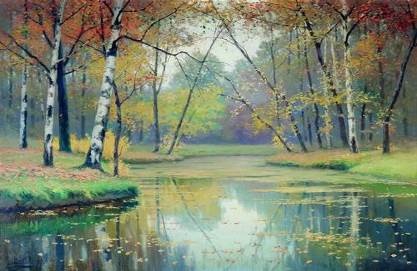 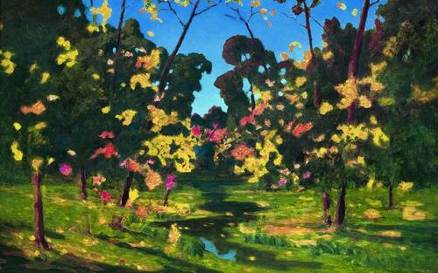 Єфим Єфимович ВолковАрхип Іванович КуінджиРис.№ 18Рис.№ 18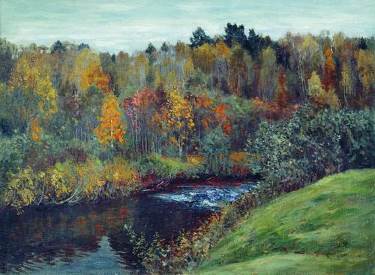 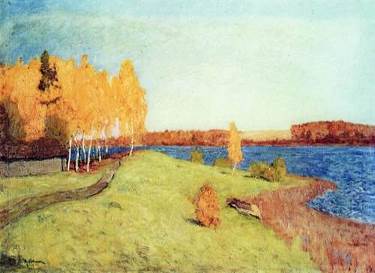 Станіслав Юліанович ЖуковськийІсак Ілліч Левітан